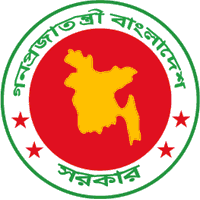 ‡e‡njx BDwbqb cwil‡`icÂevwl©K cwiKíbv I ev‡RU t 2017-2021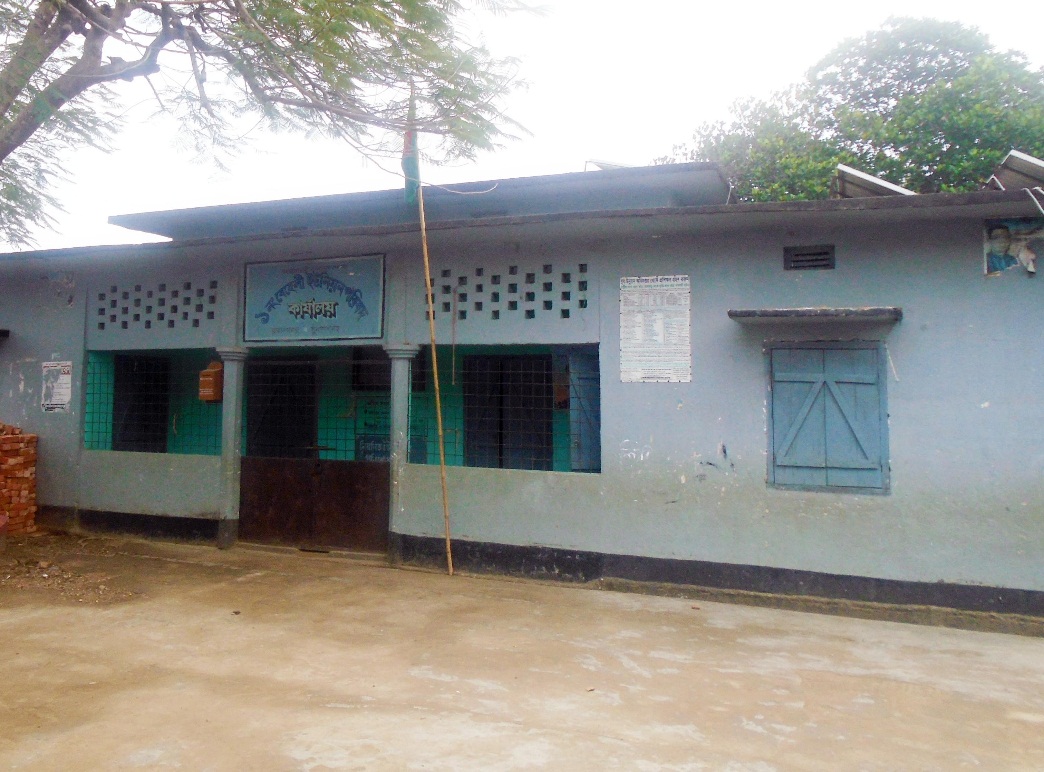 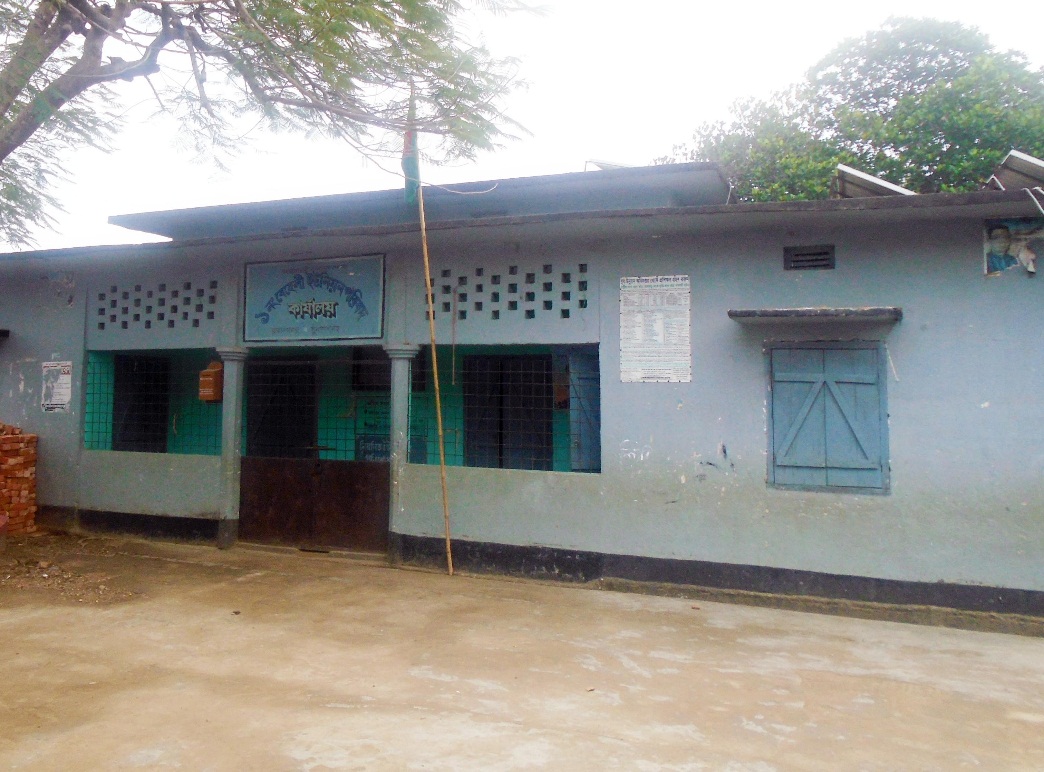  ‡e‡njx BDwbqb cwil`Dc‡Rjv- RvgvjMÄ, †Rjv-mybvgMÄ¯^Z¡ t ‡e‡njx BDwbqb cwil`, RvgvjMÄ, mybvgMÄ|cÖKvkKvj t 2016wLªtZ_¨ msMÖn I cwiKíbv cÖYq‡b t  ‡e‡njx BDwbqb cwil`|Z_¨ msMÖ‡n mn‡hvwMZvq tKvwiMwi mn‡hvwMZvq t ‡Rjv d¨vwmwj‡UUi, BDwbqb cwil` Mfb¨v©Ý cÖ‡R± (BDwcwRwc), mybvgMÄ|K…ZÁZvq t Dc cwiPvjK, ¯’vbxq miKvi, mybvgMÄ| cÖKvkK/cÖKvkbv cÖwZôvb t ‡e‡njx BDwbqb cwil`, RvgvjMÄ, mybvgMÄ|KvwiMwi mnvqZvqtBDwbqb cwil` Mfb¨©vÝ cÖ‡R± (BDwcwRwc), ¯’vbxq miKvi wefvMgyLeÜ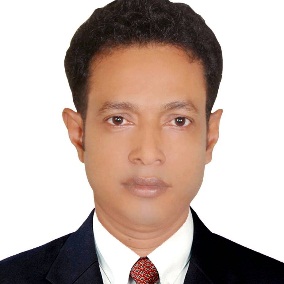 mybvgMÄ †Rjvi RvgvjMÄ Dc‡Rjvi g‡a¨ GKwU `vwi`ªZg BDwbqb wnmv‡e cwiwPZ †e‡njx  BDwbqb| ‡gvU RbmsL¨vi cÖvq 70% †jvK gymwjg | BDwbq‡b †jvK‡`i cÖavb ‡ckv K…wl | GQvovI evjycv_i kÖwgK,w`bgRyi e¨vemvwqmn Ab¨vb¨ †ckvRxwei wKQz msL¨K gvbyl emevm K‡i| mvwe©K w`K we‡ePbvq †`Lv hvq wkÿv,¯^v¯’¨,m¨vwb‡Ukb I weï× cvwbi w`K †_‡K BDwbqbwU wcwQ‡q Av‡Q| mvsMVwbK w`K †_‡K BDwbq‡bi RbMb GZ †ewk AMÖmi bv| BDwbq‡bi wfZi mwgwZ,K¬veNi Lye GKUv cwijwÿZ nqbv|  BDwbq‡bi mvwe©K Dbœq‡b †K›`ªxq miKv‡ii cvkvcvwk BDwbqb cwil` AwaK ¸iyZ¡ enb Ki‡Q| ¯’vbxq RbMb‡K m¤ú„³ K‡i BDwbqb cwil` cwiKíbv cÖbqb I ev¯Íevqb Ki‡Q| BDwbqb cwil` m`m¨iv mve©ÿwbK BDwbq‡bi RbM‡bi cv‡k †_‡K bvbvgywL †mev cÖ`vb Ki‡Q|  BDwbqb cwil` wbR B”Qvq A_ev RbM‡bi Pvwn`v gZ wewfbœ Z_¨ cÖKvk Ki‡Q| bvix AskMÖnb  , wewfbœ mvgvwRK K©gKv‡Û bvix‡`i mgAwaKvi cÖwZwôZ Av‡Q| BDwbqbwU ms¯‹…wZ I †Ljvayjvi w`K †_‡K †ek AMÖmi Av‡Q&| mvwe©K w`K we‡ePbvq BDwbq‡b wkÿv , cÖhyw³, cwiKíbvi I m¤ú‡`i myô e¨envi wbwðZ bv nIqvq hy‡Mvc‡hvMx Dbœqb mvwaZ n‡”Q bv| Avkv KiwQ `x©N †gqvw` †KŠkjMZ cwiKíbv ev¯Íevq‡bi  gva¨‡g BDwbq‡bi mvwe©K wPÎ my›`i myLgq Kiv m¤¢e n‡e|  nvIo ,b`x, Avi wb¤œ mgZj fzwg wb‡q MwVZ ‡e‡njx BDwbqb| G BDwbq‡b g~jZ wn›`y , gymwjgI Rb‡Mvwôi emevm| msL¨v Mwiô gvbyl gymjgvb| wn›`y, gymwjg GK‡Î emevm K‡i Ges Zv‡`i gv‡S kvwšÍc~b© mne¯’vb weivRgvb| nvIo I b`x †ewóZ G BDwbq‡bi gvby‡li cÖavb †ckv K…wl| ‡ev‡iv I Avgb dm‡ji Dci wbf©ikxj G AÂ‡ji gvbyl| 1wU gvÎ gva¨wgK we`¨vjq | wkÿvi nvi 33%|  evsjv‡`k ¯^vaxb nIqvi ci ¯’vbxq miKvi cÖwZôvb wewfbœ mgq wewfbœ bv‡g cwiPvwjZ nq| MÖvg cÂv‡qZ, BDwbqb KvDwÝj BDwbqb cwil` BZ¨vw` ¯’vbxq miKvi cÖwZôvb Gi avivevwnK bv‡g  cwiPvwjZ nq| 2009 mv‡ji AvM ch©šÍ ¯’vbxq miKvi cÖwZôvb Gi cwic~b© †Kvb AvBb wQjbv|mg‡q mg‡q Aa¨v‡k nZ Avi Zv‡ZB ¯’vbxq miKvi cÖwZôvb cwiPvwjZ nZ| me©‡kl 1983 mv‡ji Aa¨v‡`k Gi Dci 2007 mv‡j ZËveavqK miKvi ÿgZvq Avmvi ci BDwbqb cwil‡`i Rb¨ Avjv`v K‡i Lmov AvBb ˆZix Kivi cÖ‡qvRb g‡b K‡ib|‡m g‡Z ZËveavqK miKvi BDwbqb cwil‡`i Rb¨ GKwU Lmov AvBb ˆZix K‡ib| ceZx© 2008 mv‡ji RvZxq wbe©vP‡bi ci 2009 mv‡j  miKvi GB AvBbwU msm‡` Dc¯’vcb K‡i Av‡jvPbv ch©v‡jvPbv K‡ib Ges Zv RvZxq msm‡` cvk K‡ib| hvnv ¯’vbxq miKvi (BDwbqb cwil`) AvBb-2009 bv‡g AwfwnZ Kiv nq| GB AvB‡b 108 wU aviv,5wU ZdwmjGes 17wU Aa¨vq i‡q‡Q| ¯’vbxq miKvi AvBb (BDwbqb cwil`) 2009 Gi 2 Zdwm‡j 47 bs avivq BDwbqb cwil‡`i Rb¨ 39 wU Kvh©vewj i‡q‡Q| 39 wU Kv‡Ri g‡a¨ cÖ_g KvRwU n‡”Q BDwbqb cwil` cvPukvjv cwiKíbv I wewfbœ †gqv`x Dbœqb cwiKíbv ˆZix Ki‡e| BDwbqb cwil` Dbœqg~jK Kg©Kv‡Û Avw_©K mn‡hvMxZv †c‡Z n‡j cÂevwl©K ev `xN© †gqv`x cwiKíbv _vKv cÖ‡qvRb | G j‡ÿ¨ BDwbqb cwil` me©m¤§wZ µ‡g wmØvšÍ MÖnb K‡i cÂevwl©K ev `xN© †gqv`x cwiKíbv ˆZix Kivi|  ¯’vbxq miKvi AvBb 2009 G ejv n‡q‡Q BDwbqb cwil` cÂevwl©wK I `xN© †gqv`x cwiKíbv Ki‡e| BDwbqb cwil` `xN© †gqv`x cwiKíbv ˆZix Ki‡j cÖwZ eQi BDwc evrmwiK ev‡RU Kivi †ÿ‡Î mnR n‡e Ges BDwbqb cwil` miKvwi ,†emiKvwi cÖwZôvb I AwWU Øviv g~j¨vq‡bi †ÿ‡Î BDwci ¯^”&QZv, Revew`wnZv I RbAskMÖnb wbwðZ n‡e| BDwbqb cwil‡`i cÂ evwl©Kx I `xN©‡gqv`x cwiKíbv _vK‡j miKvwi I †emiKvix Aby`vb e„w× cv‡e| `xN©‡gqvw`  G cÂevwl©©K cwiKíbvwU  AÎ BDwbq‡bi RbM‡Yi  GmwWwR wfwËK GKwU Av`k©  BDwbqb cÖwZôvq  Ges RbM‡Yi †gŠwjK Pvwn`v c~i‡Y mÿg n‡e e‡j Avwg g‡b Kwi| cÂevwl©K cwiKíbv eBwU ˆZwi‡Z KvwiMwi mnqZvi Rb¨ BDwbqb cwil` Mfb¨©vÝ cÖ‡R± (BDwcwRwc),  mybvgMÄ †Rjvi RvgvjMÄ Dc‡Rjvi wewfbœ `ßi Ges we‡kl K‡i ¯’vbxq miKvi wefvM, mybvgM‡Äi  mKj Kg©KZ©v‡`i cÖwZ K…ZÁZv cÖKvk KiwQ| cwi‡k‡l, ‡e‡njx BDwbq‡bi  wbev©wPZ cÖwZwbwa, mswkøó Kg©KZ©v I Kg©Pvix‡`i  mgš^‡q  †h cÂevwl©K cwiKíbv cÖwYZ n‡q‡Q Zv ev¯Íevq‡bi ga¨ w`‡q mg„× BDwbqb Mo‡Z BDwbqbevmxmn mK‡ji HKvwšÍK mn‡hvwMZv Kvgbv KiwQ|¯^v-Amxg P›`ª ZvjyK`vi‡Pqvig¨vb‡e‡njx BDwbqb cwil`RvgvjMÄ,mybvgMÄm¤úv`‡Ki K_v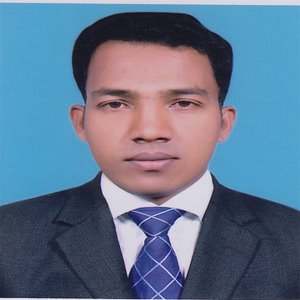 Rxe‡bi cÖwZwU †ÿ‡ÎB gvbyl Pvq m„wó †nvK bZzb BwZnvm, m~Pbv †nvK †MŠiegq Aa¨v‡qi| GiB cwi‡cÖwÿ‡Z gvby‡li g‡bi GKwU wPišÍb evmbv †m Zvi m„wókxj K‡g©i gva¨‡g gvby‡li ü`‡q †eu‡P _vK‡e Kvj †_‡K KvjvšÍi| cÖùzwUZ n‡e cÖwZwU gvby‡li g‡b Zvi m„wókxjZvi gva¨‡g| Kg©gq Rxe‡b A‡bK e¨v¯ÍZv I evav wecwË _vKv ¯^‡Z¡I HwZn¨evnx  †e‡njx  BDwbqb cwil‡`i `xN© †gqv`x †KŠkjMZ cwiKíbv cÖbqb Ki‡Z †c‡i wb‡R‡K ab¨ g‡b KiwQ| GRb¨ m„wó KZ©vi wbKU K…ZÁZv cÖKvk KiwQ Ges Avgvi BDwbq‡bi m¤§vbxZ mKj RbMb‡K RvbvB AvšÍwiK Awf›`b I ï‡f”Qv| Avcbv‡`i †fv‡U  wbe©vwPZ n‡q †Pqvig¨vb  wnmv‡e Rbve Amxg P›`ª ZvjyK`vi AÎ BDwbq‡b mvwe©K Dbœq‡bi `vwqZ¡fvi MÖnb K‡i|wbe©vP‡bi cÖvK&Kv‡j ‡Pqvig¨vb g‡nv`‡qi GKwU ¯^cœ wQj Ae‡nwjZ, Dbœqb ewÂZ BDwbq‡bi Dbœq‡b mvwe©K GKwU cwiKíbv MÖnb Ki‡e Ges mKj RbM‡bi AvšÍwiK mn‡hvMxZvq GKwU Av`k© g‡Wj  BDwbqb wnmv‡e M‡o Zzj‡e| ¯^‡cœi Dbœq‡bi aviv‡K ev¯Í‡e iæc w`‡Z †e‡njx BDwbqb cwil` weMZ 7 †m‡Þ¤^i, 2016 Bs Zvwi‡Li gvwmK mfvq bxwZMZ fv‡e wm×všÍ MÖnb Kwi †h, Avgiv GLb AskMÖnbgyjK †KŠkjMZ cwiKíbv MÖnb Kie| ZviB avivevwnKZvq †KŠkjMZ cwiKíbvi wewfbœ avc †cwi‡q AÎ BDwbq‡bi mKj RbM‡bi AvšÍwiK mn‡hvMxZvq Rvbyqvjx-2017 Bs Zvwi‡L GKwU cyb©v½ Ges `xN© †gqvw` AskMÖnbgyjK †KŠkjMZ cwiKíbv cÖbqb PzovšÍ Ki‡Z mvg_©¨ n‡qwQ Ges Zv Avcbv‡`i AeMwZi Rb¨ eB AvKv‡i cÖKvk Kiv n‡q‡Q| Avkv Kwi  `x©N †gqvw` †KŠkjMZ cwiKíbvwU Avgv‡`i BDwbq‡bi Dbœq‡bi c_‡K cÖmvwiZ Ki‡e cvkvcvwk c_ cÖ`k©K wn‡m‡e KvR Ki‡e | AskMÖnbgyjK †KŠkjMZ cwiKíbv cÖbqb (2017-2021) I eB cÖKv‡k hviv BDwbqb cwil`‡K mn‡hvMxZv K‡i‡Q (miKvix K©gK©Zv,‡¯^”Qv‡meK,e¨emvqx,wkÿK,Mb¨gvb¨ e¨w³,Dc‡Rjv cwil`,GbwRI,wmweI †bZv, bvMwiK ) we‡kl K‡i BDwcwRwc cÖ‡R±,mybvgMÄ|AskMÖnbgyjK `xN© †gqv`x †KŠkjMZ cwiKíbv cÖKvkbvq fzj¸‡jv ms‡kva‡bi h_vmva¨ †Póv K‡iwQ| ARv‡šÍ †Kvb fzj hw` †_‡K _v‡K Zvn‡j ÿgv my›`i `„wó‡Z †`L‡eb|‡gvtnvbœvb wgqvmwPe‡e‡njx BDwbqb cwil`RvgvjMÄ,mybvgMÄ|m~wPcÎcÖ_g Aa¨vqt ev‡RU I cwiKíbv cÖYq‡Yi †cÖÿvcU I cÖwµqv I †KŠkj 					c„ôv bs cÂ evwl©K ev‡RU I cwiKíbv cÖYq‡Yi †cÖÿvcU 				................................cÂ evwl©K ev‡RU I cwiKíbv cÖYqb cÖwµqv I †KŠkj			................................wØZxq Aa¨vqt GK bR‡i .................................. BDwbqb cwil` BDwbq‡bi mswÿß BwZnvm						................................		BDwbq‡bi gvbwPÎ/ †Rjvi gvbwP‡Î BDwbq‡bi Ae¯’vb 			................................		BDwbq‡bi mvaviY Z_¨vejx 						................................BDwbq‡bi RbwgwZK Z_¨vejx 						................................BDwbq‡bi wkÿv msµvšÍ Z_¨vejx 					................................BDwbq‡bi cvwb mieivn I cqt wb¯‹vkb e¨e¯’vi msµvšÍ Z_¨vejx		................................ BDwbq‡bi wbR¯^ Av‡qi Drm I m¤ú` msµvšÍ Z_¨vejx			................................GB cÂevwl©K ev‡RU I cwiKíbvi mxgve×Zv  				................................Z„Zxq Aa¨vqt cÂevwl©K ev‡RU I cwiKíbvcÂevwl©K ev‡RU I cwiKíbv cÖYq‡b AMÖvwaKvi cÖvß LvZ/ Bm¨y mg~n		................................ cÂevwl©K ev‡RU I cwiKíbv cÖYq‡b AMÖvwaKvi cÖvß LvZ/ Bm¨y mg~n wbe©vP‡biKviY / KwgDwbwU‡Z we`¨gvb mgm¨v mg~n			................................ K)							................................L)							................................M)							................................N) 							................................O) 							................................AMÖvwaKvi cÖvß LvZ/ Bm¨y mswkøó ¯’vqx KwgwU mg~‡ni mycvwik K)							................................L)								................................M)								................................N) 							................................O) 							................................LvZwfwËK Bmy¨ Ges mswkøó ¯’vqx KwgwU mg~‡ni LvZwfwËK mycvwikK…Z Kvh©µ‡gi ZvwjKv							................................PZz_© Aa¨vqt A_© ms¯’vb I ev‡RU cÖYqb c~e©eZ©x 3 eQ‡ii m¤ú‡`i †hvMvb Ges cieZx© 5 eQ‡ii AbywgZ m¤ú‡`i†hvMvb ................................Aby‡gvw`Z ¯‹x‡gi ZvwjKv, cÖ¯ÍvweZ ev‡RU, A‡_©i Drm Ges ev¯Íevq‡bi mgq 	................................cÂg Aa¨vqt Dcmsnvi cwiwkótcwiwkó-1t 2016-2017 A_©eQ‡ii ev‡RUcwiwkó-2t BDwbqb cwil‡`i Kvh©ejx (¯’vbxq miKvi (BDwbqb cwil`) AvBb 2009 Abymv‡i)cwiwkó-3t BDwbqb cwil` Av`k© Ki Zcwkj 2013cwiwkó-4t BDwbqb cwil` Dbœqb wewagvjv 2013 cwiwkó-5t BDwbqb cwil‡`i ev‡RU cÖYqb wel‡q wewa-weavb mg~ncwiwkó-6t BDwbqb cwil‡`i cwiKíbv KwgwU Ges bKj ¯’vqx KwgwUcwiwkó-7t BDwbqb cwil‡`i ‡Pqvig¨vb, mwPe I m`m¨e„‡›`i Qwemn ZvwjKv ‡e‡njx BDwbqb cwil`RvgvjMÄ, mybvgMÄ |cÂ evwl©K ev‡RU I cwiKíbv cÖYq‡Yi †cÖÿvcU t eZ©gvb mg‡q Kvh©Kwi Dbœqb cwiKíbv ej‡Z Rb-AskMÖnYg~jK cwiKíbv‡K eySvq| evsjv‡`‡ki AZxZ AwfÁZvq ejv hvq, ¯’vbxq Dbœqb cwiKíbv †bB ej‡jB P‡j| cwiKíbv n‡jv eZ©gvb I fwel¨r A_©‰bwZK Kg©Kv‡Ði g‡a¨ †mZzeÜb m„wó| cwiKíbvi Ab¨Zg cÖavb welqe¯‘¸‡jvi GKwU n‡”Q m¤ú‡`i `¶ e¨envi Ges AciwU RbM‡Yi gvwjKvbv m„wó| m¤ú‡`i `¶ e¨envi Ggb GK cÖe„w×RwbZ cÖwµqvi Rb¥ †`q hv wbR †_‡KB evowZ m¤ú` m„wó‡Z m¶g nq| AvaywbK hy‡M A_©‰bwZK bxwZ we‡klZ Dbœq‡bi Rb¨ cwiKíbv cÖYqb Kiv ivóªxq Kg©Kv‡Ði GKwU Awe‡”Q`¨ As‡k cwiYZ n‡q‡Q|LvZwfwËK cwiKíbvi j¶¨gvÎvi mv‡_ mvgÄm¨ †i‡L mswkøó mKj Dbœqb LvZ‡K ¸iæZ¡ w`‡q ¯’vbxq ch©v‡q ‡e‡njx BDwbq‡bi cÂevwl©K cwiKíbv cÖYq‡bi c`‡¶c MÖnY Kiv nq| ¯’vbxq ch©v‡q mvwe©K Dbœq‡bi j‡¶¨ GjvKvi LvZwfwËK mgm¨v wPwýZKiY, Pvwn`v wbiƒcY I mgm¨v mgvav‡bi wbwg‡Ë cÂevwl©K cwiKíbv cÖYqb Kivi cÖ‡qvRbxqZv i‡q‡Q| Giƒc †cÖw¶‡Z ‡e‡njx BDwbqb cwil` ¯’vbxq Dbœq‡bi j‡¶¨ cÂevwl©K cwiKíbv Ges G cwiKíbvi j¶¨ AR©‡bi Rb¨ Ges evwl©K Dbœqb cwiKíbv I ev‡RU cÖYq‡bi †¶‡Î D‡`¨vM MÖnY Kiv nq| D‡jøL¨ †h, BDwbqb cwil` AvBb, 2009 Gi 47 avivi (N) Dcavivq cwil` Dnvi GLwZqvif~³ †h †Kvb wel‡q Dnvi Znwe‡ji mv‡_ m½wZ Abyhvqx cÂevwl©K cwiKíbvmn wewfbœ †gqvw` Dbœqb cwiKíbv cÖ¯‘Z I ev¯Íevqb Kivi weavb D‡jøL i‡q‡Q| evsjv‡`k miKv‡ii †UKmB Dbœqb j¶¨mg~n we‡klfv‡e we‡ePbvq G‡b ¯’vbxq RbM‡Yi Pvwn`vi cÖwZ `„wó †i‡L BDwbqb cÂevwl©K cwiKíbv cÖYq‡bi D‡`¨vM †bqv nq|cÂ evwl©K ev‡RU I cwiKíbv cÖYqb cÖwµqv I †KŠkj t cwiKíbv cÖYqb cÖwµqv I †KŠkj‡e‡njx BDwbqb cwil‡`i cÂevwl©K (2017-2021) cwiKíbv cÖYqb cÖwµqvq KZK¸‡jv avc AbymiY Kiv n‡q‡Q| hvi gva¨‡g cÖ_gev‡ii g‡Zv GKwU BDwbqb cÂevwl©K cwiKíbv eB cÖYqb Ki‡Z m¶g n‡q‡Q|1g avct BDwcÕi mfvi wm×v‡šÍi †cÖwÿ‡Z BDwci mKj m`m¨, mwPe, `¶ miKvwi Kg©KZ©v, AwfÁ bvMwiK, ¯’vqx KwgwUi m`m¨, †emiKvwi cÖwZôv‡bi cÖwZwbwa‡`i mgš^‡q D™¢y×KiY Kg©kvjv AbywôZ nq| Kg©kvjvi gva¨‡g AskMÖnYKvixMY BDwbq‡bi iƒcKí ˆZwi K‡i AZtci GB iƒcKí iƒcvq‡b mK‡ji AskMÖn‡Y Z_¨ msMÖn Ges WvUv‡eR ˆZwi Kiv nq ; 2q avct IqvW© mfvq msM„wnZ Z_¨ hvPvB, P¨v‡jÄ wPwýZKib I we‡kølY K‡i Pvwn`v wbiƒcb I AMÖvwaKvi wbY©q Kiv nq ;3q avct wbwY©Z AMÖvwaKvi ¯’vqx KwgwU‡Z Av‡jvPbv K‡i mycvwik ˆZwi Kiv nq ; 4_© avct  miKvwi wewfbœ wefvM, GbwRI, KwgDwbwU  wfwËK msMVb I ¯’vqx KwgwU m`m¨‡`i †hŠ_ mfvq ch©v‡jvPbvi gva¨‡g m¤ú‡`i Drm I A_©cÖevn ch©v‡jvPbv Ges wbY©xZ AMÖvwaKvi  we‡kølY K‡i Lmov cwiKíbv I  ev‡R‡Ui  iƒc‡iLv ˆZwi nq ;5g avct  Lmov cwiKíbv I ev‡RU cÖYqb Kiv nq; 6ô avct  Lmov cwiKíbv IqvW© mfvq Dc¯’vcb K‡i RbM‡Yi gZvgZ MÖnb Kiv nq ;7g avc: BDwbqb cwil‡`i mfvq Lmov cwiKíbv Aby‡gv`b Kiv nq;8g avc : PzovšÍ cwiKíbv eB AvKv‡i  cÖKvk Kiv nq;BDwbqb cwil‡`i mvsMVwbK KvVv‡gv t                                   BDwbqb cwil‡`i wbe©vwPZ m`m¨e„›` t1. GK bR‡i ‡e‡njx BDwbqb cwil`/ BDwbqb cwil` cwiwPwZ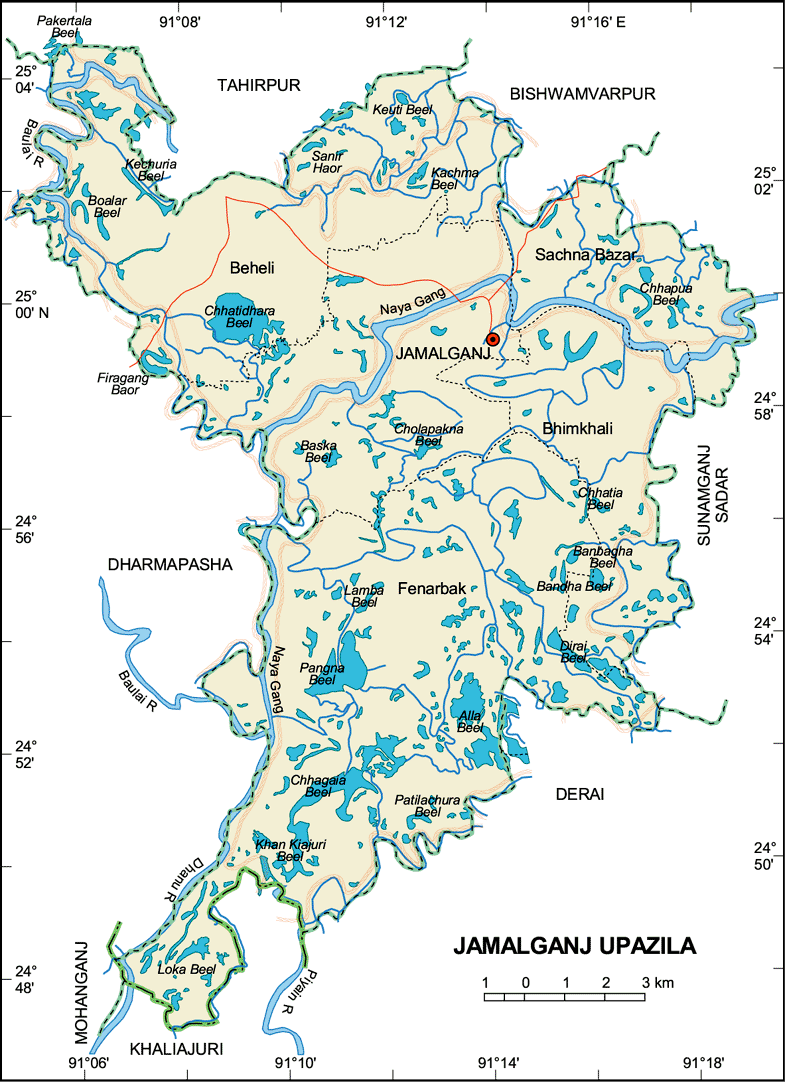 gvbwP‡Î RvgvjMÄ Dc‡Rjvaxb ‡e‡njx BDwbqb t Dc‡i evg cv‡k¦©| 5.5  GK bR‡i BDwbq‡bi mvwe©K Z_¨ t‰RweK wkÿv welqK: mvgvwRK welqK Z_¨ mviwb t A_©‰bwZK m¤ú`: †fŠZ I Drcv`K welqKRbm¤ú` I Pvwn`v Z_¨ mviwb t cÖvK…wZK m¤ú`‡e‡n‡jx BDwbq‡bi †gvU MÖvg msL¨v 39 wU| †gvU cwievi 8978 wU  Gi g‡a¨ abx  360cwievi wU, ga¨weË cwievi  2036wU, `wi`ª cwievi 2907 wU Ges nZ`wi`ª cwievi Av‡Q 3675 wU| BDwbq‡bi †gvU ‡jvKmsL¨v  25053 Rb Zvig‡a¨ cyiæq 12567Rb I bvix 12486 Rb| †gvU †fvUvi msL¨v 11368Rb, cyiæl 5401 Rb Ges bvix 5967 Rb| BDwbq‡b Avevw` Rwgi cwigvb 14474 GKi, Abvevw` Rwgi cwigvb 1719GKi, Lvm Rwgi cwigvb 122GKi| BDwbq‡b b`x Av‡Q 04 wU Ges nvIo Av‡Q 494GKi I wej Av‡Q 276 GKi|  BDwbq‡b evRvi Av‡Q 03 wU Zvig‡a¨ †QvU eo e¨emv cÖwZôvb Av‡Q 288wU| BDwbq‡b ¯^vÿiZvi nvi 33.1% | BDwbq‡b mt cÖvt wet Av‡Q 24wU,  gv`ªvmv Av‡Q 3 wU, Ges gva¨wgK wet Av‡Q 01 wU | ¯‹zjMvgx Dc‡hvMx wkkyi msL¨v †ekx _vK‡jI ¯‹z‡j fwZ©v nvi 100%| cÖv_wgK wkÿv mgvwßi ci QvÎ/ QvÎx‡`i nvB¯‹z‡j fwZ© nIqvi nvi 73%| Rb msL¨vi Zzjbvq weï× cvwbi e¨e¯’v AcÖZzj| cÖwZeÜx wbeÜxZ _vKvi ciI fvZv cvIqvi msL¨v Kg Ges Pvwn`vi Zzjbvq wbivcËv †eóbx AcÖZzj| GjvKvq hyeK hyeZx‡`i I Amnvq bvix‡`i Rb¨ AvZœ Kg©ms¯’v‡bi my‡hvM Kg| BDwbq‡b  KwgDwbwU wK¬wbK Av‡Q 2 wU Ges BDwbqb ¯^v¯’¨ †K›`ª Av‡Q 0wU hv w`‡q BDwbq‡bi mKj RbM‡bi ¯^v¯’¨ †mev wbwðZ Kiv LyeB KwVb | d‡j A‡bK mgq RbMY‡K Dc‡Rjv Ges †Rjvi nvmcv‡j †h‡Z nq|  b`x I wej fivU nIqvi d‡j Rwg‡Z cvbx †mP †`qvi e¨e¯’v ‡bB ej‡jB P‡j| BDwbqb ch©v‡q Miæ,QvMj ,nuvm gyiMxi cvj‡b cÖwkÿ‡bi e¨e¯’v I wewfbœ †iv‡Mi cÖwZ‡laK  wUKv `v‡bi e¨e¯’v ‡bB| ebfzwg bv _vKvi Kvi‡Y el©vi mgq †XD‡qi Kvi‡Y MÖvg¸‡jv †f‡½ hvq| Avdv‡ji Kvi‡b MÖvg †f‡½ mgZj fzwg‡Z cwibZ nq| K…wl †ÿ‡Î DbœZ exR I AvaywbK hš¿cvwZ e¨env‡ii cÖPjb Kg| †h mKj cÖavb cÖavb `ÿZv i‡q‡Q Zv‡`i‡K AvaywbK e¨e¯’vi m‡½ cwiwPZ Kiv‡bv I e¨envi Ki‡Z Drmvn †`Iqv| BDwbqb ch©v‡q miKvix m¤ú‡`i mwVK e¨envi I iÿYv‡eÿb wbwðZ Kiv | nvIo,wej BRviv †`qvi ÿgZv BDwci bv _vKvq BDwbqb cwil‡`i wbR¯^ Av‡qi Drm Kg| BDwc GjvKvi nvU ,evRvi ,†`vKvb ¸‡jv Ki wba©vi‡bi AvIZvq Avbv Ges Ki Av`v‡q RbMY‡K m‡PZb Kiv I D‡`¨vM | BDwbq‡bi `xN©‡gqv`x †KŠkjMZ cwiKíbv cÖYq‡bi  j‡ÿ¨ Iqv‡W© ch©v‡q mvgvwRK m¤ú‡`i gvbwPÎ ˆZix‡Z GjvKvi RbMb ¯^Ztùz©Z AskMÖnb K‡i‡Q Ges BDwci wewfbœ Abyóv‡b †hgb-ev‡RU mfv,IqvW© cwiKíbv mfvq RbM‡bi AskMÖnb  µgk evo‡Q|   ‡e‡njx BDwbq‡b  Pvwn`vi Zzjbvq wbivcËv †eóbx AcÖZzj| GjvKvq hyeK hyeZx‡`i Kg© ms¯’v‡bi Afve| bvix‡`i Rb¨ AvZœ Kg©ms¯’v‡bi my‡hvM Kg| miKvix m¤ú‡`i mdj Dbœq‡bi Afve | BDwci Ki Av`v‡qi nvi AZ¨šÍ Kg| RbM‡bi ¯^v¯’¨ †mev †bqvi my‡hvM Kg| b`x I wej fivU nIqvi d‡j Rwg‡Z cvbx †mP †`qvi e¨e¯’v †bB| Miæ,QvMj ,nuvm gyiMxi wUKv `v‡bi e¨e¯’v †bB| ebfzwg bv _vKvi Kvi‡Y el©vi mgq †XD‡qi Kvi‡Y MÖvg¸‡jv †f‡½ hvq| Avdv‡ji Kvi‡b MÖvg †f‡½ mgZj fzwg‡Z cwibZ nq|K…wl †ÿ‡Î AvaywbK Pvlvev‡`i cÖPjb Kgv| K…wl Kv‡R AvaywbK hš¿cvwZi e¨envi Pvjy Kiv| †h mKj cÖavb cÖavb `ÿZv i‡q‡Q Zv‡`i‡K AvaywbK e¨e¯’vi m‡½ cwiwPZ Kiv‡bv I e¨envi Kiv| Miæ,QvMj nvum gyiMx cvj‡b cÖwkÿ‡bi e¨e¯’v †bB| miKvix wewfbœ cÖwZóvb †hgb- cÖ_wgK ¯‹zj,nvB¯‹zj,gv`ª&mv,KwgDwbwU wK¬wbK ,Dc¯^v¯’¨ †K›`ª,gmwR` gw›`i ms¯‹vi I †givg‡Zi Afve I wbqwgZ Pvjy ‡bB| BDwc GjvKvi nvU ,evRvi ,†`vKvb ¸‡jv Ki wba©vi‡bi AvIZvq Av‡mwb| BDwci Ki Av`v‡qi nvi LyeB Kg| BDwc nvU,evRv‡ii †`vKvb ¸‡jvi Ki wba©ib K‡i bvB| b`x,nvIo,wej BRviv †`qvi ÿgZv BDwci bv _vKvq BDwbqb cwil‡`i Av‡qi Drm Kg|  BDwci e¨e¯’cbvi cÖwZ RbM‡bi Av¯’v Iqv‡W©  mvgvwRK m¤ú‡`i gvbwPÎ ˆZix‡Z Dcw¯’Z RbM‡bi gZvgZ gvSvgvwS‡Z w`‡q‡Q| BDwci wewfbœ Abyóv‡b †hgb-ev‡RU mfv,IqvW© cwiKíbv mfvq RbM‡bi AskMÖnb Kg|   ˆZix‡Z Dcw¯’Z RbM‡bi gZvgZ gvSvgvwS‡Z w`‡q‡Q| BDwci wewfbœ Abyóv‡b †hgb-ev‡RU mfv,IqvW© cwicÂevwl©Kx cwiKíbvi LwZ wfwËK  Bmy¨ /welq mgyn t- ‡e‡njx BDwbqb cwil` Zvi jÿ¨ I D‡Ïk¨ ev¯Íevqb Kivi Rb¨  cvuP eQi †gqv`x K‡qKwU mgm¨v wPwýZ K‡i‡Q| GB Bmy¨ ev mgm¨v¸‡jv ¯^í mg‡q mgvavb Kiv m¤¢e bq, ZvB GB Bmy¨ mgvav‡bi Rb¨ cÖ‡qvRb cÂevwl©K cwiKíbv|  ‡e‡njx BDwbq‡bi cÖavb Bmy¨/welqmgyn I Bmy¨/welq  wPwýZKiY wb¤œiæct-1. 2021 mv‡ji g‡a¨ BDwbq‡bi 100% ‡hvMv‡hvM I AeKvVv‡gvi Dbœq‡bi gva¨‡g AvšÍt ‡hvMv‡hvM e„w× cv‡e|m‡bi g‡a¨ BDwbq‡bi 100% wkïi cÖv_wgK I gva¨wgK we`¨vj‡q Mg‡bi gva¨‡g wkÿvi gvb Dbœqb n‡e|3.2021 mv‡ji g‡a¨.100% gvbyl wbivc` cvwb cvb Ki‡e I ¯^v¯’¨‡mev wbwðZKi‡bi gva¨‡g gvby‡li ¯^v†¯’¨i Dbœqb n‡e| 4.2021mv‡ji g‡a¨ 100% K…lK DbœZ K…wl cÖhyw³ e¨envi wbwðZKi‡bi gva¨‡g K…wl, †mP e¨e¯’vi Ges Ab¨vb¨               A_©‰bwZK Dbœqb g~jK Kv‡R m¤§„w× Avm‡e|5.2021  mv‡ji g‡a¨ 100% grm¨, cï m¤ú` I Ab¨vb¨ A_©‰bwZK Dbœqb g~jK Kv‡R m¤§„w× Avm‡e|6.2021 mv‡ji g‡a¨ BDwbqb ch©v‡q wkwÿZ I AwkwÿZ †eKvi cyiæl Ges 80fvM `wi`ª gwnjv‡`i Kg©ms¯’v‡bi gva¨‡g Avq e„w× cv‡e I Kv‡Ri my‡hvM cv‡e| 2021 mv‡ji g‡a¨ ‡e‡njx BDwbq‡bi RbMb `y‡h©vM †gvKvwejvq mÿg n‡e|কমিউনিটিতে বিদ্যমান সমস্যা / Bmy¨ wPwýZKi‡bi KviYt- AbybœZ †hvMv‡hvM e¨e¯’vt- ‡e‡njx BDwbqbwU nvIi †ewóZ| †hvMv‡hvM Ges AeKvVv‡gvMZ Dbœqb BDwbq‡bi Rb¨ LyeB ¸iæZ¡c~Y© LvZ| A_©‰bwZK AMÖMwZ Ges ¯’vwqZ¡kxj Dbœq‡bi Rb¨ LyeB cÖ‡qvRb GKwU DbœZ †hvMv‡hvM e¨e¯’v|  eZ©gv‡b DbœZ †hvMv‡hvM e¨e¯’v Qvov RbM‡Yi Rxebgv‡bi BwZevPK cwieZ©b KíbvI Kiv hvq bv| AeKvVv‡gvMZ Dbœ&qb A_©‰bwZK myweav Ges cÖwZ‡hvwMZv e„w× K‡i, e¨q n«vm K‡i, ißvwb e„w× K‡i|  †m Kvi‡Y †e‡njx BDwbq‡bi Dbœq‡bi Rb¨ AvšÍ:IqvW© I Dc‡Rjvi mv‡_ BDwbqb cwil`mg~‡ni Kvh©Kwi †hvMv‡hvM e¨e¯’vi Rb¨ iv¯Ív, KvjfvU©, cvwb wb®‹vk‡bi Rb¨ †Wªb wbg©v‡Yi cÖwZ ¸iæZ¡ †`qv n‡q‡Q| cÖvwZôvwbK AeKvVv‡gvMZ Dbœq‡bi cÖwZI `„wó †`qv n‡q‡Q GB cwiKíbvq| cÂevwl©K cwiKíbvq †hvMv‡hvM I AeKvVv‡gvMZ Lv‡Z ¯’vwqZ¡kxjZvi cÖwZ we‡kl `„wó †`qv mn eZ©gvb AeKvVv‡gv mg~n e¨envi Dc‡hvwM ivLvi Rb¨ cÖ‡qvRbxq †givgZ I ms¯‹vi Ges †hvMv‡hvM e¨e¯’vi Dbœq‡bi Rb¨ bZzb AeKvVv‡gv ˆZwii cwiKíbv †bqv n‡q‡Q|wkwÿ‡Zi nvi Kgt:- ‡e‡njx BDwbq‡bi RbMb wewfbœ mvgvwRK mgm¨v A‡cÿv K‡i emevm Ki‡Q| Gi g‡a¨ GKwU cÖavb mgm¨v ¯^í wkÿvi nvi| mvgvwRK Am‡PZbZv, `ªvwi`ªZv, wkï kÖg I wkÿv cÖwZôv‡bi AeKvVv‡gvMZ AbyDbœq‡bi d‡j wkÿv e¨e¯’vi Ae¯’v Lye bvRyK chv©‡q Av‡Q| wkÿv e¨ve¯’vi ev¯Íe wPË †KŠkjMZ cwiKíbv MÖn‡bi Rb¨ Ae¯’v we‡kølb Rwic ‡_‡K I BDwc eyS‡Z cv‡i| wkÿvB RvwZi †giæ`Û A_P BDwbq‡b kZ †Póv K‡iI wkÿvi Dbœqb mvwaZ n‡”Q bv| Dchy³ wkÿvi gvb e„w× bv cvIqvq Acms¯‹…wZ, bvix wbhv©Zb, evj¨weevn, mvgvwRK nvbvnvbx, ¯^v¯’¨ I cywónxbZv, wkïkÖg BZ¨vw` mvgvwRK mgm¨v w`b w`b e„w× cv‡”Q| Dc‡iv³ welq wPšÍv K‡i cÂevwl©Kx  cwiKíbv MÖn‡bi Rb¨ 5 w`‡bi Kg©kvjvq wkÿv‡K wØZxq Bmy¨ wnmv‡e BDwbqb wPwýZ K‡i| cvwb mieivn cqt wb¯‹vkb I eR¨©-e¨e¯’vcbv t-nvIi I b`x †eóxZ ‡e‡njx BDwbqbevmxi AMÖhvÎvq Av‡iKwU eo mgm¨v m¨vwb‡Ukb| BDwbq‡bi mvwe©K Rwi‡c †`Lv hvq 25% RbMb m¨vwb‡Ukb e¨envi K‡i| †Lvjv RvqMvq cvqLvbv Kivi d‡j Wvqwiqv, Avgvkq, K‡jiv mn wewfbœ ¯^v¯’¨ RwUjZvq fzM‡Q| cÖwZ eQi wKQz wkï Wvqwiqv, Avgvkq, K‡jivq fz‡M g„Zz¨eib Ki‡Q| m‡PZbZv I `vwi`ªZvi Kvi‡b m„ó mgm¨vUv BDwbqb cwil` g‡b K‡i †h Lye mn‡R `yi Kiv m¤¢e bv hvi Rb¨ `xN© †gqv`x cwiKíbv MÖnb Kiv cÖ‡qvRb| ‡e‡njx BDwbq‡bi GKwU eo mgm¨v bvix I wkïi ¯^v¯’¨ I cywó nxbZv| cywó nxbZvi Kvi‡b BDwbq‡bi RbMb w`b w`b Kg© Aÿg n‡q co‡Q I wkky g„Zz¨, bvix g„Zz¨ e„w× cv‡”Q| Dchy³ ¯^v¯’¨ I cywó civgk© Ges miKvix †emiKvix †mev cÖvwß I BDwci GB wel‡q mwVK cwiKíbv bv _vKvi Kvi‡b RbMb `x©N w`b hver GB mgm¨v jvjb Ki‡Q| ¯^v¯’¨ I cywónxbZvi Kvi‡b A‡bK wkï c½yZ¡, AÜZ¡, kvixwiK I gvbwmK cÖwZeÜx n‡q †e‡o DV‡Q| ZvQvov KwgDwbwU wK¬wb‡Ki msL¨v AcÖZzj _vKvq ¯^v¯’¨‡mev n‡Z ewÂZ n‡”Q| AbybœZ  K…wl I †mP e¨e¯’vcbvt- hyM hyM a‡i BDwbqbevmx K…wl Kv‡Ri Dci wbf©ikxj n‡j I K…wl Drcv`b I AvaywbKvq‡b mdj n‡Z cv‡iwb| DbœZ AvaywbK cÖhyw³ e¨envi I cÖwkwÿZ K…lK bv nIqvi Kvi‡b K„wl Kv‡R RbMb A‡bK wcwQ‡q Av‡Q| BDwbq‡bi †gvU RbmsLvi kZKiv 80% RbMb K…wli Dci wbf©ikxj| K…wli Dbœqb Qvov BDwbq‡bi Dbœqb m¤¢e bv ZvB BDwbqb cwil` g‡b K‡i †h K…wlKv‡R RiMb‡`i‡K mg„w× Avbvi Rb¨ `xN©†gqv`x cwiKíbv MÖnb Kiv cÖ‡qvRb| ‡e‡njx BDwbq‡bi GKwU eo mgm¨v `y‡h©vM| BDwbq‡b AvMvg eb¨vq dmj fvwm‡q wb‡q hvq| gv‡S gv‡S emZevox Zwj‡q hvq| GQvov Liv, AwZe„wó, Abve„wói Kvi‡b BDwbq‡bi RbMb‡K `y‡f©v‡M co‡Z nq| d‡j K…l‡Kiv dmj djv‡Z cv‡ibv| Zviv AvMvg eb¨v wel‡q Am‡PZb| †mKvi‡b BDwbq‡bi gvby‡liv Avq n‡Z ewÂZ| ZvB `y‡h©vM cÖeYZv n«vm welqK cÖwkÿb I m‡PZbZv gyjK Kvh©µg cwiPvjbvi gva¨‡g `y‡hvM n‡Z iÿv cvIqvi welqwU AwZ ¸iæZ¡cyb© | ZvB BDwbqb cwil` g‡b K‡i †h `y‡h©vM †gvKv‡ejvi gva¨‡g BDwbq‡bi mg„w× Avbvi Rb¨ cÂevwl©Kx  cwiKíbv MÖnb Kiv cÖ‡qvRb|AbybœZ  grm¨, cï m¤ú` I Ab¨vb¨ A_©‰bwZK Dbœqb g~jK KvR Gi e¨e¯’vcbvt- `xN© eQ‡ii ci eQi cvox †`Iqv mg‡qi w`‡K Ae‡jvKb Ki‡j Avgiv †`L‡Z cvB †h,  BDwbqbevmx K…wl Kv‡Ri mv‡_ mv‡_ grm¨ †ckv   Dci wbf©ikxj n‡j I GLvbKvi nvIo I b`x¸‡jv hw`I GKmgq cÖPzi gv‡Qi Drcv`b †ÿÎ wQj cÖvK…wZKfv‡e, wKš‘ eZ©gv‡b AwePv‡i I †Kvb gvQ Pvl bv K‡i gvQ aivi d‡j  Drcv`b I AvaywbKvq‡b mdj n‡Z cv‡iwb| DbœZ AvaywbK cÖhyw³ e¨envi I cÖwkwÿZ grm¨Rxwe bv nIqvi Kvi‡b grm¨ Drcv`‡bi Kv‡R RbMb A‡bK wcwQ‡q Av‡Q| BDwbq‡bi †gvU RbmsLvi kZKiv 80% RbMb K…wli Dci wbf©ikxj| K…wli Dbœqb Qvov BDwbq‡bi Dbœqb m¤¢e bv ZvB BDwbqb cwil` g‡b K‡i †h K…wlKv‡R RiMb‡`i‡K mg„w× Avbvi Rb¨ cÂevwl©Kx  cwiKíbv MÖnb Kiv cÖ‡qvRb|A`ÿ gvbem¤ú` t-BDwbqb cwil` g‡b K‡i †h BDwbq‡bi ¯^cœ ev¯Íevqb Ki‡Z n‡j, `ÿ Rbkw³ cÖ‡qvRb,  `ÿ Rbkw³ M‡o †Zvjvi Rb¨ cÖ‡qvRb ch©vß KvwiMix cÖwkÿY, cyiæ‡li cvkvcvwk bvix‡`i Rb¨I KvwiMix wkÿvi cÖ‡qvRb| Gi d‡j `vwi`ªZv n«vm cv‡e, A_©‰bwZK Dbœqb mvwaZ n‡e| bvix AwaKvi I bvix RvMib `iKvi| bvixiv hLb cyiæl‡`i cvkvcvwk Dbœqb Kv‡R Askx`vi n‡e ZLbB `vwi`ªZv we‡gvPb m¤¢e| ‡e‡njx BDwbq‡bi †cÖÿvc‡U †`Lv hvq mgv‡R I cwiev‡i bvixiv cÖwZwôZ bv wewfbœ fv‡e Zviv mgv‡R I cwiev‡i wbhv©wZZ n‡”Q| bvix‡`i Kg©ms¯’v‡bi my‡hvM Kg _vKvq Zviv Avw_©K w`K †_‡K ¯^vej¤^x n‡Z cvi‡Q bv| ZvB BDwbqb cwil` g‡b K‡i †h Kg©ms¯’v‡bi my‡hvM m„wó, bvix I wkï Kj¨v‡Yi Rb¨  cÂevwl©Kx  cwiKíbv MÖnb Kiv cÖ‡qvRb| m‡ev©cwi ‡e‡njx BDwbqb cwil‡`i RbMb wkÿv,¯^v¯’¨, K…wl, Rb m‡PZbZv, bvixi ÿgZvqb I Kg©ms¯’v‡bi my‡hv‡Mi Afv‡e GLvbKvi RbMb hy‡Mvc‡hvMx I †UKmB Dbœq‡bi ‡Quvqv †_‡K GLbI A‡bKUv wcwQ‡q| weMZ K‡qK eQ‡i BDwbq‡b weï× cvwb I †hvMv‡hvM e¨e¯’vi wKQzUv Dbœqb n‡j I Avi wKQy ‡gŠwjK Pvwn`v cyi‡bi Rb¨ cÖ‡qvRb mwVK cwiKíbv ev `xN© †gqvw` ‡KŠkjMZ cwiKíbv| Zvi avivevwnKZvq ‡e‡njxv BDwbqb cwil` 2017 †_‡K 2021 mvj ch©šÍ cÂevwl©K cwiKíbv MÖnb K‡i|¸iæZ¡c~Y© ¯’vqx KwgwUi mycvwikgvjvt-01| wkÿv ¯^v¯’¨ I cwievi cwiKíbv welqK ¯’vqx KwgwUi mycvwikgvjv wb¤œiæc -‡h‡nZz AÎ BDwc cÂevwl©Kx cwiKíbvi cÖYqb Ki‡Q| ZvB cÂevwl©Kx cwiKíbv‡Z wkÿvi ¸iæZ¡ w`‡Z n‡e| KviY AÎ BDwc-i  eZ©gvb wkÿvi nvi-30%, Zv †_‡K DbœxZ K‡i AvMvgx cvuP eQ‡i BDwc-i wkÿvi nvi-100% fv‡M DbœxZ Ki‡Z n‡e| ‡mRb¨ wewfbœ wkÿvi Dbœqb g~jK cÖKí MÖnY Ki‡Z n‡e, AwffveK‡`i m‡PZb Ki‡Z n‡e, ¯‹z‡ji wkÿK‡`i wb‡q Qq gvm AšÍi AšÍi mfv Ki‡Z n‡e, wkï‡`i g‡a¨ BDwc-i cÿ n‡Z wkÿv mnvqK I Drmvn cÖ`vbg~jK cÖKí MÖnY Ki‡Z n‡e| we`¨vj‡q AvmevecÎ mieivn, we`¨vj‡qi Pvjv ev †eov (hw` cvKv Ni bv nq) †givgZ Kiv, we`¨vj‡qi †evW©, Kjg, Wv÷vi BZ¨vw` mieivn, we`¨vj‡q hvIqvi iv¯Ív/KvjfvU© †givgZ, we`¨vjq Mg‡bvc‡hvMx wkïiv hw` wkï kÖ‡g wb‡qvwRZ _v‡K Zv‡`i cwievi‡K AMÖvwaKvi wfwË‡Z KvweLv, KvweUv, wRAvi BZ¨vw` Kg©m~wPi AšÍfy©³ Kiv ¯‹z‡ji wkï‡`i wbivc` cvwb mieiv‡ni Rb¨ bjK‚c ¯’vcb, ‡g‡q wkï‡`i‡K we`¨vj‡q cvVv‡bvi wel‡q AwffveK‡`i‡K DØy×KiY hv IqvW© mfvi gva¨‡g Kiv †h‡Z cv‡i , cÖwZeÜx‡`i wkÿv DcKiY mieivn, IqvW©wfwËK cvVvMvi ¯’vcb I wewfbœ cÖKvi eB mieivn msev`cÎ/g¨vMvwRb mieivn Kiv, evj¨weev‡ni K‚dj I BfwUwRs ev †hŠb nqivwb cÖwZ‡ivag~jK Kg©m~wP MÖnY |  RbmsL¨v e„w×i nvi ‡ekx ZvB, Rb¥-wbqš¿Y Gi e¨vcv‡i c`‡ÿc MÖnY Ki‡Z n‡e, gvZ… g„Zy¨, I wkï g„Z¨y nvi †iv‡a cwievi cwiKíbv wefvM I ¯^v¯’¨ wefv‡Mi Kgx©‡`i AviI mwµq Ki‡Z n‡e Ges BDwc-i cÿ n‡Z m‡PZbZv g~jK Kvh©vejx MÖnY Ki‡Z n‡e, †hgb- avÎx‡`i cÖwkÿ‡Yi e¨e¯’v Kiv, KwgDwbwU wK¬wbK †givgZ/hš¿cvwZ mieivn, webvg~‡j¨ Jla mieivn, Pÿz wkwei cwiPvjbv, nvmcvZvj ev wK¬wb‡K hvIqvi iv¯Ív/KvjfvU© †givgZ, BwcAvB Kvh©µ‡g AskMÖn‡Yi Rb¨ RbMY‡K DØy×KiY I cÖPviYv, Rjvkq cwi®‹vi Awfhvb, cqtwb®‹vkb I Rjve×Zv `~ixKiY, gkK wbab Kvh©µg cwiPvjbv, cwievi cwiKíbv wel‡q DØy×KiY, cÖwZeÜx‡`i ¯^v¯’¨ †mev MÖn‡Y mnvqZv cÖ`vb Kiv BZ¨vw` Avi GB welq¸‡jvi cÖwZ ¸iæZ¡v‡ivc Ki‡jB , †h D‡Ïk¨ wb‡q BDwbqb cwil` cÂevwl©Kx  cwiKíbv  MÖnY K‡i‡Q Zv djcÖm~ n‡e|02| K…wl, grm¨ I cÖvwY m¤ú` welqK ¯’vqx KwgwU mycvwikgvjv wb¤œiæct--‡h‡nZz AÎ BDwc cÂevwl©Kx cwiKíbvi cÖYqb Ki‡Q| ZvB cÂevwl©Kx cwiKíbv‡Z K…wl, grm¨, cÖvwY-m¤ú` welq AZ¨šÍ ¸iæZ¡c~Y©| GjvKvi K…lKMY K…wl Drcv`‡b †hmKj wel‡q Amyweavi m¤§yLxb nb, DbœZ K…wl exR mieivn, Mfxi/AMfxi bjK‚c ¯’vcb I iÿYv‡eÿY, ‡mP myweavi Rb¨ †Wªb wbg©vY, cvwb cÖev‡ni Rb¨ KvjfvU© wbg©vY, ‡eoxeuva wbg©vY, bZzb K…wl c×wZ e¨env‡i DØy×KiY, e„ÿ‡ivcb Kg©m~wP MÖnY, K…wl Rwgi Rjve×Zv `~ixKiY, ‰Re mv‡ii e¨envi e„w×‡Z DØy×KiYZvi Rb¨ BDwc ch©vq †_‡K †Rviv‡jv c`‡ÿc MÖnb Ki‡Z n‡e|  GKwU ZvwjKv ˆZwi Ki‡Z n‡e| D³ ZvwjKvi wfwË‡Z mgm¨v mgvav‡bi j‡ÿ¨ cÖ‡qvRbxq ¯‹xg/cÖKí MÖnY Ki‡Z n‡e| Aciw`‡K grm¨ m¤ú` evov‡bv Ges cÖvwY m¤ú‡`i m¤úªmvi‡Yi j‡ÿ¨ †h mKj mgm¨vi †gvKv‡ejv Ki‡Z nq, †hgb-bZzb grm¨ †cvbv mieivn Gi Afve, gvQ Pv‡li Rb¨ gv‡Qi Lv`¨ mieivn Gi Afve, nvIo, wej I Db¥y³ Rjvk‡q grm¨ Pvl Gi evav `~i K‡i Pv‡li my‡hvM m„wó Kiv, Mevw`cï I nvm-gyiMx cvj‡bi Rb¨ hv‡Z RbMY DrmvwnZ nq Zvi Rb¨ cÖwkÿ‡Yi e¨e¯’v Kiv Ges Mevw`cï I nvum-gyiMx hv‡Z  wewfbœ †iv‡M AvµvšÍ n‡q gviv bv hvq Zvi Rb¨  BDwc-i cÿ n‡Z m‡PZbZv g~jK I Dbœqb g~jK Kvh©vejx MÖnY Ki‡Z n‡e| Avi GB welq¸‡jvi cÖwZ ¸iæZ¡v‡ivc Ki‡jB , †h D‡Ïk¨ wb‡q BDwbqb cwil` cÂevwl©Kx  cwiKíbv  MÖnY K‡i‡Q Zv djcÖm~ n‡e|03| m¨vwb‡Ukb, cvwb mieivn I cqt wb¯‹vkb welqK ¯’vqx KwgwUi mycvwikgvjv wb¤œiæct- ‡h‡nZz AÎ BDwc cÂevwl©Kx cwiKíbvi cÖYqb Ki‡Q| ZvB cÂevwl©Kx cwiKíbv‡Z wbivc` my‡cq cvwb mieivn I cq:wb®‹vkb Gi j‡ÿ¨ †hmKj wel‡q Amyweavi m¤§yLxb nq, ‡mme welq¸‡jvi cÖwZ¸iæZ¡v‡ivc Kiv  cÖ‡qvRb, Mfxi I AMfxi bjK‚c ¯’vcb, wis mieivn (¯^v¯’¨m¤§Z  cvqLvbvi Rb¨), bjK‚‡ci cvwb‡Z Av‡m©wbK cixÿvKiY, bjK‚‡ci †Mvov cvKv Kiv, ‡Wª‡bR wbg©vY I ms¯‹vi , wbivc` I weï× cvwb e¨env‡i RbMY‡K DØy×KiY BZ¨vw` BDwc-i cÿ n‡Z m‡PZbZv g~jK I Dbœqb g~jK Kvh©vejx MÖnY Ki‡Z n‡e| Avi GB welq¸‡jvi cÖwZ ¸iæZ¡v‡ivc Ki‡jB , †h D‡Ïk¨ wb‡q BDwbqb cwil` cÂevwl©Kx  cwiKíbv  MÖnY K‡i‡Q Zv djcÖm~ n‡e|04| cjøx AeKvVv‡gv Dbœqb, msiÿY I iÿYv‡eÿY welqK ¯’vqx KwgwUi mycvwikgvjvt-‡h‡nZz AÎ BDwc cÂevwl©Kx cwiKíbvi cÖYqb Ki‡Q| ZvB cÂevwl©Kx cwiKíbv‡Z AeKvVv‡gv (iv¯Ív/KvjfvU©) Dbœqb msµvšÍ cÖK‡íi welq¸‡jv‡K cÖvavb¨ w`‡Z n‡e, †hgb-we`¨vjq/gnvwe`¨vjq /gv`ªvmvi mv‡_ ms‡hvM ¯’vcb, ¯^v¯’¨ †K‡›`ª Mgb, evRv‡i/kn‡i Mgb, Rjve×Zv wbimb, gmwR` Ges gw›`i, Ab¨vb¨ Dcvmbvj‡q Mgb, miKvwi Awd‡m ev ¯’vbxq miKvi cwil‡` Mgb BZ¨vw` AeKvVv‡gvMZ Dbœqb hw` Dc‡iv³ cÂevwl©Kxi  j‡ÿ¨i mv‡_ msMwZc~Y© nq Zvn‡j BDwbq‡bi `vwi`ª¨ we‡gvPb n‡e I Dbœqb  NU‡e Ges ‡hvMv‡hvM Gi †ÿ‡Î wecøe mvwaZ n‡e| Avi GB welq¸‡jvi cÖwZ ¸iæZ¡v‡ivc Ki‡jB , †h D‡Ïk¨ wb‡q BDwbqb cwil` cÂevwl©Kx  cwiKíbv  MÖnY K‡i‡Q Zv djcÖm~ n‡e|05| cwi‡ek Dbœqb, msiÿY I e„ÿ‡ivcY welqK ¯’vqx KwgwUi  mycvwikgvjvt-‡h‡nZz AÎ BDwc cÂevwl©Kx cwiKíbvi cÖYqb Ki‡Q| ZvB cÂevwl©Kx cwiKíbv‡Z cwi‡ek Dbœqb I msiÿ‡bi †ÿ‡Î ‡hme welq¸‡jvi cÖwZ  cÖvavb¨ †`Iqv `iKvi Zv n‡jv- e„ÿ †ivcY, e„ÿ wbab Gi ÿwZKi w`K Zz‡j aiv, cwi‡e‡ki ÿwZi cÖfve m¤ú‡K© Rbm‡PZbZv e„w×, ‰Re-mvi cÖ‡qvM I gvwUi De©iZv welqK K…lK  cÖwkÿY,  wewfbœ `vZv ms¯’v  (†hgb-wnwjc, †Kqvi, RvBKv, cvD‡ev) ev miKvixfv‡e  Lvj-wej, bvjv ‡WªwRs Kiv BZ¨vw`|  Avi GB welq¸‡jvi cÖwZ ¸iæZ¡v‡ivc Ki‡jB , †h D‡Ïk¨ wb‡q BDwbqb cwil` cÂevwl©Kx  cwiKíbv  MÖnY K‡i‡Q Zv djcÖm~ n‡e|06| mgvRKj¨vY I `~‡h©vM e¨e¯’vcbv welqK ¯’vqx KwgwUi mycvwikgvjvt--‡h‡nZz AÎ BDwc cÂevwl©Kx cwiKíbvi cÖYqb Ki‡Q| ZvB cÂevwl©Kx cwiKíbv‡Z mgvRKj¨v‡Yi †ÿ‡Î eq¯‹vfvZv, weaevfvZv, cÖwZeÜxfvZv, gvZ…Z¡fvZv , wfwRwW/wfwRGd, K…lK ZvwjKv, grm¨Rxex ZvwjKv ˆZix I  KvW©avix wbev©P‡bi †ÿ‡Î Db¥y³ IqvW© mfvq Av‡jvPbvi gva¨‡g Gme ZvwjKv ˆZix Kiv Ges Zv BDwWwmwm mfvq Dc¯’vc‡bi gva¨‡g P~ovšÍ Kiv Zvn‡j Zv GKB e¨w³i/cwiev‡ii bvg `yevi Avm‡e bv Ges miKvix/‡emiKvix my‡hvM myweav cÖ`v‡bi †ÿ‡Î mwVK fv‡e †`Iqv m¤¢e n‡e Ges †Kvb Ifvij¨vwcs bv _vKvq Zv BDwc-i cÂevwl©Kxi cwiKíbvi Abe`¨ f~wgKv ivL‡Z cvi‡e Ges  `~‡h©vM †gvKv‡ejvi †ÿ‡Î †h ai‡Yi Kv‡Ri cÖwZ ¸iæZ¡ †`qv cÖ‡qvRb Zv  n‡jv-eb¨vi mgq †QvU wWw½ †bŠKv mieivn ,cvwb weï×KiY U¨ve‡jU I Lvevi m¨vjvBb mieivn , `~‡h©v‡Mi mgq AvkÖq‡K‡›`ªi hvIqvi Rb¨ cwien‡bi e¨e¯’v Kiv Ges m‡PZbZvg~jK cÖPviYv Pvjv‡bv, ÿz`ª e¨emvqx I K…lK‡`i ÿz`ª F‡Yi e¨e¯’v Kiv BZ¨vw`|`|  Avi GB welq¸‡jvi cÖwZ ¸iæZ¡v‡ivc Ki‡jB , †h D‡Ïk¨ wb‡q BDwbqb cwil` cÂevwl©Kx  cwiKíbv  MÖnY K‡i‡Q Zv djcÖm~ n‡e|LvZwfwËK Bmy¨ Ges mswkøó ¯’vqx KwgwU mg~‡ni LvZwfwËK mycvwikK…Z Kvh©µ‡gi ZvwjKv(K) wkÿv,¯^v¯’¨ I cwievi cwiKíbv welqK ¯’vqx KwgwU t-(L) m¨vwb‡Ukb, cvwb mieivn I cqt wb®‹vlY welqK ¯’vqx KwgwU t-(M) cwi‡ek Dbœqb, cwi‡ek msiÿY I e„ÿ‡ivcb welqK ¯’vqx KwgwU t-(N) K…wl, grm¨, cï m¤ú` I Ab¨vb¨ A_©‰bwZK Dbœqbg~jK KvR welqK ¯’vqx KwgwU t-(O) mgvRKj¨vY I `~‡h©vM e¨e¯’vcbv welqK ¯’vqx KwgwU t-04.						অগ্রাধিকারভিত্তিক চাহিদা এবং সুপারিশকৃত স্কিমের তালিকা-1(A_© eQi wfwËK AMÖwaKvi cÖvß  Ges mycvwikK…Z cÖKí ZvwjKv)2016-2017  A_© eQ‡ii AMÖwaKvi cÖvß Ges mycvwikK…Z cÖKí ZvwjKvঅগ্রাধিকারভিত্তিক চাহিদা এবং সুপারিশকৃত স্কিমের তালিকা-2(A_© eQi wfwËK AMÖwaKvi cÖvß  Ges mycvwikK…Z cÖKí ZvwjKv)2017-2018  A_© eQ‡ii AMÖwaKvi cÖvß Ges mycvwikK…Z cÖKí ZvwjKvঅগ্রাধিকারভিত্তিক চাহিদা এবং সুপারিশকৃত স্কিমের তালিকা-3(A_© eQi wfwËK AMÖwaKvi cÖvß  Ges mycvwikK…Z cÖKí ZvwjKv)2018-2019  A_© eQ‡ii AMÖwaKvi cÖvß Ges mycvwikK…Z cÖKí ZvwjKvঅগ্রাধিকারভিত্তিক চাহিদা এবং সুপারিশকৃত স্কিমের তালিকা-4(A_© eQi wfwËK AMÖwaKvi cÖvß  Ges mycvwikK…Z cÖKí ZvwjKv)2019-2020  A_© eQ‡ii AMÖwaKvi cÖvß Ges mycvwikK…Z cÖKí ZvwjKvঅগ্রাধিকারভিত্তিক চাহিদা এবং সুপারিশকৃত স্কিমের তালিকা-5(A_© eQi wfwËK AMÖwaKvi cÖvß  Ges mycvwikK…Z cÖKí ZvwjKv)2020-2021  A_© eQ‡ii AMÖwaKvi cÖvß Ges mycvwikK…Z cÖKí ZvwjKv4। পূর্বের ৩ বৎসরের সম্পদের যোগান এবং পরবর্তী ৫ বৎসরের অনুমিত সম্পদের যোগান-c~e©eZ©x 3 eQ‡i cÖvß m¤ú‡`i weeiY cieZ©x 5 eQ‡i m¤¢ve¨/AbywgZ m¤ú‡`i ‡hvMvb  cwiwkótcwiwkó-1t 2016-2017 A_©eQ‡ii ev‡RU (BDwbqb cwil` ˆZwi Ki‡e|) cwiwkó-2t BDwbqb cwil‡`i Kvh©ejx (¯’vbxq miKvi (BDwbqb cwil`) AvBb 2009 Abymv‡i)cwiwkó-3t BDwbqb cwil` Av`k© Ki Zcwkj 2013cwiwkó-4t BDwbqb cwil` Dbœqb wewagvjv 2013 cwiwkó-5t BDwbqb cwil‡`i ev‡RU cÖYqb wel‡q wewa-weavb mg~ncwiwkó-6t BDwbqb cwil‡`i cwiKíbv KwgwU Ges mKj ¯’vqx KwgwUcwiwkó-7t BDwbqb cwil‡`i ‡Pqvig¨vb, mwPe I m`m¨e„‡›`i Qwemn ZvwjKv (cwiwkó-1, 6 Ges 7 BDwbqb cwil` ˆZwi Ki‡e| cwiwkó-2, 3, 4, 5 BDwcwRwc cÖKí n‡Z mievin Kiv n‡e|)cwiwkó-1 MYcÖRvZš¿x evsjv‡`k1 bs †e‡njx BDwbqb cwil`RvgvjMÄ, mybvgMÄ|BDwbqb cwil‡`i D‡b¥v³ evwl©K ev‡RUA_© ermit- 2016-2017BDwbqb t  ‡e‡njx                                   Dc‡Rjv t RvgvjMÄ,                                   †Rjv t mybvgMÄMYcÖRvZš¿x evsjv‡`k1bs †e‡njx BDwbqb cwil`RvgvjMÄ, mybvgMÄ|BDwbqb cwil‡`i evwl©K D‡b¥v³ ev‡RUA_© ermit- 2016-2017BDwbqb t  ‡e‡njx                                   Dc‡Rjv t RvgvjMÄ,                                   †Rjv t mybvgMÄcwiwkó-2BDwbqb cwil‡`i cÖavb Kvh©vejx t(K) cÖkvmb I ms¯’vcb welqvw`;(L) Rbk„•Ljv i¶v;(M) RbKj¨vYg~jK Kvh© m¤cwK©Z †mev; Ges(N) ¯’vbxq A_©‰bwZK I mvgvwRK Dbœqb m¤cwK©Z cwiKíbv cÖYqb I  ev¯Íevqb  | - 47| (1)BDwbqb cwil‡`i Kvh©vewj t1| cuvPkvjv I wewfbœ †gqv`x Dbœqb cwiKíbv ˆZwi|2| cjøx AeKvVv‡gv Dbœqb, msi¶Y I i¶Yv‡e¶Y|3| wk¶v Ges cªv_wgK I MYwk¶v Kvh©µg m¤cwK©Z 4| ¯^v¯’¨, cwievi cwiKíbv m¤úwK©Z Kvh©µg ev¯Íevqb |5| K…wl, grm¨ I cÖvwYm¤ú` I Ab¨vb¨ A_©‰bwZK Dbœq‡b cÖ‡qvRbxq Kvh©µg MÖnY|6| gnvgvix wbqš¿Y I `y‡h©vM e¨e¯’vcbvq cÖ‡qvRbxq Kvh©µg MÖnY|7| Ki, wd, †Uvj, wdm BZ¨vw` avh©KiY I Av`vq|8| cvwievwiK we‡iva wbimb, bvix I wkky Kj¨vY m¤úwK©Z cÖ‡qvRbxq Kvh©µg m¤úv`b|9| †Ljvayjv, mvgvwRK DbœwZ ms¯‹…wZ BZ¨vw` Kvh©µg cÖ‡qvRbxq D‡`¨vM MÖnY I mn‡hvwMZv cÖ`vb|10| cwi‡ek Dbœqb I msi¶‡Y cÖ‡qvRbxq e¨e¯’v MÖnY|11| AvBb k„•Ljv i¶vq miKv‡ii Awc©Z `vwqZ¡ cvjb I cÖ‡qvRbxq Kvh©µg MÖnY|12| Rb¥-g„Zz¨ wbeÜxKiY|13| miKvwi ¯’vb, Db¥y³ RvqMv, D`¨vb I †Ljvi gv‡Vi †ndvRZ Kiv|14| BDwbqb cwil‡`i iv¯Ívq I miKvwi ¯’v‡b evwZ R¡vjv‡bv|15| e„¶‡ivcY I msi¶Y Ges e„¶m¤ú` Pzwi I aŸsm cÖwZ‡iva|16| Kei¯’vb, k¥kvb, Rbmvavi‡Yi mfvi ¯’vb I Ab¨vb¨ miKvwi m¤úwËi i¶Yv‡e¶Y I cwiPvjbv|17| Rbc_, ivRc_ I miKvwi ¯’v‡b AbwaKvi cÖ‡ek †iva Ges GBme ¯’v‡b DrcvZ I Zvnvi KviY eÜ Kiv|18| Rbc_ I ivRc‡_i ¶wZ, webó ev aŸsm cÖwZ‡iva Kiv|19| †Mvei I iv¯Ívi AveR©bv msMÖn, AcmviY I e¨e¯’vcbv wbwðZ Kiv|20| Acivag~jK I wec¾bK e¨emv wbqš¿Y|21| g„Z cïi †`n AcmviY I wbqš¿Y Ges cï RevB wbqš¿Y|22| BDwbq‡b bZzb evwo, `vjvb wbg©vY I cybtwbg©vY Ges wec¾bK `vjvb wbqš¿Y|23| K~qv, cvwb †Zvjvi Kj, Rjvavi, cyKzi Ges cvwb mieiv‡ni Ab¨vb¨ Dr‡mi e¨e¯’vcbv I msi¶Y|24| Lvevi cvwbi Dr‡mi `~lY †iva Ges Rb¯^v‡¯’¨i Rb¨ ¶wZKi m‡›`nhy³ K~c, cyKzi ev cvwb mieiv‡ni Ab¨vb¨ ¯’v‡bi cvwb e¨envi wbwl× Kiv|25| Lvevi cvwbi Rb¨ msiw¶Z K~c, cyKzi ev cvwb mieiv‡ni Ab¨vb¨ ¯’v‡b ev wbKUeZ©x ¯’v‡b †Mvmj, Kvco KuvPv ev cï †Mvmj Kiv‡bv wbwl× ev wbqš¿Y Kiv|26| cyKzi ev cvwb mieiv‡ni Ab¨vb¨ ¯’v‡b ev wbKUeZx© ¯’v‡b kb, cvU ev Ab¨vb¨ MvQ wfRv‡bv wbwl× ev wbqš¿Y Kiv|27| AvevwmK GjvKvi g‡a¨ Pvgov is Kiv ev cvKv Kiv wbwl× ev wbqš¿Y Kiv|28| AvevwmK GjvKvi gvwU Lbb Kwiqv cv_i ev Ab¨vb¨ e¯‘ D‡Ëvjb wbwl× ev wbqš¿Y Kiv|29| AvevwmK GjvKvq BU, gvwUi cvÎ ev Ab¨vb¨ fvwU wbg©vY wbwl× ev wbqš¿Y Kiv|30| AwMœ, eb¨v, wkjve„wómn So, f‚wgK¤ú ev Ab¨vb¨ cÖvK…wZK `y‡h©vM †gvKvwejvq cÖ‡qvRbxq ZrciZv MÖnY I miKvi‡K mve©¶wYK mnvqZv cÖ`vb|31| weaev, GwZg, Mixe I `yt¯’ e¨w³‡`i ZvwjKv msi¶Y I mvnvh¨ Kiv|32| mgevq Av‡›`vjb I MÖvgxY wk‡íi Dbœqb I Drmvn cÖ`vb|33| evowZ Lv`¨ Drcv`‡bi e¨e¯’v MÖnY|34| Mevw`cïi †Lvqvo wbqš¿Y I i¶Yv‡e¶‡Yi e¨e¯’v Kiv|35| cÖv_wgK wPwKrmv †K‡›`ªi e¨e¯’v Kiv|36| BDwbq‡bi evwm›`v‡`i wbivcËv, Avivg-Av‡qk ev my‡hvM myweavi Rb¨ cÖ‡qvRbxq Ab¨vb¨ e¨e¯’v MÖnY|37| B-Mf‡Y©Ý Pvjy I DrmvwnZKiY|38| BDwbqb cwil‡`i gZ m`„k Kv‡R wb‡qvwRZ Ab¨vb¨ ms¯’vi mv‡_ mn‡hvwMZv m¤cÖmviY|39| miKvi KZ…©K mg‡q mg‡q Av‡ivwcZ `vwqZ¡vewj|cwiwkó-3 BDwbq‡bi Av`k© Ki Zcwkj, 2012MYcÖRvZš¿x evsjv‡`k miKvi¯’vbxq miKvi, cjøx Dbœqb I mgevq gš¿vYvjq¯’vbxq miKvi wefvMcÖÁvcbZvwiL 19 Avwk¦b,1419 e½vã/04/10/2012 Lªx÷vãGm Avi I bs 339-AvBb-2012|- †h‡nZz ¯’vbxq miKvi (BDwbqb cwil`) AvBb, (2009 Ges 2009 m‡bi 61 bs AvBb) Gi aviv 66 G miKvi KZ©„K cÖvK cÖKvkbvi gva¨‡g BDwbqb cwil‡`i Rb¨ Av`k© Ki Zdwmj cÖYq‡bi weavb iwnqv‡Q; †m‡nZz miKvi, mswkøó mK‡ji ÁvZv‡_©, BDwbqb cwil‡`i Rb¨ wb¤œiæc Av`k© Ki Zdwmj cÖvK cÖKvk Kwij, Ges Bnv m¤ú‡K© †Kvb e¨vw³i †Kvb AvcwË ev civgk© _vwK‡j, Dnv GB cÖÁvcb miKvwi  †M‡R‡U cÖKvwkZ nBevi wZb gv‡mi g‡a¨ wjwLZ fv‡e wb¤œ¯^vÿiKvix eivei †cªiY Kwi‡Z cvwi‡eb, h_v:-1| wk‡ivbvg I cÖ‡qvM|-(1) GB Ki Zdwmj Ô BDwbqb cwil` Av`k© Ki Zdwmj, 2012Ó bv‡g AwfwnZ nB‡e|                             (2) Bnv †`‡ki mKj BDwbqb cwil‡`i Rb¨ cÖ‡hvR¨ nB‡e|2| msÁv|-welq ev cÖm‡½i cwicš’x wKQz bv _vwK‡j, GB Zdwm‡jÑ     (K) ÒAvBbÓ A_© ¯’vbxq miKvi ( BDwbqb cwil`) AvBb, 2009 ( 2009 m‡bi 61 bs AvBb)     (L) ÒBgviZÓ A_© AvB‡bi aviv 2(4) G msÁvwqZ BgviZ;     (M) Ò cwil`Ó A_© AvB‡bi aviv 2(31) G msÁvwqZ cwil`| 3| BgviZ ev f~wgi Dci Ki|- †Kvb cwil‡`i GjvKv f~³ †Kvb BgviZ I f~wgi evwl©K g~‡j¨i kZKiv 7 UvKvi AwaK nv‡i Ki Av‡ivc Kiv hvB‡e bv|4| BgviZ wbg©vY I c~btwbg©v‡Yi Dci Ki|-(1) wb¤œewb©Z †Uwe‡ji Kjvg 2 G D‡jøwLZ BgviZ wbg©vY ev c~btwbg©v‡Yi †ÿ‡Î Kjvg 3 G D‡jøwLZ nv‡ii AwaK nv‡i Ki Av‡ivc Kiv hvB‡e bv, h_vt-                                                                 †Uwej7| wm‡bgv, bvU¨ cÖ`kb©x Ges Ab¨vb¨ Av‡gv` cÖ‡gv` I wPË we‡bv`‡bi Dci Ki|-cwil` GjvKvq Av‡qvwRZ wm‡bgv, bvU¨ cÖ`kb©x Ges Ab¨vb¨ Av‡gv` cÖ‡gv` I wPË we‡bv`‡bi Abyôv‡b `k©bv_©x‡`i wbKU nB‡Z Av`vqK…Z cÖ‡ek g~‡j¨i Dci m‡ev©”P kZKiv 10(`k) UvKv nv‡i Ki Av‡ivc Kiv hvB‡etZ‡e kZ© _v‡K †h wkÿvg~jK ev `vZe¨ D‡Ï‡k¨ Av‡qvwRZ cÖ`kbx©i Dci Ki Av‡ivc Kiv hvB‡e bv|8| ˆe`wZK Av‡jvi myweavi Rb¨ †iBU|-cwil` KZ…©K iv¯ÍvNvU, Rblvavi‡Yi e¨envh© ¯’v‡b ˆe`wZK Av‡jvi myweav cÖ`vb Kiv nB‡j, Dnv‡`i iÿbveÿY e¨vq eve` BgviZ I f~wgi evwl©K g~‡j¨i Dci m‡ev©”P 2(`yB) UvKv nv‡i †iBU Av‡ivc Kiv hvB‡e|9| we‡bv`b g~jK cvK© BZ¨vw`i myweavi Dci †iBU|-cwil` KZ©„K Rbmvavi‡Yi Rb¨ webvg~‡j¨ we‡bv`b cvK©, wkky cvK©. MY‡kŠPvMvi, BZ¨vw` e¨env‡ii myweav cÖ`vb Kiv nB‡j, Dnv‡`i iÿbv‡eÿY e¨vq eve` BgviZ I f~wgi evwl©K g~‡j¨i Dci m‡ev©”P 2(`yB) UvKv nv‡i †iBU Av‡ivc Kiv hvB‡e|yy10| cvwb mieiv‡ni Dci †iBU|- cwil` KZ©„K cvwb mieiv‡ni myweav cÖ`vb Kiv nB‡j, myweavcÖvß e¨vw³ ev cÖwZôv‡bi Dci BgviZ I f~wgi evwl©K g~‡j¨i Dci m‡ev©”P 2(`yB) UvKv nv‡i †iBU Av‡ivc Kiv hvB‡e|11| cqt wb®‹vkb myweavi Dci †iBU|Ñ cwil` KZ©„K cqt wb®‹vkb myweav cÖ`vb Kiv nB‡j, myweavcÖvß e¨vw³ ev cÖwZôv‡bi Dci BgviZ I f~wgi evwl©K g~‡j¨i Dci m‡ev©”P 12(evi) UvKv nv‡i †iBU Av‡ivc Kiv hvB‡e|12| cï RevB‡qi Dci wd|- e¨vemvwqK D‡Ï‡k¨ wb¤œewb©Z †Uwe‡ji Kjvg 2 G D‡jøwLZ RevBK…Z cïi Dci Kjvg 3 G D‡jøwLZ nv‡i wd Av‡ivc Kiv hvB‡e, h_v|-13| wUD‡Uwiqvi ¯‹zj, †KvwPs‡m›Uvi, BZ¨vw`i wbeÜb wd|- cwil` GjvKvq cwiPvwjZ wb¤œewb©Z †Uwe‡ji Kjvg 2 G D‡jøwLZ wUD‡Uwiqvj ¯‹zj, †KvwPs‡m›Uvi, BZ¨vw`i wbeÜb  I wbeÜb bevq‡bi †ÿ‡Î  Kjvg 3 G D‡jøwLZ nv‡i wd Av‡ivc Kiv hvB‡e, h_v|-14| †emiKvwi nvmcvZvj, wK¬wbK, c¨viv‡gwW‡Kj Bbw÷wUDU BZ¨vw`i wbeÜb wd|- cwil` GjvKvq cwiPvwjZ wb¤œewb©Z †Uwe‡ji Kjvg 2 G D‡jøwLZ †emiKvwi nvmcvZvj, wK¬wbK, c¨viv‡gwW‡Kj Bbw÷wUD‡Ui wbeÜb  I wbeÜb bevq‡bi †ÿ‡Î  Kjvg 3 G D‡jøwLZ nv‡i wd Av‡ivc Kiv hvB‡e, h_v|-Z‡e kZ© _v‡K †h, D³iƒc nvmcvZvj, wK¬wbK, c¨viv‡gwW‡Kj Bbw÷wUDU m¤ú~Y© fv‡e `vZe¨ cÖwZôvb nB‡j cwil` Dnv‡`i wbeÜb wd I bevqb wd gIKzd Kwi‡Z cvwi‡e|15| MÖvg cywj‡ki m¤§vbxi Rb¨ Ki|- MÖvg cywj‡ki m¤§vbxi Rb¨ f~wg I Bgvi‡Zi evwl©K g~‡j¨i Dci m‡ev©”P 2(`yB) UvKv nv‡i Ki Av‡ivc Kiv hvB‡e|16| evRvi Ki|-cwil` GjvKvq nvU -evRvi BRviv g~‡j¨i kZKiv 1 (GK) UvKv nv‡i BRviv`v‡ii Dci Ki Av‡ivc Kiv hvB‡e|17| e¨emv, e„wË ev †ckvi Dci cwil` KZ©„K cÖ`Ë jvB‡mÝ Ges cviwg‡Ui Dci wd|- cwil` GjvKvq †h †Kvb ai‡bi e¨emv, e„wË ev †ckv cwiPvjbvi Rb¨ jvB‡mÝ ev cviwgU wd Ges bevqb wd Gi cwigvb nB‡e m‡e©v”P 200(`yBkZ) UvKv|18| cvKv BgviZ wbg©v‡Yi Aby‡gv`b wd|- cwil` GjvKvq cvKv BgviZ wbg©v‡Yi cwiKíbv Aby‡gv`‡bi Rb¨ cªwZ eM©dz‡Ui Dci m‡ev©”P 1(GK) UvKv nv‡i wd Av‡ivc Kiv hvB‡e|                                                                                                                                              ivóªcwZi Av‡`kµ‡g                                                                                                              Avey Avjg †gvt kwn` Lvb                                                                                                                                   mwPe|cwiwkó-4BDwbqb cwil` (Dbœqb cwiKíbv) wewagvj,2013MYcÖRvZš¿x evsjv‡`k miKvi¯’vbxq miKvi,cjøx Dbœqb I mgevq gš¿Yvjq¯’vbxq miKvi wefvMcÖÁvcbZvwiL,8 gvN 1419 e½vã/21 Rvbyqvwi 2013 wLª÷vãGm,Avi, I bs  18-b AvBb/20113 ¯’vbxq miKvi ( BDwbqb cwil`) AvBb, 2009 (2009 m‡bi 61 bs AvBb ) Gi aviv 96 G cÖ`Ë ÿgZve‡j miKvi wb¤œiƒcwewagvjv cÖYqb Kwij, h_v:-1| wewagvjvi bvg|- GB wewagvjv BDwbqb cwil` (Dbœqb cwiKíbv) wewagvj, 2013 bv‡g AwfwnZ nB‡e|2| msÁv |-(1) welq ev cÖm‡½i cwicš’x wKQz bv _vwKj, GB wewagvjvqÑ(K) ÒAvBbÓ A_© ¯’vbxq miKvi (BDwbqb cwil`) AvBb, 2009 (2009 m‡bi 61 bs AvBb);(L) ÒBDwbqb cwil`Ó A_© AvB‡bi aviv 10 Gi Aaxb MwVZ BDwbqb cwil`;(M)ÒDbœqb cwiKíbvÓ A_© cÂevwl©K Ges evwl©K Dbœqb cwiKíbv;(N)Ò IqvW© mfvÓ A_© AvB‡bi aviv 4 Gi Aaxi MwVZ IqvW© mfv ;(O)ÒZdwmj A_© GB wewagvjv Zdwmj|(P) ÒcwiKíbv cÖYqb KwgwU wewa 6 Rvbyivqx MwVZ |(Q) ÒcÖKíÓ A_© BDwbqb cwil` KZ©„K Dbœqb cwiKíbv wfwË‡Z M„wnZ Dbœqb  cÖKí;(R) Ò¯’vqx KwgwUÓ A_© AvB‡bi aviv 2(48) G msÁvwqZ ¯’vqx KwgwU|(2) GB wewagvjv †h mKj kã ev Awfe¨w³i msÁv cÖ`vb Kiv nq bvB ,‡h mKj kã I Awfe¨w³ AvBb †h A‡_© e¨eüZ nBqv‡Q †mB A‡_© cÖ‡qvR¨ nB‡e|(3) Dbœqb cwiKíbv |-(1) BDwbqb cwil` Dnvi Dbœqb Kg©KvÛ ev¯Íevq‡bi j‡ÿ¨ cÂevwl©Kx cwiKíbv cÖYqb Kwi‡e|(2) BDwbqb cwil` cÂevwl©K cwiKíbv AbymiYµ‡g cÖwZ ermi Dnvi evwl©K Dbœqb cwiKíbv MÖnY Kwi‡e|(3) BDwbqb cwil` ¯’vbxq ch©v‡q †h mKj cÖKí ev¯Íevq‡b `ÿZv I AwfÁZv AR©b Kwiqv‡Q Ges †h ai‡bi cÖK‡íi RbM‡Yi Pvwn`v iwnqv‡Q, †m mKj cÖKí AMÖvwaKv‡ii µgvbymv‡i Dbœqb cwiKívq AšÍf~©³ Kwi‡e|(4) miKvi ev †Rjv cwil` ev Dc‡Rjv cwil` KZ©„K BDwbqb cwil` ¯’vbvšÍwiZ cÖKí ev ¯‹xg Dbœqb cwiKíbvi AšÍf~©³ nB‡e|(5) BDwbqb cwil‡`i GjvKvi g‡a¨ RvZxq ch©v‡qi †h mKj cÖKí ev¯Íevqbvaxb iwnqv‡Q ev ev¯Íevq‡bi Rb¨ cÖ¯Íve Kiv nBqv‡Q ev ev¯Íevq‡bi cÖ‡qvRb iwnqv‡Q, †m mKj cÖKí Dbœqb cwiKíbvq AšÍf~©³ Kiv hvB‡e|(6) BDwbqi ch©v‡q wewfbœ †emiKvwi ms¯’v (GbwRI) †h mKj ev¯Íevqbvaxb iwnqv‡Q ev ev¯Íevq‡bi cÖ¯Íve Kiv nBqv‡Q, †m mKj cÖKíI Dbœqb cwiKíbvi AšÍf©~³ Kiv hvB‡e|(7) cÖwZwU cÖKí †Kvb ms¯’v KZ…©K ev¯ÍevwqZ nB‡e Dnv Dbœqb cwiKíbvq D‡jøL Kwi‡Z nB‡e|(8) miKv‡ii `©xN‡gqv`x cwiKíbv I cÂevwl©Kx cwiKíbvq D‡jøL Kwi‡Z nB‡e|(9)  Dbœqb cwiKíbvq ‡fŠZ AeKvVv‡gv,‡mev , mvgvwRK Dbœqb ,‡emiKvwi Dbœqb ms¯’v ev evw³ D‡`¨v³v‡`i  gva¨‡g ev¯Íevqb‡hvM¨ Dbœqb Kvh©µg ev cÖKímg~n c„_Kfv‡e AšÍf©~³ Kwi‡Z nB‡e|(10) Dbœqb cwiKíbv cÖYq‡bi m‡½ m‡½ mswkøó cwiKíbvi GKwU Avw_©K cÖv°jb cÖ¯‘yZ Kwi‡Z nB‡e|4| Dbœqb cwiKíbv m~wP|- Dbœqb cwiKíbv Ab¨vb¨ wel‡qi mwnZ wb¤œewY©Z Z_¨vewj AšÍf©©~³ _vwK‡e, h_v:-(K) cÖwZwU †ÿ‡Î cwiKíbvi cwbgvc‡hvM¨ †fŠZ jÿ¨gvÎv;(L) wbw`©ó cÖKí,(M) Kg©m~wP ev¯Ívevq‡b †jvKe‡ji cÖ‡qvRbxqZv Ges cÖ‡hvR¨ †ÿ‡Î, miKvi,Dc‡Rjv  cwil`, †Rjv cwil`  ev Ab¨ †Kv‡bv miKvwi ev †emiKvwi ms¯’vi wbKU nB‡Z cÖZ¨vwkZ mn‡hvwMZv;(N) cwiKíbvi I Rb¨ Avw_©K m¤ú‡`i cwigvY Ges Dnv AR©‡bi cÖ¯ÍvweZ c×wZ;(O) ¯’vbxq ch©vq nB‡Z cvIqv hvB‡e GBiƒc A_© m¤ú` ev AmsNfz³ kÖwgK;(P) cwiKíbv ev¯Íevq‡bi evwl©K µgcwÄ; Ges(Q) cÖKí mgvwßi ci AveZ©K e¨q, A_©vq‡bi cÖ¯ÍvweZ c×wZ Ges iÿYv‡eÿ‡Yi Ab¨vb¨ e¨e¯’vw`|5| Dbœqb cwiKíbv cÖYq‡bi mgq|- (1) 5(cuvP) ermi AšÍi cÂevwl©K Dbœqb cwiKíbv cÖYqb Kwiqv cwil‡`i mfvq Dnv Aby‡gv`b Kwi‡Z nB‡e|(2) mswkøó A_© erm‡ii c~e©eZ©x †deªæqvwi gv‡m cwiKíbv  cÖYqb KwgwU evwl©K Dbœqb cwiKíbvi Lmov  cÖYqb Kwiqv Dnv cixÿv-wbixÿvi Rb¨ IqvW© mfvq  ‡cÖiY Kwi‡e Ges IqvW© mfvi gZvg‡Zi wfwË‡Z gvP© gv‡mi cÖ_g mßv‡ni g‡a¨ Lmov P~ovšÍ Kwi‡Z nB‡e|(3) 31 gv‡P©i  g‡a¨ evwl©K Dbœqb cwiKíbv Lmov cwil‡`I mfvq Dc¯’vcb Kwi‡Z nB‡e Ges cwil` ms‡kvabmn ev ms‡kv‡ab e¨ZxZ Dnv Aby‡gv`b Kwi‡e|(4) cwiKíbv †h †Kv‡bv ms‡kv‡abx  ev  AšÍf©~w³ †ÿ‡Î cwil‡`i  Aby‡gv`b cÖ‡qvRb nB‡e|(6) cwiKíbv cÖYqb KwgwU MVb I Dnvi Kvh©c×wZ|- (1) Dbœqb cwiKíbv cÖYq‡bi j‡ÿ¨ cÖwZwU BDwbqb cwil‡` wb¤œewY©Z m`m¨  mgš^‡q GKwU cwiKíbv  cÖYqb KwgwU _vwK‡e, h_v:-(K) cwil` KZ©„K g‡bvbxZ GKRb m`m¨ ,whwb Bnvi AvnŸvqKI nB‡eb;(L) cwil‡`i mwPe,whwb Bnvi m`m¨-mwPeI nB‡eb; Ges(M) cwil‡`i wewfbœ wefv‡Mi wefvMxq cÖavbMY|(2) cwiKíbv cÖYq‡bi †ÿ‡Î cwiKíbv KwgwU wb¤œewa©Z Kvh©c×wZ AbymiY Kwi‡e, h_v:-(K) IqvW© mfvi gva¨‡g Rbms‡hvM I Rbmvavi‡bi gZvgZ MÖnY :(L) cÖKí wPwýZKiY IKvwiMwi we‡kølY;(M) ZvwjKv cÖYqb I AMÖvwaKvi wbY©q;(N) ¯’vqx KwgwUi wbKU nB‡Z wefvMxq ev †m±iwfwËK aviYv, `„wófw½ I cÖKí cÖ¯Íve MÖnY|(3) ZvwjKv cÖYqb I AMÖvwaKvi wbY©‡qi †ÿ‡Î ¯’vbxq Dbœqbg~jK †mev IA_©‰bwZK Kvh©µ‡gi Pvwn`v ev mvgvwRK mgm¨v ev ¯’vbxq `vexmg~n we‡ePbv Kwi‡Z nB‡e|(4) BDwbqb cwil` Dc‡Rjv cwil`, †Rjv cwil` Ges miKvwi wefvM ev `ß‡ii gva¨‡g †h mKj cÖKí ev Kvh©µg ev¯Íevqbvaxb iwnqv‡Q Ges ev¯Íevq‡bi Rb¨ cÖ¯Íve Kiv nBqv‡Q †m mKj wel‡q cwiKíbv  cÖYqb KwgwU we¯ÍvwiZ Z_¨ msMÖn Kwi‡e  Ges †emiKvwi ms¯’v(GbwRI) ¯’vbxqfv‡e †h mKj Kvh©µg ev¯Íevqb Kwi‡Z‡Q †m m¤ú‡K©I Z_¨vewj Dbœqb cwiKíbv cÖYq‡bi cÖv°‡j KwgwU we‡ePbv  Kwi‡e|7| Dbqb cwiKíbv †iwR÷vi msiÿY I e¨envi| (1) Dbœqb cwiKícbv m¤ú‡K© Zdwm‡ji bgybv Abyhvqx GKwU †iwR÷vi  msiÿY Kwi‡Z nB‡e , hvnv Dbœqb cwiKíbv  †iwR÷vi bv‡g AwfwnZ nB‡e|(2) cwil‡`i wbR¯^ A_© e¨‡q ‡Kv‡bv cÖKí ev Kvh©µg MÖn‡Yi †ÿ‡Î Dbœqb cwiKíbv †iwR÷v‡i AšÍf©~³ cÖKí ev Kvh©µg nB‡Z  cÖKí ev Kvh©µg MÖnY Kwi‡Z nB‡Z Ges Dbœqb cwiKíbv †iwR÷vi AšÍf©~³ bvB Ggb †Kv‡bv cÖKí ev Kvh©µg MÖnY Kiv hvB‡e bv|(3)  RiæixwfwË‡Z we‡klZt `y‡h©vM †gvKvwejvi wbwgË Rb¸iæZ¡c~Y© †Kv‡bv Kvh©µg MÖnY Kwi‡Z nB‡j, mswkøó ¯’vqx KwgwUi mycvwik I cwil‡`i Aby‡gv`bµ‡g, D³ Kvhh©µg Dbœqb cwiKíbv †iwR÷v‡i ZvrÿwYKfv‡e AšÍf©y³ Kiv hvB‡e|(4) Dbœqb cwiKíbv †iwR÷vi AeKvVv‡gv, †hgb- moK, cyj,Kvjf©vU, b`x,Lvj,wej Ges febvw` wbg©vY ev ms¯‹vi BZ¨vw`i  Rb¨ gvbwP‡Îi e¨envi Kwi‡Z nB‡e|(5) BDwqb cwil‡`i wbR¯^  A_© e¨‡q Dbœqb cwiKíbv †iwR÷vi  nB‡Z cÖKí MÖnY ev Kvh©µg evQvB‡qi Rb¨ wb¤œiƒc m`m¨ mg¤^‡q GKwU KwgwU _vwK‡e, h_vt- (K) BDwbqi cwil‡`i †Pqvig¨vb,whwb  Bnvi  mfvcwZI  nB‡eb;(L) BDwbqb cwil‡`i mwPe ,whwb Bnvi m`m¨-mwPeI nB‡e;(M) BDwbqb cwil‡`i m`m¨ Ges wewfbœ wefv‡Mi wefvMxq cÖavbMY|(6) cÖKí ev Kvh©µg evQvB‡qi †ÿ‡Î wb¤œiƒc LvZwfwËK wefvRb AbymiY Kiv hvB‡e, h_v:-(7) Dbœqb cwiKíbv †iwR÷v‡I AšÍf©~³ _vKv m‡Ë¡I wb¤œewb©Z Lv‡Z cwil` wbR¯^ A‡_© e¨q ev miKv‡ii A_© e¨‡q †Kv‡bv cÖKí ev Kvh©µg MÖnY ev ev¯Íevqb Kwi‡Z cvwi‡e bv,h_vt-(K) miKv‡ii †Kv‡bv wefv‡M e‡Kqv  cwi‡kv‡ai Rb¨ e¨q,‡gb-e‡Kqv †eZb ev Ab¨ †Kv‡bv NvUwZ ev cvIqv cwi‡kva;(L) miKv‡ii msiwÿZ  wel‡qi Kvh©µ‡gi A_© e¨q:(M) cwil‡`i †iwfwbD Lv‡Z A_© e¨q:(N) e¨qeûj mvR-miÄvg,AvmevecÎ ev wejvm `ªe¨ µq;(O) †Uwj‡dvb ¯’vcb,f’wg Dbœqb Ki,‡cŠi Ki I we`y¨r wej cwi‡kva Kiv ;(P) †Kv‡bv Kg©Pvix wb‡qvM ev fvZv cwi‡kva;(Q) w`em D`hvcb, mßvn cvjb, †gjv ev cÖ`k©bx Abyôvi;(R) K¨v‡d‡Uwiqv ev †i‡¯Íviuv wbg©vY;(T) †Uwbm †Ljvi gvV wbg©vY;(U) bZzb ¯‹zj, K‡jR ev gv`ªvmv ¯’vcb;(V) †Kv‡bv K¬ve ev mwgwZ feb wbg©vY:(W) wKÛvi Mv‡U©b ¯‹zj ¯’vcb;(X) Awdm PZ¡i my›`iKiY|8| Dbœqb cwiKíbv g~j¨vqb|- BDwbqb cwiqm cÖwZ ermi Dbœqb cwiKíbv g~j¨vqb Kwi‡e Ges cÖ‡qvR‡b, ms‡kvab Kwi‡e|9| miKv‡ii Aby‡gv`b |- BDwbqb cwil` KZ…©K miKv‡ii cÿ nB‡Z Aby`vb Avw_©K A_ev KvwiMix mn‡hvwMZv cÖ‡qvRb nB‡j,BDwbqb cwil` Dbœqb cwiKíbv  Dnv AšÍf©~³Ki‡Yi †ÿ‡Î cwiKíbv cÖYqb Kwiqv Dc‡Rjv wbe©vnx Kg©KZ©vi gva¨‡g Aby‡gv`‡bi Rb¨ miKv‡ii wbKU `vwLj Kwi‡e|10| Dbœqb cwiKíbv ev¯Íevqb|- Dbœqb cwiKíbv †h mKj welq ev¯Íevq‡bi Rb¨ wewa 9 Abyhvqx  miKv‡ii Aby‡gv`b cÖ‡qvRb nB‡e, †m mKj †ÿ‡Î miKv‡ii Aby‡gv`b I ev‡RU bv cvIqv ch©šÍ Dnv ev¯Íevqb Kiv hvB‡e bv11| iwnZKiY I ‡ndvRZ|Ñ    Union councils(Development plans) Rules,1960 GZØviv iwnZ Kiv nBj|(2) D³iƒc iwnZKiY m‡Ë¡I D³ Rule Gi Aaxb „Z Kvh© ev M„wnZ e¨e¯’v GB wewagvjvi Aaxi K„Z ev M„nxZ nBqv‡Q ewjqv Mb¨ nB‡e|Zdwmj[wewa 7(1) `ªóe¨]Dbœqb cwiKíbv  †iwR÷v‡ii bgybvivóªcwZi Av‡`kµ‡gAvey Avjg †gvt kwn` LvbmwPe|cwiwkó-6                                                           1bs ‡e‡njx  BDwbqb cwil`                                                                RvgvjMÄ, mybvgMÄ                                                            ¯’vqx KwgwUi cybt MVb|1. A_© I ms¯’vcb|2. wnmve wbixÿv I wnmve iÿb|3. Ki wbiæcb I Av`vq| 4. wkÿv, ¯^v¯’¨ I cwievi cwiKíbv| 5. K…wl, grm¨ I cï m¤ú` I Ab¨vb¨ A_©‰bwZK Dbœqbg~jK KvR| 6. cjøx AeKvVv‡gv Dbœqb, msiÿY, iÿYv‡eÿb BZ¨vw`| 7. AvBb I k„sLjv iÿv| 8. Rb¥-g„Zy¨ wbeÜ¦b| 9. m¨vwb‡Ukb, cvwb mieivn I cqtwb¯‹vkb|10. mgvR Kj¨vb I `~‡h©vM e¨e¯’vcbv| 11. cwi‡ek Dbœqb, cwi‡ek msiÿb I e„¶‡ivcY|12. cvwievwiK we‡iva wbimb, bvix I wkï Kj¨vb| 13. ms¯‹…wZ I †Ljva~jv|‡e‡njx BDwbqb cwil‡`i RbcÖwZwbwae„›` I mwP‡ei cwiwPwZ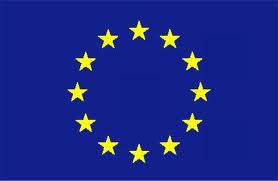 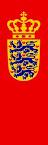 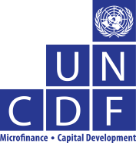 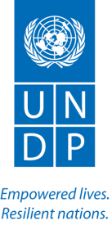 µt bsbvgc`ex‡gvevBj bsIqvW© bswbR MÖvg 1Amxg P›`ª ZvjyK`viBDwc †Pqvig¨vb017178478931-9g`bvKvw›`2‡gvQvtiv‡k`v Av³viBDwc m`m¨01706437186msiw¶Z-1nwibvKvw›`3weDwU ivbx cvjBDwc m`m¨01737997578msiw¶Z-2e`icyi4g‡bQv †eMgBDwc m`m¨01720434117msiw¶Z-3Bmjvgcyi5mywdqvbBDwc m`m¨0171058540901AvQvbcyi6‡gvtgwkDi ingvbBDwc m`m¨0171368468602gvngy`cyi7gby wgqvBDwc m`m¨0171964460403nwibvKvw›`8‡gvtAvãyj nvwmgBDwc m`m¨0174561247704BbvZbMi9AwRZ ivqBDwc m`m¨0172738678205iwngvcyi10‡gvtRvjvjDwÏbBDwc m`m¨0171338104006nwibMi11cÖbe KvwšÍ ivqBDwc m`m¨0179047940607‡e‡njx12Avãyj ev‡ZbBDwc m`m¨0171070590008Bmjvgcyi13‡gvt‡LvKb wgqvBDwc m`m¨0171201674009wkecyi14‡gvtnvbœvb wgqvBDwc mwPe01774147834*‡e‡njxMÖvg msL¨vt 39wU‡gvU cwievit 3508wUabx cwievit 360wUga¨weË cwievit 2036wU`wi`ª cwievit 2907wUnZ`wi`ª cwievit 3675wU‡jvK msL¨vt 21709Rbcyiælt 12567Rbbvixt 12486Rb‡fvUvi msL¨vt 13368Rbcyiælt 5401Rbbvixt 5967RbAvevw` Rwgt 14474GKiAbvevw` Rwgt 1719GKiLvm Rwgt 122GKib`xt 04wUnvIit 494GKiwej/ †Wvevt 276 GKievRvi (c‡q›U mn)t 3wUe¨emvcÖwZôvbt 288wUm:cÖv: we:t 24wUgv`ªvmvt 3wU`vwLj gv`ªvmvt 3wUKIwg gv`ªvmvt 0wUgva¨wgK we`¨vjqt 1wUBDwbqb Dc¯^v¯’¨‡K›`ªt 0wUKwgDwbwU wK¬wbKt 2wUcÖv_wgK we`¨vjq  wkï fwZ©i nvit 100%gva¨wgK ¯‹z‡j fwZ©i nvit 73%Iqv©WRbmsL¨vRbmsL¨vRbmsL¨vRbmsL¨vi eZ©gvb Ae¯’vRbmsL¨vi eZ©gvb Ae¯’vRbmsL¨vi eZ©gvb Ae¯’vRbmsL¨vi eZ©gvb Ae¯’vRbmsL¨vi eZ©gvb Ae¯’vRbmsL¨vi eZ©gvb Ae¯’vRbmsL¨vi eZ©gvb Ae¯’vagx©q Ae¯’vbagx©q Ae¯’vb†fvUvi Z_¨†fvUvi Z_¨†fvUvi Z_¨†fvUvi Z_¨cwZewÜcwZewÜcwZewÜIqv©W‡gvUcyiælgwnjvawbawbga¨weË`wi`ªnZ`wi`ª‡gvU‡gvUAvw`evwmagx©q  msL¨vj¸‡gvUcyiælgwnjvgwnjv‡gvUwbewÜZAwbewÜ`01244912411208313119120529372072002006373003373374133802320315911612383831840548912501250067015386708688684936130329941507148734342983664221120112001190109554555055032239042263112111423939203265443950950060089942547447420155052520120913114242165362393962962017001502717785785302370624661256121056561522993358428420200179586593093035251007254412751269363615728533481281202544830350480480322390832001656154444442454014251115111500179586593093032266093414171117034040307319541120712070120127766461361326197‡gvU 25053125671248636036020362907367589788978001136854015967596729722374‡bvUt  RbmsL¨vi Ae¯’vi we‡kølb t nZ `wi`ª¨ t mviv eQ‡i 6 gv‡mi g‡a¨ 03 †ejv †L‡Z cvq,mÂq 2000UvKvi D‡×© bq (cÖZ¨vwnK DcKib gyj¨), Avq e„w×gyjK Kg©Kv‡Û e¨veüZ DcKi‡bi gyj¨ 5000/= (cvPunvRvi UvKv)Gi †ekx bq, A‡b¨i Rwg‡Z emevm K‡i,Kv‡Ri Rb¨ Ab¨Î †h‡Z nq †ekxi fvM †¶‡Î wQbœgyj BZ¨vw`‡bvUt  RbmsL¨vi Ae¯’vi we‡kølb t nZ `wi`ª¨ t mviv eQ‡i 6 gv‡mi g‡a¨ 03 †ejv †L‡Z cvq,mÂq 2000UvKvi D‡×© bq (cÖZ¨vwnK DcKib gyj¨), Avq e„w×gyjK Kg©Kv‡Û e¨veüZ DcKi‡bi gyj¨ 5000/= (cvPunvRvi UvKv)Gi †ekx bq, A‡b¨i Rwg‡Z emevm K‡i,Kv‡Ri Rb¨ Ab¨Î †h‡Z nq †ekxi fvM †¶‡Î wQbœgyj BZ¨vw`‡bvUt  RbmsL¨vi Ae¯’vi we‡kølb t nZ `wi`ª¨ t mviv eQ‡i 6 gv‡mi g‡a¨ 03 †ejv †L‡Z cvq,mÂq 2000UvKvi D‡×© bq (cÖZ¨vwnK DcKib gyj¨), Avq e„w×gyjK Kg©Kv‡Û e¨veüZ DcKi‡bi gyj¨ 5000/= (cvPunvRvi UvKv)Gi †ekx bq, A‡b¨i Rwg‡Z emevm K‡i,Kv‡Ri Rb¨ Ab¨Î †h‡Z nq †ekxi fvM †¶‡Î wQbœgyj BZ¨vw`‡bvUt  RbmsL¨vi Ae¯’vi we‡kølb t nZ `wi`ª¨ t mviv eQ‡i 6 gv‡mi g‡a¨ 03 †ejv †L‡Z cvq,mÂq 2000UvKvi D‡×© bq (cÖZ¨vwnK DcKib gyj¨), Avq e„w×gyjK Kg©Kv‡Û e¨veüZ DcKi‡bi gyj¨ 5000/= (cvPunvRvi UvKv)Gi †ekx bq, A‡b¨i Rwg‡Z emevm K‡i,Kv‡Ri Rb¨ Ab¨Î †h‡Z nq †ekxi fvM †¶‡Î wQbœgyj BZ¨vw`‡bvUt  RbmsL¨vi Ae¯’vi we‡kølb t nZ `wi`ª¨ t mviv eQ‡i 6 gv‡mi g‡a¨ 03 †ejv †L‡Z cvq,mÂq 2000UvKvi D‡×© bq (cÖZ¨vwnK DcKib gyj¨), Avq e„w×gyjK Kg©Kv‡Û e¨veüZ DcKi‡bi gyj¨ 5000/= (cvPunvRvi UvKv)Gi †ekx bq, A‡b¨i Rwg‡Z emevm K‡i,Kv‡Ri Rb¨ Ab¨Î †h‡Z nq †ekxi fvM †¶‡Î wQbœgyj BZ¨vw``vwi`ª¨ t  eQ‡i 06-10gvm 03 †ejv †L‡Z cvq, mÂq 2000/= (`yBnvRvi ) †_‡K 15000/= (c‡bi nvRvi) UvKvi D‡×© bq (cÖZ¨vwnK DcKib gyj¨), Avq e„w×gyjK Kg©Kv‡Û e¨veüZ DcKi‡bi gyj¨ 5000/=- 20000/= (cvPu nvRvi UvKv,†_‡K Kzwo nvRvi) Gi †ekx bq,Kv‡Ri Rb¨ Ab¨Î †h‡Z nq BZ¨vw`|`vwi`ª¨ t  eQ‡i 06-10gvm 03 †ejv †L‡Z cvq, mÂq 2000/= (`yBnvRvi ) †_‡K 15000/= (c‡bi nvRvi) UvKvi D‡×© bq (cÖZ¨vwnK DcKib gyj¨), Avq e„w×gyjK Kg©Kv‡Û e¨veüZ DcKi‡bi gyj¨ 5000/=- 20000/= (cvPu nvRvi UvKv,†_‡K Kzwo nvRvi) Gi †ekx bq,Kv‡Ri Rb¨ Ab¨Î †h‡Z nq BZ¨vw`|`vwi`ª¨ t  eQ‡i 06-10gvm 03 †ejv †L‡Z cvq, mÂq 2000/= (`yBnvRvi ) †_‡K 15000/= (c‡bi nvRvi) UvKvi D‡×© bq (cÖZ¨vwnK DcKib gyj¨), Avq e„w×gyjK Kg©Kv‡Û e¨veüZ DcKi‡bi gyj¨ 5000/=- 20000/= (cvPu nvRvi UvKv,†_‡K Kzwo nvRvi) Gi †ekx bq,Kv‡Ri Rb¨ Ab¨Î †h‡Z nq BZ¨vw`|`vwi`ª¨ t  eQ‡i 06-10gvm 03 †ejv †L‡Z cvq, mÂq 2000/= (`yBnvRvi ) †_‡K 15000/= (c‡bi nvRvi) UvKvi D‡×© bq (cÖZ¨vwnK DcKib gyj¨), Avq e„w×gyjK Kg©Kv‡Û e¨veüZ DcKi‡bi gyj¨ 5000/=- 20000/= (cvPu nvRvi UvKv,†_‡K Kzwo nvRvi) Gi †ekx bq,Kv‡Ri Rb¨ Ab¨Î †h‡Z nq BZ¨vw`|`vwi`ª¨ t  eQ‡i 06-10gvm 03 †ejv †L‡Z cvq, mÂq 2000/= (`yBnvRvi ) †_‡K 15000/= (c‡bi nvRvi) UvKvi D‡×© bq (cÖZ¨vwnK DcKib gyj¨), Avq e„w×gyjK Kg©Kv‡Û e¨veüZ DcKi‡bi gyj¨ 5000/=- 20000/= (cvPu nvRvi UvKv,†_‡K Kzwo nvRvi) Gi †ekx bq,Kv‡Ri Rb¨ Ab¨Î †h‡Z nq BZ¨vw`|ga¨weË t eQ‡i 12 gvmB 03 †ejv †L‡Z cvq,mÂq 50nvRvi UvKvi D‡×© bq, Avq e„w×gyjK Kg©Kv‡Û e¨veüZ DcKi‡bi gyj¨ 50000/= (cÂvk nvRvi UvKv)Gi †ekx bq, wb‡Ri Rwg‡Z emevm K‡i,wbw`©ó Av‡qi Drm Av‡Q,mvgvwRK Abyôv‡b AskMÖnb I gZvgZ cÖ`vb K‡ib BZ¨vw`ga¨weË t eQ‡i 12 gvmB 03 †ejv †L‡Z cvq,mÂq 50nvRvi UvKvi D‡×© bq, Avq e„w×gyjK Kg©Kv‡Û e¨veüZ DcKi‡bi gyj¨ 50000/= (cÂvk nvRvi UvKv)Gi †ekx bq, wb‡Ri Rwg‡Z emevm K‡i,wbw`©ó Av‡qi Drm Av‡Q,mvgvwRK Abyôv‡b AskMÖnb I gZvgZ cÖ`vb K‡ib BZ¨vw`ga¨weË t eQ‡i 12 gvmB 03 †ejv †L‡Z cvq,mÂq 50nvRvi UvKvi D‡×© bq, Avq e„w×gyjK Kg©Kv‡Û e¨veüZ DcKi‡bi gyj¨ 50000/= (cÂvk nvRvi UvKv)Gi †ekx bq, wb‡Ri Rwg‡Z emevm K‡i,wbw`©ó Av‡qi Drm Av‡Q,mvgvwRK Abyôv‡b AskMÖnb I gZvgZ cÖ`vb K‡ib BZ¨vw`ga¨weË t eQ‡i 12 gvmB 03 †ejv †L‡Z cvq,mÂq 50nvRvi UvKvi D‡×© bq, Avq e„w×gyjK Kg©Kv‡Û e¨veüZ DcKi‡bi gyj¨ 50000/= (cÂvk nvRvi UvKv)Gi †ekx bq, wb‡Ri Rwg‡Z emevm K‡i,wbw`©ó Av‡qi Drm Av‡Q,mvgvwRK Abyôv‡b AskMÖnb I gZvgZ cÖ`vb K‡ib BZ¨vw`ga¨weË t eQ‡i 12 gvmB 03 †ejv †L‡Z cvq,mÂq 50nvRvi UvKvi D‡×© bq, Avq e„w×gyjK Kg©Kv‡Û e¨veüZ DcKi‡bi gyj¨ 50000/= (cÂvk nvRvi UvKv)Gi †ekx bq, wb‡Ri Rwg‡Z emevm K‡i,wbw`©ó Av‡qi Drm Av‡Q,mvgvwRK Abyôv‡b AskMÖnb I gZvgZ cÖ`vb K‡ib BZ¨vw`ga¨weË t eQ‡i 12 gvmB 03 †ejv †L‡Z cvq,mÂq 50nvRvi UvKvi D‡×© bq, Avq e„w×gyjK Kg©Kv‡Û e¨veüZ DcKi‡bi gyj¨ 50000/= (cÂvk nvRvi UvKv)Gi †ekx bq, wb‡Ri Rwg‡Z emevm K‡i,wbw`©ó Av‡qi Drm Av‡Q,mvgvwRK Abyôv‡b AskMÖnb I gZvgZ cÖ`vb K‡ib BZ¨vw`abx t m¤ú`kvjx, mgv‡R †bZ…Z¡ †`q, mgv‡Ri mKj ¯—‡i AwfMg¨Zv Av‡Q BZ¨vw`abx t m¤ú`kvjx, mgv‡R †bZ…Z¡ †`q, mgv‡Ri mKj ¯—‡i AwfMg¨Zv Av‡Q BZ¨vw`abx t m¤ú`kvjx, mgv‡R †bZ…Z¡ †`q, mgv‡Ri mKj ¯—‡i AwfMg¨Zv Av‡Q BZ¨vw`abx t m¤ú`kvjx, mgv‡R †bZ…Z¡ †`q, mgv‡Ri mKj ¯—‡i AwfMg¨Zv Av‡Q BZ¨vw`IqvW©mvÿiZvi nvi%mvÿiZvi nvi%mvÿiZvi nvi%cÖv_wgK we`¨vjqcÖv_wgK we`¨vjqcÖv_wgK we`¨vjqgva¨wgK we`¨vjqgva¨wgK we`¨vjqgva¨wgK we`¨vjqIqvW©cyilbvix‡gvU we`¨vj‡q fwZ©I nvi %S‡i civi nviS‡i covi Kvibwe`¨vj‡q fwZ©I nvi %S‡i civi nvi S‡i covi Kvib0136303310037 ‡hvMv‡hvM e¨e¯’v, Awfeve‡Ki Am‡PZbv, `wi`ªZv,7625 ‡hvMv‡hvM e¨e¯’v, Awfeve‡Ki Am‡PZbv, `wi`ªZv,0233353410036 ‡hvMv‡hvM e¨e¯’v, Awfeve‡Ki Am‡PZbv, `wi`ªZv,6222 ‡hvMv‡hvM e¨e¯’v, Awfeve‡Ki Am‡PZbv, `wi`ªZv,0330323110020 ‡hvMv‡hvM e¨e¯’v, Awfeve‡Ki Am‡PZbv, `wi`ªZv,5626 ‡hvMv‡hvM e¨e¯’v, Awfeve‡Ki Am‡PZbv, `wi`ªZv,0434343410030 ‡hvMv‡hvM e¨e¯’v, Awfeve‡Ki Am‡PZbv, `wi`ªZv,7525 ‡hvMv‡hvM e¨e¯’v, Awfeve‡Ki Am‡PZbv, `wi`ªZv,0534363510027 ‡hvMv‡hvM e¨e¯’v, Awfeve‡Ki Am‡PZbv, `wi`ªZv7830 ‡hvMv‡hvM e¨e¯’v, Awfeve‡Ki Am‡PZbv, `wi`ªZv,0632343310020 ‡hvMv‡hvM e¨e¯’v, Awfeve‡Ki Am‡PZbv, `wi`ªZv,7615 ‡hvMv‡hvM e¨e¯’v, Awfeve‡Ki Am‡PZbv, `wi`ªZv,0733353410015 ‡hvMv‡hvM e¨e¯’v, Awfeve‡Ki Am‡PZbv, `wi`ªZv,7320 ‡hvMv‡hvM e¨e¯’v, Awfeve‡Ki Am‡PZbv, `wi`ªZv,0831353310018 ‡hvMv‡hvM e¨e¯’v, Awfeve‡Ki Am‡PZbv, `wi`ªZv,8023 ‡hvMv‡hvM e¨e¯’v, Awfeve‡Ki Am‡PZbv, `wi`ªZv,0937353610018 ‡hvMv‡hvM e¨e¯’v, Awfeve‡Ki Am‡PZbv, `wi`ªZv,8512 ‡hvMv‡hvM e¨e¯’v, Awfeve‡Ki Am‡PZbv, `wi`ªZv,Mo33343410025073220IqvW© KwgDwbwUi wbR¯^ D‡`¨vM mgynagxq msnwZ ev mnve¯’vbagxq msnwZ ev mnve¯’vbBDwc Abyôv‡b Rb AskMÖnb(wVK wPý w`b)BDwc Abyôv‡b Rb AskMÖnb(wVK wPý w`b)BDwc e¨ve¯’vcbvq Av¯’v (wVK wPý w`b)BDwc e¨ve¯’vcbvq Av¯’v (wVK wPý w`b)BDwc e¨ve¯’vcbvq Av¯’v (wVK wPý w`b)D‡jøL‡hvM¨ †ckv mgynIqvW© KwgDwbwUi wbR¯^ D‡`¨vM mgynn¨vbvcyilbvix†ewkgvSvgvwSKg01‡mwb‡Ukb, wkÿv, ¯^v¯’¨, AvBb k„sLjvK~wl, e¨emv, f¨vb I wi·v 02‡mwb‡Ukb, wkÿv, ¯^v¯’¨, AvBb k„sLjvK~wl, e¨emv, f¨vb I wi·v 03‡mwb‡Ukb, wkÿv, ¯^v¯’¨, AvBb k„sLjvK~wl, e¨emv, f¨vb I wi·v 04‡mwb‡Ukb, wkÿv, ¯^v¯’¨, AvBb k„sLjvK~wl, e¨emv, f¨vb I wi·v 05‡mwb‡Ukb, wkÿv, ¯^v¯’¨, AvBb k„sLjvK~wl, e¨emv, f¨vb I wi·v 06‡mwb‡Ukb, wkÿv, ¯^v¯’¨, AvBb k„sLjvK~wl, e¨emv, f¨vb I wi·v 07‡mwb‡Ukb, wkÿv, ¯^v¯’¨, AvBb k„sLjvK~wl, e¨emv, f¨vb I wi·v 08‡mwb‡Ukb, wkÿv, ¯^v¯’¨, AvBb k„sLjvK~wl, e¨emv, f¨vb I wi·v 09‡mwb‡Ukb, wkÿv, ¯^v¯’¨, AvBb k„sLjvK~wl, e¨emv, f¨vb I wi·v IqvW© ‡gvU evRvie¨vemv cÖwZôv‡bi msL¨ve¨vemv cÖwZôv‡bi msL¨ve¨vemv cÖwZôv‡bi msL¨ve¨vemv cÖwZôv‡bi msL¨vBDwc Ki cÖ`vbKvix msL¨vBDwc Ki cÖ`vbKvix msL¨vgwnjv gvwjKvaxb e¨vemv cÖwZôv‡bi msL¨vgwnjv gvwjKvaxb e¨vemv cÖwZôv‡bi msL¨vgwnjv gvwjKvaxb e¨vemv cÖwZôv‡bi msL¨vnvU evRv‡ii  bvgIqvW© ‡gvU evRvigyw`wU ÷jAvorPvZvje¨vemvwq msL¨vLvbvi msL¨vgyw`wU ÷jAb¨vb¨01096001313100002077001111110003065007711000401090099110005197001010110wbZvBcyi0621712001919110‡e‡njx 0706500212111008076019191100090850012121000‡gvUt-03795700126126970IqvW©cÖv_wgK we`¨vjq Z_¨cÖv_wgK we`¨vjq Z_¨gva¨wgK we`¨vjqgva¨wgK we`¨vjqgv`ªvmvgv`ªvmvK‡jRmv¯’¨‡K›`ªmv¯’¨‡K›`ª‡Lqv NvU IqvW©mtcÖvt we`¨vjq‡etcÖvt we`¨vjqmt gva¨wgK wet‡et gva¨wgK wet`vwLjKIDwgKwgDwbwU wK¬wbKBDwbqb gv I wkï Kj¨vY †K›`ª‡Lqv NvU 012000100101023000000000034000100000043000000000052000000001063000000101072001000001083000000000092000100000‡gvUt-2413204miKvix m¤ú‡`i mdj Dbœqbt  bjKzc ¯’vcb , Kei¯’vb, iv¯Ívq I gmwR‡` gvwU fivU|miKvix m¤ú‡`i mdj Dbœqbt  bjKzc ¯’vcb , Kei¯’vb, iv¯Ívq I gmwR‡` gvwU fivU|miKvix m¤ú‡`i mdj Dbœqbt  bjKzc ¯’vcb , Kei¯’vb, iv¯Ívq I gmwR‡` gvwU fivU|miKvix m¤ú‡`i mdj Dbœqbt  bjKzc ¯’vcb , Kei¯’vb, iv¯Ívq I gmwR‡` gvwU fivU|miKvix m¤ú‡`i mdj Dbœqbt  bjKzc ¯’vcb , Kei¯’vb, iv¯Ívq I gmwR‡` gvwU fivU|miKvix m¤ú‡`i mdj Dbœqbt  bjKzc ¯’vcb , Kei¯’vb, iv¯Ívq I gmwR‡` gvwU fivU|miKvix m¤ú‡`i mdj Dbœqbt  bjKzc ¯’vcb , Kei¯’vb, iv¯Ívq I gmwR‡` gvwU fivU|miKvix m¤ú‡`i mdj Dbœqbt  bjKzc ¯’vcb , Kei¯’vb, iv¯Ívq I gmwR‡` gvwU fivU|miKvix m¤ú‡`i mdj Dbœqbt  bjKzc ¯’vcb , Kei¯’vb, iv¯Ívq I gmwR‡` gvwU fivU|miKvix m¤ú‡`i mdj Dbœqbt  bjKzc ¯’vcb , Kei¯’vb, iv¯Ívq I gmwR‡` gvwU fivU|miKvix m¤ú` Dbœq‡bi Riæix cÖ‡qvRbxqZvt KwgDwbwU wK¬wbK, bjKzc ¯’vcb, †jwUªb, KvjfvU© , Rjve×Zv `~ixKi‡b †Wª‡bR e¨e¯’v cÖ‡qvRb,miKvix m¤ú` Dbœq‡bi Riæix cÖ‡qvRbxqZvt KwgDwbwU wK¬wbK, bjKzc ¯’vcb, †jwUªb, KvjfvU© , Rjve×Zv `~ixKi‡b †Wª‡bR e¨e¯’v cÖ‡qvRb,miKvix m¤ú` Dbœq‡bi Riæix cÖ‡qvRbxqZvt KwgDwbwU wK¬wbK, bjKzc ¯’vcb, †jwUªb, KvjfvU© , Rjve×Zv `~ixKi‡b †Wª‡bR e¨e¯’v cÖ‡qvRb,miKvix m¤ú` Dbœq‡bi Riæix cÖ‡qvRbxqZvt KwgDwbwU wK¬wbK, bjKzc ¯’vcb, †jwUªb, KvjfvU© , Rjve×Zv `~ixKi‡b †Wª‡bR e¨e¯’v cÖ‡qvRb,miKvix m¤ú` Dbœq‡bi Riæix cÖ‡qvRbxqZvt KwgDwbwU wK¬wbK, bjKzc ¯’vcb, †jwUªb, KvjfvU© , Rjve×Zv `~ixKi‡b †Wª‡bR e¨e¯’v cÖ‡qvRb,miKvix m¤ú` Dbœq‡bi Riæix cÖ‡qvRbxqZvt KwgDwbwU wK¬wbK, bjKzc ¯’vcb, †jwUªb, KvjfvU© , Rjve×Zv `~ixKi‡b †Wª‡bR e¨e¯’v cÖ‡qvRb,miKvix m¤ú` Dbœq‡bi Riæix cÖ‡qvRbxqZvt KwgDwbwU wK¬wbK, bjKzc ¯’vcb, †jwUªb, KvjfvU© , Rjve×Zv `~ixKi‡b †Wª‡bR e¨e¯’v cÖ‡qvRb,miKvix m¤ú` Dbœq‡bi Riæix cÖ‡qvRbxqZvt KwgDwbwU wK¬wbK, bjKzc ¯’vcb, †jwUªb, KvjfvU© , Rjve×Zv `~ixKi‡b †Wª‡bR e¨e¯’v cÖ‡qvRb,miKvix m¤ú` Dbœq‡bi Riæix cÖ‡qvRbxqZvt KwgDwbwU wK¬wbK, bjKzc ¯’vcb, †jwUªb, KvjfvU© , Rjve×Zv `~ixKi‡b †Wª‡bR e¨e¯’v cÖ‡qvRb,miKvix m¤ú` Dbœq‡bi Riæix cÖ‡qvRbxqZvt KwgDwbwU wK¬wbK, bjKzc ¯’vcb, †jwUªb, KvjfvU© , Rjve×Zv `~ixKi‡b †Wª‡bR e¨e¯’v cÖ‡qvRb,IqvW©FzwgFzwgFzwgFzwgRjvkq msL¨vRjvkq msL¨vRjvkq msL¨vRjvkq msL¨vRjvkq msL¨vLwbR m¤ú` I ¯’vbLwbR m¤ú` I ¯’vbcÖvwb m¤ú`IqvW©Avev`xAbvev`xLvm‡gvUnvIowejLvjb`x‡gvU cv_ievjycÖvwb m¤ú`01173431220206611411500Miæ,QvMj,nvm,gyiMx02154421216177221411600Miæ,QvMj,nvm,gyiMx0317092231219441121400Miæ,QvMj,nvm,gyiMx0416741851318721100000Miæ,QvMj,nvm,gyiMx0514562161216841221000Miæ,QvMj,nvm,gyiMx0615231771317131120000Miæ,QvMj,nvm,gyiMx0717021501318652110000Miæ,QvMj,nvm,gyiMx0815201351216672110400Miæ,QvMj,nvm,gyiMx0916121091117322400200Miæ,QvMj,nvm,gyiMx‡gvUt-1447417191221631515101644100µwgKcÖK‡íi bvgIqvW© bsgšÍe¨01BDwc Ges ¯’vqx KwgwU KZ…©K BDwbqb ¯^v¯’¨ I cwievi Kj¨vY†K›`ª Ges KwgDwbwU wK¬wbK cwi`k©b|1-902BDwbq‡b Aew¯’Z wewfbœ wkÿv cÖwZóvb BDwc Ges ¯’vqx KwgwU KZ…©K cwi`k©b|1-903wkÿvi gvbDbœq‡b I S‡icov †iv‡a AwffveK‡`i wb‡q wel‡q gZwewbgq mfvi Av‡qvRb|1-904Mf©eZx gwnjv‡`i Mf©Kvjxb mg‡q KiYxq m¤ú‡K© m‡PZbZvg~jK Kvh©µg|1-905cwievi cwiKíbv wel‡q wewfbœ mfvi gva¨‡g RbMY‡K m‡PZb Kiv|1-906kÎæg`©b miKvwi cÖv_wgK we`¨vj‡qi mxgvbv cÖvPxi wbg©vY I gvwU fivU|0607BDwbqb ¯^v¯’¨ I cwievi Kj¨vY †K‡›`ªi mxgvbv cÖvPxi wbg©vY|0108mKj miKvwi cÖv_wgK we`¨vj‡q Kw¤úDUvi mieivn1-99BDwbqb ¯^v¯’¨ I cwievi Kj¨vY †K‡›`ª AvmevecÎ mieivn|0110‡e‡njx D”P we`¨vjq Dbœqb711BDwbqb ¯^v¯’¨ I cwievi Kj¨vY †K‡›`ªi Acv‡ikb I w_‡qUv‡ii c`©v I wUDe jvBU mieivn|0112nwibMi I AvQvbcyi KwgDwbwU wK¬wb‡K wPwKrmv miÄvg mieivn06-313BDwbqb ¯^v¯’¨ I cwievi Kj¨vY †K‡›`ª I KwgDwbwU wK¬wb‡K cÖ‡qvRbxq Jla mieivn|1,2µwgKcÖK‡íi bvgIqvW© bsgšÍe¨01wbivc` cvwb cv‡bi ¸iæZ¡ eySv‡bvi Rb¨ BDwbq‡bi mKj Iqv‡W© mfvi Av‡qvRb Kiv|1-902¯^v¯’¨m¤§Z m¨vwbUvix j¨vwUªb e¨env‡ii DcKvwiZv m¤ú‡K© RbmvaviY‡K AewnZKiY|1-903Av‡m©wbK cvwb cv‡bi AcKvwiZv welqK AewnZKiY mfv|1-904BDwbq‡bi wewfbœ MÖv‡g ¯^v¯’¨m¤§Z cvqLvbv wbgv©Y1-905BDwbq‡bi wewfbœ ¯’v‡b cvBc jvB‡bi gva¨‡g Lvevi cvwb mieivn1-906BDwbq‡bi wewfbœ ¯’v‡b Rb¯^v‡_© Mfxi bjK~c ¯’vcb1-9µwgKcÖK‡íi bvgIqvW© bsgšÍe¨01BDwbq‡bi wewfbœ Iqv‡W© e„ÿ‡ivc‡bi Dci m‡PZbZvg~jK Kvh©µg cwiPvjbv|1 ‡_‡K 902BDwbq‡bi e„ÿ‡gjvi Av‡qvRb Kiv|503BDwbq‡bi RbmvaviY‡K wb‡q MvQ jvMv‡bvi mydj m¤ú‡K© AewnZKiY Kg©kvjv|1 ‡_‡K 904BDwbq‡bi wewfbœ iv¯’vq †ivwcZ e„‡ÿi cwiPh©vKiY|1 ‡_‡K 905BDwbq‡bi nZ`wi`ª cwiev‡ii g‡a¨ webvg~‡j¨ Mv‡Qi Pviv weZiY|1 ‡_‡K 906‡e‡njx BDwbq‡bi wewfbœ iv¯’vq e„ÿ‡ivcb|1 ‡_‡K 907‡e‡njx BDwbq‡bi wewfbœ wkÿv cÖwZóv‡b djR, ebR Ges Jlwa Mv‡Qi Pviv ‡ivcb|1 ‡_‡K 9µwgKcÖK‡íi bvgIqvW© bsgšÍe¨01nZ`wi`ª cwiev‡ii g‡a¨ mvi I exR weZiY|1 †_‡K 902grm¨ m¤ú` e¨e¯’vcbvi Dci grm¨ Pvlx‡`i cÖwkÿY|1 †_‡K 903BDwbq‡bi gRv I †Wvev cwi¯‹vi K‡i gvQ Pv‡li Dc‡hvMxKiY|1 †_‡K 904AvaywbK Pvlvev‡`i Dci K…lK‡`i cÖwkÿY cÖ`vb|1 †_‡K 905cÖvwšÍK K…lK‡`i g‡a¨ K…wl mvgMÖx weZiY|1 †_‡K 906Mevw` cïi Rb¨ f¨vKwmb weZiY|1 †_‡K 907nuvm,gyiMx,Miæ,QvMj cvj‡bi Dci cÖwkÿ‡Yi e¨e¯’vKiY|1 †_‡K 908grm¨ Pvlx‡`i g‡a¨ webvg~‡j¨ gv‡Qi †cvbv mieivn|1 †_‡K 909†eKvi hyeK I hye gwnjv‡`i Rb¨ †mjvB cÖwkÿY|1 †_‡K 910nZ`wi`ª cwiev‡ii g‡a¨ nuvm,gyiMx,Miæ,QvMj weZiY|1 †_‡K 9µwgKcÖK‡íi bvgIqvW© bsgšÍe¨01weaev I ¯^vgx cwiZ¨³v gwnjv‡`i cÖwkÿ‡Yi e¨e¯’v|1 †_‡K 902BDwbqb `~‡h©vM e¨e¯’vcbv KwgwU Ges mgvR Kj¨vY I `~‡h©vM e¨e¯’vcbv KwgwUi `vwqZ¡ I KZ©e¨ welqK cÖwkÿY|1 †_‡K 903BDwbq‡b †hŠZzK cÖwZ‡iva, bvix I wkï wbh©vZb cÖwZ‡iva, evj¨ weevn cÖwZ‡iva welqK m‡PZbZvg~jK mfv|1 †_‡K 904`~‡h©vM wel‡q DVvb ˆeV‡Ki gva¨‡g RbMY‡K D‡™¢v×KiY|1 †_‡K 905BDwbq‡bi wewfbœ mvgvwRK, mvs¯‹…wZK Ges µxov msMV‡bi cÖwZwbwa‡`i wb‡q m‡PZbZvg~jK mfv|1 †_‡K 906†hŠZzK cÖwZ‡iva, bvix I wkï wbh©vZb cÖwZ‡iva, evj¨ weevn cÖwZ‡iva welqK bvwUKv gÂvqb|1 †_‡K 907BDwbq‡bi µxov msMVb¸‡jvi g‡a¨ µxov mvgMÖx weZiY|1 †_‡K 908gvZ…Z¡ fvZv‡fvMx gwnjv‡`i cÖwkÿ‡Yi e¨e¯’vKiY|1 †_‡K 909eb¨v`~M©Z‡`i g‡a¨ ïKbv Lvevi weZiY|1 †_‡K 910wkï R‡b¥i 45(cuqZvwjøk) w`‡bi g‡a¨ webvg~‡j¨ Rb¥ wbeÜb wbwðZKiY|1 †_‡K 9µt bsIqvW© bscÖKí/¯‹x‡gi bvgAvbygvwbK cÖv°wjZ e¨q (UvKv)A‡_i m¤¢ve¨ Drmev¯Íevq‡bi mgqKvj(A_© eQi)Dbœqb wewa Abymv‡i LvZ1AvQvbcyi Zzjv wgqvi evwo Kii ¯’vb ch©šÍ gvwU fivU500000.002016-2016‡hvMv‡hvM1AvQvbcyi evRvi †L‡K kvRvnvb wgqvi Rwgi ch©šÍ gvwU fivU500000.002016-2017‡hvMv‡hvM1AvQvbcyi cvP‡Kvbv Lv‡ji Mvwoii iv¯Ív wbg©vb300000.002016-2017‡hvMv‡hvM1AvQvbcyi BQeNi  †L‡K wmwm iv¯Ív Kib300000.002016-2016‡hvMv‡hvM1D‡g`cyi MÖv‡g iv¯Ív wmwm Kib300000.002016-2017‡hvMv‡hvM1nwicyi MÖvg iv¯Ív wmwm Kib300000.002016-2016‡hvMv‡hvM1nwicyi MÖvg‡i ga¨i iv¯Ív g,vwU fivU300000.002016-2017‡hvMv‡hvM1nwicyi MÖv‡gi iv¯Ív wbg©bv300000.002016-2016‡hvMv‡hvM2gvngy` MÖv‡gi ce© cv‡k iv¯Ív wmwm Kib150000.002016-2016‡hvMv‡hvM2`yMvcyi MÖv‡gi iv¯Ív wmwm Kib250000.002016-2016‡hvMv‡hvM2gvngy`i MÖv‡gi cv‡ki iv¯Ív gvwU fivU250000.002016-2016‡hvMv‡hvM2 gvngy` n‡Z `yM©vcyi iv¯Ív Rv½j wbg©bv500000.002016-2016‡hvMv‡hvM3nwiKvw›` cye© cvov iv¯Ív wmwm Kib300000.002016-2016‡hvMv‡hvM3DjKvw›` ga¨ cvov iv¯Ív wmwm Kib300000.002016-2016‡hvMv‡hvM3hwZ›`ªcyi cwðg © cvov iv¯Ív wmwm Kib50000.002016-2016 †hvMv‡hvM3nwiKvw›` ga¨ cvov iv¯Ív gvwU fivU Kib100000.002016-2016†hvMv‡hvM3DjKvw›` cwðg cvov iv¯Ív gvwU fivU Kib250000.002016-2016‡hvMv‡hvM3hwZ›`ªcyi ce© cvov iv¯Ív gvwU fivU Kib250000.002016-2016‡hvMv‡hvM4¸”Q MÖvg n‡Z nvIix Avixcyi ch©šÍ iv¯Ív cvKv Kib200000.002016-2016‡hvMv‡hvM4nvIix Avjxcyi –e`icyi iv¯Ív wmwm Kib300000.002016-2016‡hvMv‡hvM4BbvZbMi MÖv‡gi iv¯Ív wmwm Kib300000.002016-2016‡hvMv‡hvM4e`icyi,BbvZbMi,nvIix Avjxcyi MÖv‡gi wwewfbœ Rv½vj gvwU fivU300000.002016-2016‡hvMv‡hvM4BbvZbMi †eDivi Rv½j wb©gvb100000.002016-2016‡hvMv‡hvM4e`icyi MÖv‡gi iv¯Ív wbgvb100000.002016-2016‡hvMv‡hvM5iwngvcyi,‡Mvcvjcyi iv¯Ív wmwm Kib300000.002016-2016‡hvMv‡hvM5ivRvcyi,evMnvU MÖv‡gi iv¯Ív gvwU fivU200000.002016-2016‡hvMv‡hvM5iwngvcyi,‡Mvcvjcyi MÖv‡gi iv¯Ív gvwU fivU200000.002016-2016‡hvMv‡hvM5evMnvU,ivRvcyi MÖv‡gi ivmvZ wmwm Kib200000.002016-2016‡hvMv‡hvM6nwibMi ¯‹yj nB‡Z wmwm iv¯Ív wbg©vb500000.002016-2016 †hvMv‡hvM6nwibMi ga¨cvovi iv¯Ív ms¯‹vi500000.002016-2016‡hvMv‡hvM6‡e‡njx Avjxcy„i cwðg cvov iv¯Ív wmwm Kib500000.002016-2016‡hvMv‡hvM6nwibMi ¯‹zj nB‡Z eªvxR ch©šÍ gvwUi iv¯Ív wbg©vb400000.002016-2016‡hvMv‡hvM6nwibMi dRi Avjx evwo nB‡Z †e‡njx evRi ch©šÍ Aveyiv iv¯Ív500000.002016-2016‡hvMv‡hvM7‡e‡njx D”P wetiv¯Ív gvwU fivU wmwm Kib500000.002016-2016 †hvMv‡hvM7‡e‡njx †Pxayixi evwvoi iv¯Ív gvwU fivU wmwm Kib500000.002016-2016‡hvMv‡hvM7‡e‡njx cvj cvovi ivmvÍv g,vwU fivU wmwm Kib500000.002016-2016‡hvMv‡hvM7‡e‡njx eiæb iv‡qi evwo nB‡Z wbwLj iv‡qi evwo ch©šÍ  iv¯Ív wmwm Kib400000.002016-2016‡hvMv‡hvM8Bmjvgcyi Zv‡ni DwÏb‡i evwo n‡Z Avi‡gi evwo ch©šÍ iv¯Ív gvwU fivU500000.002016-2016‡hvMv‡hvM8Bmjvgcyi eP‡UK †_‡K evRv‡i Wzev ch©šÍ gvU fivU300000.002016-2016‡hvMv‡hvM8gkvjNvU †_‡K eU‡UK chšÍ iv¯Ív wmw Kib500000.002016-2016‡hvMv‡hvM8Bmjvgcyi Zv‡ni Dw``‡bi evwo ‡_‡K Avj‡gi evwo ch©šÍ iv¯Ív wmwm Kib400000.002016-2016‡hvMv‡hvM9wkecyi MÖv‡gi iv¯Í wmwm Kib500000.002016-2016‡hvMv‡hvM9PwÛcyi MÖv‡gi iv¯Ív wmwm Kib500000.002016-2016 †hvMv‡hvM9PwÛcyi wkecyi cÖvtwetiv¯Ív gvwV fivU	500000.002016-2016‡hvMv‡hvM9wkecyi AvtgwR‡`i evwoi mvg‡b iv¯Ív gvU fivU400000.002016-2016‡hvMv‡hvM1AvQvbcyb MÖv‡gi cv‡ki nvI‡ii i v¯Ív KvjfvU© wbg©vb300000.002016-2016K…wl2gvngy`cyi,g`bvKvw›` MÖv‡gi iv¯Ív KvjfvU© wbg©vb150000.002016-2016K…wl3nwibvKvw›` cye©-cwðg cvov iv¯Ív KvjfvU© wbgvb©200000.002016-2016K…wl4e`icyi iv¯Ív KvjfvU© wb©gv©b60000.002016-2016 †mP5kvjvPzov iv¯Ív KvjfvU© wbgv©b500000.002016-2016 †mP6nwibMi MÖv‡gi iv¯Ív KvjfvU© wb©gv©b50000.002016-2016grm¨7‡e‡njx-wZjKB iv¯Ív KvjfvU© wb©gvb200000.002016-2016‡mP8Bmjvgcyi MÖv‡gi wfZ‡ii iv¯Ív KvjfvU© wbg©vb200000.002016-2016K…wl9ivavbMi MÖv‡gi cwðg cvov iv¯Ív KvjfvU© wb©kvb 50000.002016-2016‡mP7‡e‡njx evRv‡i †Wªb wbg©vb 150000.002016-2016‡mP1AQvbcyi,nwicyi,D‡g`cyi MÖv‡gi gmwR`,gw›`i Kei¯’vb kkvbNvU Dbœqb I †mvjvi ¯’vcb300000.002016-2016e‡¯ÍvMZ Ae2gvngy`cyi,bIqvcvov,wnRjv,g`bvKw›`,`yM©vcyi MÖv‡gi gmwR`,gw›`i Kei¯’vb kkvbNvU Dbœqb I †mvjvi ¯’vcb400000.002016-2016e‡¯ÍvMZ Ae3nwibvKvw›`,DjyKvw›`,hwZ›`ªcyi MÖv‡gi gmwR`,gw›`i Kei¯’vb kkvbNvU Dbœqb I †mvjvi ¯’vcb100000.002016-2016e‡¯ÍvMZ Ae4e`icyi,BbvZbMi,nvIix Avjxcyi, MÖv‡gi gmwR`,gw›`i Kei¯’vb kkvbNvU Dbœqb I †mvjvi ¯’vcb100000.002016-2016e‡¯ÍvMZ Ae5iwngvcyi,kjvPziv,‡Mvcvjcyi,ivRvcyi,evMnvwU MÖv‡gi gmwR`,gw›`i Kei¯’vb kkvbNvU Dbœqb I †mvjvi ¯’vcb100000.002016-2016e‡¯ÍvMZ Ae6nwibMi,evMvbx,‡e;Avjxcyi MÖv‡gi gmwR`,gw›`i Kei¯’vb kkvbNvU Dbœqb I †mvjvi ¯’vcb50000.002016-2016e‡¯ÍvMZ Ae7‡e‡njx,wZjKB.gkvjNvU MÖv‡gi gmwR`,gw›`i Kei¯’vb kkvbNvU Dbœqb I †mvjvi ¯’vcb100000.002016-2016e‡¯ÍvMZ Ae8Bmjvgcyi,cÖKvkbMi gkvjNvU MÖv‡gi gmwR`,gw›`i Kei¯’vb kkvbNvU Dbœqb I †mvjvi ¯’vcb100000.002016-2016e‡¯ÍvMZ Ae9ivavbMi,wkecyi,PwÛcyi MÖv‡gi gmwR`,gw›`i Kei¯’vb kkvbNvU Dbœqb I †mvjvi ¯’vcb100000.002016-2016e‡¯ÍvMZ Ae3‡e‡njx D”P we`¨vjq Dbœqb 100000.002016-2016e‡¯ÍvMZ Ae-‡e‡njx BDwbqb cwil‡`i wewfbœ iv¯Ív e„ÿ †ivcb    300000.002016-2016cwi‡ek msiÿY -‡e‡njx BDwbqb cwil‡`i wewfbœ cÖv_wgK we`¨j‡qi Dbœqb I wkÿv DcKib weZib400000.002016-2016wkÿv6 AvQvbcyi I nwibMi wKøwb‡Ki gv‡S Avmeve cÎ Jla weZib100000.002016-2016¯^v¯’¨-‡e‡njx BDwbqbcwil`‡i `wi`ª gwnjv‡`i Kg©ms¯’vb mywói j‡ÿ wewfbœ cÖwkÿb cÖ`vb100000.002016-2016gvbe m¤ú`-‡e‡njx BDwbqb cwil‡`i wewfb& cÖvtwetmgy‡ni gvwU fivU I MvW© Iqvj wb©gvb400000.002016-2016e‡¯ÍvMZ Ae-‡e‡njx  BDwbqb cwl‡`i wewfbœ nZ `wi`ª cwiev‡ii gv‡S ¯^v¯’¨ m¤§Z cvqLvbv ¯’vcb500000.002016-2016m¨wwb‡Ukb--‡e‡njx  BDwbqb cwl‡`i wewfbœ nZ `wi`ª cwiev‡ii gv‡S bjKzc cÖ`vb500000.002016-2016m¨wwb‡Ukbµt bsIqvW© bscÖKí/¯‹x‡gi bvgAvbygvwbK cÖv°wjZ e¨q (UvKv)A‡_i m¤¢ve¨ Drmev¯Íevq‡bi mgqKvj(A_© eQi)Dbœqb wewa Abymv‡i LvZ1nwicyi P›`ª‡`‡ei Rwgi cÖ_g †_‡K †kl ch©šÍ iv¯Ív wbg©bv400000.002017-2018‡hvMv‡hvM1AvQvbcyi jwZd wgqvi evwo ch©šÍ i vm&Ív wmwm Kib500000.002017-2018‡hvMv‡hvM1AvQvbcyi AvqZzj evwo wmwm iv¯Ív500000.002017-2018‡hvMv‡hvM1AvQvbcyi AvwRi DwÏb ivwoi iv¯Ív gvwUi iv¯Ív500000.002017-2018‡hvMv‡hvM2gvngy` cyi.`yM©vcyi,g`bvKw›` Mv‡gi cvk w`‡q iv¯Ív wmwm Kib250000.002017-2018‡hvMv‡hvM2‡bvqvcvov MÖv‡gi g‡a¨ iv¯Ív wmwm Kib150000.002017-2018‡hvMv‡hvM2wnRjv MÖv‡gi iv¯Ív gvU fivU I wmwm Kib100000.002017-2018‡hvMv‡hvM3nwibvKw›` MÖv‡gi `wÿb ce© cvov iv¯Ív iv¯Ív wmwm Kib300000.002017-2018‡hvMv‡hvM3nwiKvbw&` MÖv‡gi cv‡ki iv¯Ív gvwU fivU300000.002017-2018‡hvMv‡hvM3DjyKvw›` I hwZ›`ªcyi MÖv‡gi g‡a¨ wmwm iv¯Í300000.002017-2018‡hvMv‡hvM3hwZ›`ªcyi I DjyKvbw`& MÖv‡gi wfZ‡ii iv¯Ív gvwU fivU400000.002017-2018‡hvMv‡hvM4e`icyi n‡Z Kmgvi Kvwjevi ch©šÍ iv¯Ív wmwm Kib300000.002017-2018hvMv‡hvM4e`icyi bvivqb cv‡ji Rwgi cv‡ki iv¯Ív gvwU fivU200000.002017-2018hvMv‡hvM4RMe›`y cv‡ji Mwbqvi wej ch©šÍ gvwUi iv¯Ív wbgv©b200000.002017-2018hvMv‡hvM4nvIix Avjxcyi MÖv‡gi cvv‡ki iv¯Ív wmwm Kib500000.002017-2018‡hvMv‡hvM5ivRvcyi.wPbvgviv,‡Mvcvjc„i iv¯Ív gvwU fivU200000.002017-2018‡hvMv‡hvM5iwngvcyi MÖ”QMÖvg iv¯Ív gvwU eivU300000.002017-2018‡hvMv‡hvM5iwngvcyi iv¯Ív wmwm Kib200000.002017-2018‡hvMv‡hvM6Avjxcyi cye© cvov iv¯Ív wmwm Kib300000.002017-2018‡hvMv‡hvM6evMvbx b`xi cv‡ii iv¯Ív wmwm Kib500000.002017-2018‡hvMv‡hvM6nwibMi dRi Avjxi evwo nB‡Z Kei¯Ívcb ch©šÍv iv¯Ív gvwU fivU300000.002017-2018‡hvMv‡hvM6evMvbx Qvjv‡gi evwMi b`xi cv‡ii iv¯Ív gvwU eivU150000.002017-2018‡hvMv‡hvM6cywUqv nB‡Z †e‡njxn evRvi ch©šÍv gvwUi iv¯Ív150000.002017-2018‡hvMv‡hvM6cywUqv MÖv‡gi DËi †Mvcv‡Ui iv¯Ív gvwU fivU250000.002017-2018‡hvMv‡hvM7wZjKvB MÖvg n‡Z †e‡njx D”P wetch©šÍ gvwUi iv¯Ív I  wmwm Kib500000.002017-2018‡hvMv‡hvM7 †e‡njx cªv_wgK wetiv¯Ív gvwU fivU † wmwm Kib300000.002017-2018‡hvMv‡hvM7gkvjNvU cvKv nB‡Z PwÛcyi ch©šÍ iv¯Ív wmwm Kib I gvwUi iv¯Ív wbgv©b500000.002017-2018‡hvMv‡hvM7wZjKB MÖv‡g g‡a¨ iv¯Ív wbg,©b500000.002017-2018‡hvMv‡hvM8BmjvgcyicvKv iv¯Ív n‡Z eU‡UK ch©šÍ8gkvjNvU ¯‹z‡ji cv‡ki iv¯Ív gvwU fivU8Bmjvgcyi Avj‡gi evwo †L‡e Avjxby‡ii evwo ch©šÍ iv¯Ív wmwm Kib300000.002017-2018‡hvMv‡hvM8gkvjNvU gwZ‡bi evwoi cv‡ki iv¯Ív wmwm Kib9wkecyi D‡g` Avjxi evwo iv¯Ív gvwU fivU9ivavbMi mvbyi Avjxi evwoi iv¯Ív wmwm Kib9ivavbMi Kzwoi cvi iv¯Ív gvwU fivU1AvQvbcyb MÖv‡gi cv‡ki nvI‡ii i v¯Ív KvjfvU© wbg©vb300000.002016-2016K…wl2gvngy`cyi,g`bvKvw›` MÖv‡gi iv¯Ív KvjfvU© wbg©vb150000.002016-2016K…wl3nwibvKvw›` cye©-cwðg cvov iv¯Ív KvjfvU© wbgvb©200000.002016-2016K…wl4e`icyi iv¯Ív KvjfvU© wb©gv©b60000.002016-2016 †mP5kvjvPzov iv¯Ív KvjfvU© wbgv©b500000.002016-2016 †mP6nwibMi MÖv‡gi iv¯Ív KvjfvU© wb©gv©b50000.002016-2016grm¨7‡e‡njx-wZjKB iv¯Ív KvjfvU© wb©gvb200000.002016-2016‡mP8Bmjvgcyi MÖv‡gi wfZ‡ii iv¯Ív KvjfvU© wbg©vb200000.002016-2016K…wl9ivavbMi MÖv‡gi cwðg cvov iv¯Ív KvjfvU© wb©kvb 50000.002016-2016‡mP7‡e‡njx evRv‡i †Wªb wbg©vb 150000.002016-2016‡mP1AQvbcyi,nwicyi,D‡g`cyi MÖv‡gi gmwR`,gw›`i Kei¯’vb kkvbNvU Dbœqb I †mvjvi ¯’vcb300000.002016-2016e‡¯ÍvMZ Ae2gvngy`cyi,bIqvcvov,wnRjv,g`bvKw›`,`yM©vcyi MÖv‡gi gmwR`,gw›`i Kei¯’vb kkvbNvU Dbœqb I †mvjvi ¯’vcb400000.002016-2016e‡¯ÍvMZ Ae3nwibvKvw›`,DjyKvw›`,hwZ›`ªcyi MÖv‡gi gmwR`,gw›`i Kei¯’vb kkvbNvU Dbœqb I †mvjvi ¯’vcb100000.002016-2016e‡¯ÍvMZ Ae4e`icyi,BbvZbMi,nvIix Avjxcyi, MÖv‡gi gmwR`,gw›`i Kei¯’vb kkvbNvU Dbœqb I †mvjvi ¯’vcb100000.002016-2016e‡¯ÍvMZ Ae5iwngvcyi,kjvPziv,‡Mvcvjcyi,ivRvcyi,evMnvwU MÖv‡gi gmwR`,gw›`i Kei¯’vb kkvbNvU Dbœqb I †mvjvi ¯’vcb100000.002016-2016e‡¯ÍvMZ Ae6nwibMi,evMvbx,‡e;Avjxcyi MÖv‡gi gmwR`,gw›`i Kei¯’vb kkvbNvU Dbœqb I †mvjvi ¯’vcb50000.002016-2016e‡¯ÍvMZ Ae7‡e‡njx,wZjKB.gkvjNvU MÖv‡gi gmwR`,gw›`i Kei¯’vb kkvbNvU Dbœqb I †mvjvi ¯’vcb100000.002016-2016e‡¯ÍvMZ Ae8Bmjvgcyi,cÖKvkbMi gkvjNvU MÖv‡gi gmwR`,gw›`i Kei¯’vb kkvbNvU Dbœqb I †mvjvi ¯’vcb100000.002016-2016e‡¯ÍvMZ Ae9ivavbMi,wkecyi,PwÛcyi MÖv‡gi gmwR`,gw›`i Kei¯’vb kkvbNvU Dbœqb I †mvjvi ¯’vcb100000.002016-2016e‡¯ÍvMZ Ae3‡e‡njx D”P we`¨vjq Dbœqb 100000.002016-2016e‡¯ÍvMZ Ae-‡e‡njx BDwbqb cwil‡`i wewfbœ iv¯Ív e„ÿ †ivcb    300000.002016-2016cwi‡ek msiÿY -‡e‡njx BDwbqb cwil‡`i wewfbœ cÖv_wgK we`¨j‡qi Dbœqb I wkÿv DcKib weZib400000.002016-2016wkÿv6 AvQvbcyi I nwibMi wKøwb‡Ki gv‡S Avmeve cÎ Jla weZib100000.002016-2016¯^v¯’¨-‡e‡njx BDwbqbcwil`‡i `wi`ª gwnjv‡`i Kg©ms¯’vb mywói j‡ÿ wewfbœ cÖwkÿb cÖ`vb100000.002016-2016gvbe m¤ú`-‡e‡njx BDwbqb cwil‡`i wewfb& cÖvtwetmgy‡ni gvwU fivU I MvW© Iqvj wb©gvb400000.002016-2016e‡¯ÍvMZ Ae-‡e‡njx  BDwbqb cwl‡`i wewfbœ nZ `wi`ª cwiev‡ii gv‡S ¯^v¯’¨ m¤§Z cvqLvbv ¯’vcb500000.002016-2016m¨wwb‡Ukb--‡e‡njx  BDwbqb cwl‡`i wewfbœ nZ `wi`ª cwiev‡ii gv‡S bjKzc cÖ`vb500000.002016-2016m¨wwb‡Ukbµt bsIqvW© bscÖKí/¯‹x‡gi bvgAvbygvwbK cÖv°wjZ e¨q (UvKv)A‡_i m¤¢ve¨ Drmev¯Íevq‡bi mgqKvj(A_© eQi)Dbœqb wewa Abymv‡i LvZ1nwicyi gv‡Ri Kv›`v †MvcvU wbg©vb300000.002018-2019‡hvMv‡hvM1AvQvbcyi †Ljvi gvU gvwU fivU200000.002018-2019‡hvMv‡hvM1AvQvbcyi iRv‡Ki evwo †_‡K nvwi‡Qi evwo ch©šÍ wmwm Kib300000.002018-2019‡hvMv‡hvM1nwicyi Kvjv cvwb iv¯Ív gvU fi vvU150000.002018-2019‡hvMv‡hvM2gvngy`cyi bqvKviv iv¯Ív wbg©vb200000.002018-2019‡hvMv‡hvM2bIcvov iv¯Ív wbgv©b200000.002018-2019‡hvMv‡hvM3wnRjv ivmvÍv wbg©vb100000.002018-2019‡hvMv‡hvM3DjyKvw›` cw¨ð‡gi Rv½vj ch©šÍ gvwU fivU300000.002018-2019‡hvMv‡hvM3hwZ›`ªcyi DË‡ii Kv›`v ch©šÍ gvwU iv¯Ív wbg©vb250000.002018-2019‡hvMv‡hvM3nwibvKvw›` GK WvBjjv MvQ ch©šÍ iv¯Ív wbgv©b250000.002018-2019‡hvMv‡hvM4cvZvBivi Rv½j gvwU fivU250000.002018-2019‡hvMv‡hvM4BbvZbMi MÖv‡gi cwðg cvov ivmAvZ wbg©vb200000.002018-2019‡hvMv‡hvM4e`icyi bqvKviv iv¯Ív gvwU fivU200000.002018-2019‡hvMv‡hvM5‡Mvcvjcyi,ivRvcyi MÖv‡gi iv¯Ív wmwm Kib200000.002018-2019‡hvMv‡hvM5evMnvwU,wPbvgviv MÖv‡gi iv¯Ív gvwU fivU200000.002018-2019‡hvMv‡hvM5iwngvcyi iv¯Ív gvwU fivU I wmwm Kib200000.002018-2019‡hvMv‡hvM6evMvbx gšÍv‡Pi evwo nB‡Z kvnve DwÏ‡bi evwo ch©šÍ wmwm Kib500000.002018-2019‡hvMv‡hvM6cywUqv AwK‡ji evwo nB‡Z mwÄ‡Zi evwo ch©YÍ iv¯Ív wmwm Kib400000.002018-2019‡hvMv‡hvM6cywUqv nB‡Z kkvb Nv‡Ui iv¯Ív wbgv©b200000.002018-2019 †hvMv‡hvM6cywUqv nB‡Z Kzgwoqv ch©YÍ iv¯Ív500000.002018-2019 †hvMv‡hvM7‡e‡njx,wZjKB gkvjNvU wfwebœ iv¯Ív gvwU fivU300000.002018-2019‡hvMv‡hvM7‡e‡njx MÖv‡gi iv¯Ív wmwm Kib400000.002018-2019‡hvMv‡hvM7wZjKB,‡e‡njx  cÖvtwetiv¯Ív wmwm Kib100000.002018-2019‡hvMv‡hvM8gkvjNvU gmwR` †_‡K wm‡gi Kv›` ch©šÍ gvwU fivU500000.002018-2019‡hvMv‡hvM8cÖKvkbMi gmwR` †_‡K AvIqvwn` ¯‹zj ch©šÍ iv¯Ív  wb©g&©b300000.002018-2019‡hvMv‡hvM8gkvjNvU Rvjv‡ji evwoi cv‡k iv¯Ív wmwm Kib100000.002018-2019‡hvMv‡hvM8gkvjNvU Zv‡ni Avjxi evwo †_‡K Bgvb Avjx evwo ch~©YÍ iv¯Ív wmwm Kib100000.002018-2019‡hvMv‡hvM9ivavbMi,wkecyi,PwÛcy„i MÖv‡gi iv¯Ív gvwU fivU300000.002018-2019‡hvMv‡hvM9ivavbMi,PwÛcyi,wkecyi iv¯Ív wmwm Kib100000.002018-2019‡hvMv‡hvM1AvQvbcyb MÖv‡gi cv‡ki nvI‡ii i v¯Ív KvjfvU© wbg©vb300000.002016-2016K…wl2gvngy`cyi,g`bvKvw›` MÖv‡gi iv¯Ív KvjfvU© wbg©vb150000.002016-2016K…wl3nwibvKvw›` cye©-cwðg cvov iv¯Ív KvjfvU© wbgvb©200000.002016-2016K…wl4e`icyi iv¯Ív KvjfvU© wb©gv©b60000.002016-2016 †mP5kvjvPzov iv¯Ív KvjfvU© wbgv©b500000.002016-2016 †mP6nwibMi MÖv‡gi iv¯Ív KvjfvU© wb©gv©b50000.002016-2016grm¨7‡e‡njx-wZjKB iv¯Ív KvjfvU© wb©gvb200000.002016-2016‡mP8Bmjvgcyi MÖv‡gi wfZ‡ii iv¯Ív KvjfvU© wbg©vb200000.002016-2016K…wl9ivavbMi MÖv‡gi cwðg cvov iv¯Ív KvjfvU© wb©kvb 50000.002016-2016‡mP7‡e‡njx evRv‡i †Wªb wbg©vb 150000.002016-2016‡mP1AQvbcyi,nwicyi,D‡g`cyi MÖv‡gi gmwR`,gw›`i Kei¯’vb kkvbNvU Dbœqb I †mvjvi ¯’vcb300000.002016-2016e‡¯ÍvMZ Ae2gvngy`cyi,bIqvcvov,wnRjv,g`bvKw›`,`yM©vcyi MÖv‡gi gmwR`,gw›`i Kei¯’vb kkvbNvU Dbœqb I †mvjvi ¯’vcb400000.002016-2016e‡¯ÍvMZ Ae3nwibvKvw›`,DjyKvw›`,hwZ›`ªcyi MÖv‡gi gmwR`,gw›`i Kei¯’vb kkvbNvU Dbœqb I †mvjvi ¯’vcb100000.002016-2016e‡¯ÍvMZ Ae4e`icyi,BbvZbMi,nvIix Avjxcyi, MÖv‡gi gmwR`,gw›`i Kei¯’vb kkvbNvU Dbœqb I †mvjvi ¯’vcb100000.002016-2016e‡¯ÍvMZ Ae5iwngvcyi,kjvPziv,‡Mvcvjcyi,ivRvcyi,evMnvwU MÖv‡gi gmwR`,gw›`i Kei¯’vb kkvbNvU Dbœqb I †mvjvi ¯’vcb100000.002016-2016e‡¯ÍvMZ Ae6nwibMi,evMvbx,‡e;Avjxcyi MÖv‡gi gmwR`,gw›`i Kei¯’vb kkvbNvU Dbœqb I †mvjvi ¯’vcb50000.002016-2016e‡¯ÍvMZ Ae7‡e‡njx,wZjKB.gkvjNvU MÖv‡gi gmwR`,gw›`i Kei¯’vb kkvbNvU Dbœqb I †mvjvi ¯’vcb100000.002016-2016e‡¯ÍvMZ Ae8Bmjvgcyi,cÖKvkbMi gkvjNvU MÖv‡gi gmwR`,gw›`i Kei¯’vb kkvbNvU Dbœqb I †mvjvi ¯’vcb100000.002016-2016e‡¯ÍvMZ Ae9ivavbMi,wkecyi,PwÛcyi MÖv‡gi gmwR`,gw›`i Kei¯’vb kkvbNvU Dbœqb I †mvjvi ¯’vcb100000.002016-2016e‡¯ÍvMZ Ae3‡e‡njx D”P we`¨vjq Dbœqb 100000.002016-2016e‡¯ÍvMZ Ae-‡e‡njx BDwbqb cwil‡`i wewfbœ iv¯Ív e„ÿ †ivcb    300000.002016-2016cwi‡ek msiÿY -‡e‡njx BDwbqb cwil‡`i wewfbœ cÖv_wgK we`¨j‡qi Dbœqb I wkÿv DcKib weZib400000.002016-2016wkÿv6 AvQvbcyi I nwibMi wKøwb‡Ki gv‡S Avmeve cÎ Jla weZib100000.002016-2016¯^v¯’¨-‡e‡njx BDwbqbcwil`‡i `wi`ª gwnjv‡`i Kg©ms¯’vb mywói j‡ÿ wewfbœ cÖwkÿb cÖ`vb100000.002016-2016gvbe m¤ú`-‡e‡njx BDwbqb cwil‡`i wewfb& cÖvtwetmgy‡ni gvwU fivU I MvW© Iqvj wb©gvb400000.002016-2016e‡¯ÍvMZ Ae-‡e‡njx  BDwbqb cwl‡`i wewfbœ nZ `wi`ª cwiev‡ii gv‡S ¯^v¯’¨ m¤§Z cvqLvbv ¯’vcb500000.002016-2016m¨wwb‡Ukb--‡e‡njx  BDwbqb cwl‡`i wewfbœ nZ `wi`ª cwiev‡ii gv‡S bjKzc cÖ`vb500000.002016-2016m¨wwb‡Ukbµt bsIqvW© bscÖKí/¯‹x‡gi bvgAvbygvwbK cÖv°wjZ e¨q (UvKv)A‡_i m¤¢ve¨ Drmev¯Íevq‡bi mgqKvj(A_© eQi)Dbœqb wewa Abymv‡i LvZ1nwicyi w`‡bm eveyi Rwgi Lv‡j gvwU fivU500000.002019-2020‡hvMv‡hvM1AvQvbcyi cywUi we‡ji iv¯Ív gvU fivU300000.002019-2020‡hvMv‡hvM1nwiicyi ¯‹z‡ji cv‡k gvwU iv¯Ív iv¯Ív wb©©gvb200000.002019-2020‡hvMv‡hvM1AQvbcyi g„bœvi evwoi cv‡k wmwm iv¯Ív200000.002019-2020‡hvMv‡hvM2wnRjv P‡ii gvwUi iv¯Ív KvR150000.002019-2020‡hvMv‡hvM2g`bvKvw›` n‡Z cœWze iv¯Ív wbg©bv200000.002019-2020‡hvMv‡hvM3Djy Kvw›` †bsUv Kviv ch©šÍ gvwUi iv¯Ív wb©gvb500000.002019-2020‡hvMv‡hvM3hwZ›`ªcyi `wÿb cvov iv¯Ív gvwU fivU500000.002019-2020‡hvMv‡hvM3nwibvKvw›` cye© cwðg cvov iv¯Ív gvwU fivU250000.002019-2020‡hvMv‡hvM3nwibvKwv›` MÖvg‡i g,v‡Si cvov ivmwZ wmwm Kib300000.002019-2020‡hvMv‡hvM3DjyKvbw` MÖv‡g iv¯Ív wmwm Kib250000.002019-2020‡hvMv‡hvM3hwZ›`ªcyi MÖv‡gi iv¯Ív wmwm Kib500000.002019-2020‡hvMv‡hvM4e`icyi c~e© nvwU n‡Z b`x ch©šÍ iv¯Ív †givgZ300000.002019-2020‡hvMv‡hvM4BbvZbMi  MÖv‡gi evoxi cvk¦© n‡Z b`x ch©šÍ iv¯Ív ‡givgZ200000.002019-2020‡hvMv‡hvM4 nvIix Avjxi MÖv‡gi iv¯Ív wmwmKib200000.002019-2020‡hvMv‡hvM5¸”QMÖvg iv¯Ív wmwm Kib500000.002019-2020‡hvMv‡hvM5iwngvcyi,wPbvgvi iv¯Ív gvwU fivU200000.002019-2020‡hvMv‡hvM6Kzg,woqv nB‡Z nwibMi ¯‹zj ch©šÍ gv‡U fivU500000.002019-2020‡hvMv‡hvM6Avjxcyi wRqvi evwoi cv‡k iv¯Ív gvwU fivU300000.002019-2020‡hvMv‡hvM6nwibMi ¯‹z‡ji cv‡ki wmwm iwv¯Ív200000.002019-2020‡hvMv‡hvM7‡&e‡njx MÖv‡gi wfZ‡ii iv¯Ív wmwm Kib200000.002019-2020 †hvMv‡hvM7wZjKvB MÖv‡gi c„e© cv‡ki iv¯Ív gvwUi fi vU150000.002019-2020 †hvMv‡hvM8Bmjvgcyi mtcÖvtwe iv¯Ív gvwU fivU400000.002019-2020‡hvMv‡hvM8gkvjNvU Kei¯’A‡bi iv¯Ív gv‡U fivU400000.002019-2020‡hvMv‡hvM8cÖKvkbMi I Bmjvgcyi MÖv‡gi wewfbœcvovi iv¯Ív wmwm Kib250000.002019-2020‡hvMv‡hvM9wkecyi cwðg cvov iv¯Ív evjyqv `vBo ch©šÍ gvwUi iv¯Í vwbg©vb300000.002019-2020‡hvMv‡hvM9 ivabMi wejcvo dviæ‡Ki evwoi iv¯Ív gvwU fivU400000.002019-2020‡hvMv‡hvM9Kv›`vMvuI  eªxR n‡Z Avßve Avjxi evoxi cvk¦© ch©šÍ iv¯Ív cvKv  Kib| 300000.002019-2020‡hvMv‡hvM9bRvZcyi †gBb †ivW n‡Z gBby‡ji evoxi cvk¦© ch©šÍ iv¯Ív cvKv Kib| 200000.002019-2020‡hvMv‡hvM1AQvbcyi,nwicyi,D‡g`cyi MÖv‡gi gmwR`,gw›`i Kei¯’vb kkvbNvU Dbœqb I †mvjvi ¯’vcb300000.002016-2016e‡¯ÍvMZ Ae2gvngy`cyi,bIqvcvov,wnRjv,g`bvKw›`,`yM©vcyi MÖv‡gi gmwR`,gw›`i Kei¯’vb kkvbNvU Dbœqb I †mvjvi ¯’vcb400000.002016-2016e‡¯ÍvMZ Ae3nwibvKvw›`,DjyKvw›`,hwZ›`ªcyi MÖv‡gi gmwR`,gw›`i Kei¯’vb kkvbNvU Dbœqb I †mvjvi ¯’vcb100000.002016-2016e‡¯ÍvMZ Ae4e`icyi,BbvZbMi,nvIix Avjxcyi, MÖv‡gi gmwR`,gw›`i Kei¯’vb kkvbNvU Dbœqb I †mvjvi ¯’vcb100000.002016-2016e‡¯ÍvMZ Ae5iwngvcyi,kjvPziv,‡Mvcvjcyi,ivRvcyi,evMnvwU MÖv‡gi gmwR`,gw›`i Kei¯’vb kkvbNvU Dbœqb I †mvjvi ¯’vcb100000.002016-2016e‡¯ÍvMZ Ae6nwibMi,evMvbx,‡e;Avjxcyi MÖv‡gi gmwR`,gw›`i Kei¯’vb kkvbNvU Dbœqb I †mvjvi ¯’vcb50000.002016-2016e‡¯ÍvMZ Ae7‡e‡njx,wZjKB.gkvjNvU MÖv‡gi gmwR`,gw›`i Kei¯’vb kkvbNvU Dbœqb I †mvjvi ¯’vcb100000.002016-2016e‡¯ÍvMZ Ae8Bmjvgcyi,cÖKvkbMi gkvjNvU MÖv‡gi gmwR`,gw›`i Kei¯’vb kkvbNvU Dbœqb I †mvjvi ¯’vcb100000.002016-2016e‡¯ÍvMZ Ae9ivavbMi,wkecyi,PwÛcyi MÖv‡gi gmwR`,gw›`i Kei¯’vb kkvbNvU Dbœqb I †mvjvi ¯’vcb100000.002016-2016e‡¯ÍvMZ Ae3‡e‡njx D”P we`¨vjq Dbœqb 100000.002016-2016e‡¯ÍvMZ Ae-‡e‡njx BDwbqb cwil‡`i wewfbœ iv¯Ív e„ÿ †ivcb    300000.002016-2016cwi‡ek msiÿY -‡e‡njx BDwbqb cwil‡`i wewfbœ cÖv_wgK we`¨j‡qi Dbœqb I wkÿv DcKib weZib400000.002016-2016wkÿv6 AvQvbcyi I nwibMi wKøwb‡Ki gv‡S Avmeve cÎ Jla weZib100000.002016-2016¯^v¯’¨-‡e‡njx BDwbqbcwil`‡i `wi`ª gwnjv‡`i Kg©ms¯’vb mywói j‡ÿ wewfbœ cÖwkÿb cÖ`vb100000.002016-2016gvbe m¤ú`-‡e‡njx BDwbqb cwil‡`i wewfb& cÖvtwetmgy‡ni gvwU fivU I MvW© Iqvj wb©gvb400000.002016-2016e‡¯ÍvMZ Ae-‡e‡njx  BDwbqb cwl‡`i wewfbœ nZ `wi`ª cwiev‡ii gv‡S ¯^v¯’¨ m¤§Z cvqLvbv ¯’vcb500000.002016-2016m¨wwb‡Ukb--‡e‡njx  BDwbqb cwl‡`i wewfbœ nZ `wi`ª cwiev‡ii gv‡S bjKzc cÖ`vb500000.002016-2016m¨wwb‡Ukbµt bsIqvW© bscÖKí/¯‹x‡gi bvgAvbygvwbK cÖv°wjZ e¨q (UvKv)A‡_i m¤¢ve¨ Drmev¯Íevq‡bi mgqKvj(A_© eQi)Dbœqb wewa Abymv‡i LvZ1AvQvbcyi kwdKz‡ji evwoi cv‡k wmwm iv¯Ív200000.002020-2021‡hvMv‡hvM1AvQvbcyi byi †gvnv‡¤§‡`i evwoi cv‡k wmwm ivmvÍ150000.002020-2021‡hvMv‡hvM1D‡g`cyi b`y wgqv evwoi cv‡k wmwm iv¯Ív200000.002020-2021‡hvMv‡hvM2gvngy`cyi.bIcvov,g`bvKvw›` iv¯Ív wbgv©b100000.002020-2021‡hvMv‡hvM2wnRjv,`yMvcyi iv¯Ív wmwm Kib200000.002020-2021‡hvMv‡hvM2gvngy`cyi-`yMv©cyi iv¯Ív wbg©bv500000.002020-2021‡hvMv‡hvM3nwiKvw›` ga¨ cvov iv¯Ív wmwm Kib200000.002020-2021‡hvMv‡hvM3DjKvw›` cwðg cvov iv¯Ív wmwm Kib250000.002020-2021‡hvMv‡hvM3hwZ›`ªcyi ce© cvov iv¯Ív wmwm Kib300000.002020-2021‡hvMv‡hvM3nwiKvw›` ga¨ cvov iv¯Ív gvwU fivU Kib250000.002020-2021‡hvMv‡hvM3DjKvw›` cwðg cvov iv¯Ív gvwU fivU Kib300000.002020-2021‡hvMv‡hvM3hwZ›`ªcyi ce© cvov iv¯Ív gvwU fivU Kib300000.002020-2021‡hvMv‡hvM4e`icyi,BbvZbMi,nvIix Avjxcyi MÖv‡gi wfwebœ Rv½j gvwU fivU300000.002020-2021‡hvMv‡hvM4BbvZbMi †e`icyi MÖv‡gi ga¨ w`‡q iv¯Ív wbg©bv300000.002020-2021‡hvMv‡hvM4e`icyi I BbvZbMi MÖv‡gi wewfbœ cvovi iv¯Ív wmwm Kib200000.002020-2021‡hvMv‡hvM5iwngvcyi ga¨ cvov iv¯Ív wmwm Kib200000.002020-2021‡hvMv‡hvM5ivRvcyi iv¯Ív wmwm Kib200000.002020-2021‡hvMv‡hvM5‡Mvcvjcyi i v¯Ív gvwU fivU200000.002020-2021‡hvMv‡hvM5wPbvgviv iv¯Ív gvU fivU200000.002020-2021‡hvMv‡hvM5evMnvwU iv¯Ív wmwm Kib200000.002020-2021‡hvMv‡hvM6Kzgwoqv MÖv‡gi †MvcvU wb©gv©b300000.002020-2021‡hvMv‡hvM6evMvbx MÖv‡gi cv‡k iv¯Ív gvwU fivU400000.002020-2021‡hvMv‡hvM6nwibMi MÖv‡gi iv¯Ív gvwU fivU400000.002020-2021‡hvMv‡hvM6‡e Avjxcyi iv¯Ív wmwm Kib7gkvjNvU b‡ik cvji evwoi iv¯Ív wmw Kib300000.002020-2021 †hvMv‡hvM7wZjKB weRq `v‡mi evwoi iv¯Ív gvwU fivU I wmwm Kib500000.002020-2021‡hvMv‡hvM8Bmjvgcyi MÖv‡gi iv¯Ív gvwU fivU200000.002020-2021‡hvMv‡hvM8cÖKvkbMi I gkvjNvU MÖv‡gi iv¯Ív wmwm Kib300000.002020-2021‡hvMv‡hvM8Bmjvgcyi MÖv‡gi ga¨ cvov iv¯Ív wmwm Kib300000.002020-2021‡hvMv‡hvM8ivavbMi cye© cvov iv¯Ív wmwm Kib200000.002020-2021‡hvMv‡hvM9wkecyi cwðg cvov iv¯Ív gvU fivU300000.002020-2021‡hvMv‡hvM9PwÛcyi MÖv‡gi iv¯Ív wmwm Kib300000.002020-2021‡hvMv‡hvM1AQvbcyi,nwicyi,D‡g`cyi MÖv‡gi gmwR`,gw›`i Kei¯’vb kkvbNvU Dbœqb I †mvjvi ¯’vcb300000.002016-2016e‡¯ÍvMZ Ae2gvngy`cyi,bIqvcvov,wnRjv,g`bvKw›`,`yM©vcyi MÖv‡gi gmwR`,gw›`i Kei¯’vb kkvbNvU Dbœqb I †mvjvi ¯’vcb400000.002016-2016e‡¯ÍvMZ Ae3nwibvKvw›`,DjyKvw›`,hwZ›`ªcyi MÖv‡gi gmwR`,gw›`i Kei¯’vb kkvbNvU Dbœqb I †mvjvi ¯’vcb100000.002016-2016e‡¯ÍvMZ Ae4e`icyi,BbvZbMi,nvIix Avjxcyi, MÖv‡gi gmwR`,gw›`i Kei¯’vb kkvbNvU Dbœqb I †mvjvi ¯’vcb100000.002016-2016e‡¯ÍvMZ Ae5iwngvcyi,kjvPziv,‡Mvcvjcyi,ivRvcyi,evMnvwU MÖv‡gi gmwR`,gw›`i Kei¯’vb kkvbNvU Dbœqb I †mvjvi ¯’vcb100000.002016-2016e‡¯ÍvMZ Ae6nwibMi,evMvbx,‡e;Avjxcyi MÖv‡gi gmwR`,gw›`i Kei¯’vb kkvbNvU Dbœqb I †mvjvi ¯’vcb50000.002016-2016e‡¯ÍvMZ Ae7‡e‡njx,wZjKB.gkvjNvU MÖv‡gi gmwR`,gw›`i Kei¯’vb kkvbNvU Dbœqb I †mvjvi ¯’vcb100000.002016-2016e‡¯ÍvMZ Ae8Bmjvgcyi,cÖKvkbMi gkvjNvU MÖv‡gi gmwR`,gw›`i Kei¯’vb kkvbNvU Dbœqb I †mvjvi ¯’vcb100000.002016-2016e‡¯ÍvMZ Ae9ivavbMi,wkecyi,PwÛcyi MÖv‡gi gmwR`,gw›`i Kei¯’vb kkvbNvU Dbœqb I †mvjvi ¯’vcb100000.002016-2016e‡¯ÍvMZ Ae3‡e‡njx D”P we`¨vjq Dbœqb 100000.002016-2016e‡¯ÍvMZ Ae-‡e‡njx BDwbqb cwil‡`i wewfbœ iv¯Ív e„ÿ †ivcb    300000.002016-2016cwi‡ek msiÿY -‡e‡njx BDwbqb cwil‡`i wewfbœ cÖv_wgK we`¨j‡qi Dbœqb I wkÿv DcKib weZib400000.002016-2016wkÿv6 AvQvbcyi I nwibMi wKøwb‡Ki gv‡S Avmeve cÎ Jla weZib100000.002016-2016¯^v¯’¨-‡e‡njx BDwbqbcwil`‡i `wi`ª gwnjv‡`i Kg©ms¯’vb mywói j‡ÿ wewfbœ cÖwkÿb cÖ`vb100000.002016-2016gvbe m¤ú`-‡e‡njx BDwbqb cwil‡`i wewfb& cÖvtwetmgy‡ni gvwU fivU I MvW© Iqvj wb©gvb400000.002016-2016e‡¯ÍvMZ Ae-‡e‡njx  BDwbqb cwl‡`i wewfbœ nZ `wi`ª cwiev‡ii gv‡S ¯^v¯’¨ m¤§Z cvqLvbv ¯’vcb500000.002016-2016m¨wwb‡Ukb--‡e‡njx  BDwbqb cwl‡`i wewfbœ nZ `wi`ª cwiev‡ii gv‡S bjKzc cÖ`vb500000.002016-2016m¨wwb‡UkbµwgKm¤ú` cÖvßxi LvZ/ cÖKí  Kvh©vjq/ ms¯’v / wefvM/ gš¿Yvjq A_© eQi A_© eQi A_© eQi gšÍe¨ µwgKm¤ú` cÖvßxi LvZ/ cÖKí  Kvh©vjq/ ms¯’v / wefvM/ gš¿Yvjq 2013-20142014-20152015-2016gšÍe¨ 1KvweLvÎvY I `~‡h©vM e¨e¯’vcbv gš¿bvjq8000008500009000002wU.Avi.ÎvY I `~‡h©vM e¨e¯’vcbv gš¿bvjq6000006000007000003KvweUvÎvY I `~‡h©vM e¨e¯’vcbv gš¿bvjq80000080000082000004AwZ `wi`ª‡`i Rb¨ Kg©¯’vb Kg©m~PxÎvY I `~‡h©vM e¨e¯’vcbv gš¿bvjq2000000220000025000005GjwRGmwc-2¯’vbxq miKvi wefvM1600000180000018000006BDwcwRwc¯’vbxq miKvi wefvM4000003450003430007kwiK‡nj‡fUvm myBm B›Uvi †Kv-Acv‡ikb008000008GwWwcGjwRBwW1200000150000016000009Ab¨vb¨ --0 000 ‡gvU 7400000 8095000 16843000µwgKm¤ú` cÖvßxi LvZ/ cÖKí  Kvh©vjq/ ms¯’v / wefvM/ gš¿Yvjq A_© eQi A_© eQi A_© eQi gšÍe¨ µwgKm¤ú` cÖvßxi LvZ/ cÖKí  Kvh©vjq/ ms¯’v / wefvM/ gš¿Yvjq 2016-20172017-20182018-20192019-20202020-2021gšÍe¨ 1AwZ `wi`ª‡`i Rb¨ Kg©¯’vb Kg©m~PxÎvY I `~‡h©vM e¨e¯’vcbv gš¿bvjq42,00,000.0044,00,000.0046,00,000.0048,00,000.0050,00,000.002KvweLvÎvY I `~‡h©vM e¨e¯’vcbv gš¿bvjq12,63001.0014,63001.0016,63001.0018,63001.0020,63001.003KvweUvÎvY I `~‡h©vM e¨e¯’vcbv gš¿bvjq4,95,000.006,95,000.008,95,000.0010,95,000.0012,95,000.004wU.Avi.ÎvY I `~‡h©vM e¨e¯’vcbv gš¿bvjq13,50,430.0015,50,430.0017,50,430.0019,50,430.0021,50,430.005GjwRGmwc-2¯’vbxq miKvi wefvM25,76,193.0027,76,193.0029,76,193.0031,76,193.0033,76,193.006BDwcwRwc¯’vbxq miKvi wefvM6,11,545.008,11,545.0010,11,545.0012,11,545.0014,11,545.007GwWwcGjwRBwW1400000015000001600000170000018000008Ab¨vb¨ --10000001100000120000014000001500000cÖvwß Avq2016-2017  A_© erm‡ii ev‡RU2016-2017  A_© erm‡ii ev‡RU2016-2017  A_© erm‡ii ev‡RU2015-2016 A_© erm‡ii Aby‡gvw`Z ev‡RUc~e©eZ©x erm‡ii cªK…Z Avq(2014-15)cÖvwß AvqwbR¯^ ZnwejAb¨vb¨ Znwej‡gvU01| c~e©eZx© eQ‡ii †Ri 1737363.76e¨vsK Rgv25000.00100000.00202500.00382200.0000nv‡Z bM`0000000000‡gvU25000.00100000.00125000.00382200.00 1737363.76(K) wb‡R¯^ Drm n‡Z cÖvwß01| BDwbqb Ki,†iU, †Uvj I wdm tK| emZ evoxi Dci PjwZ eQ‡ii Ki200000.0000200000.00200000.00133129.00L| emZevoxi Dci e‡Kqv Ki150000.0000150000.00175000.00002| e¨emv,†ckv I RxweKvi Dci Ki50000.000050000.002000.00003| (K) hvÎv,bvUK I Ab¨vb¨       we‡bv`bg~jK Ki1000.00001000.001000.00004| Ahvwš¿K hvbevn‡bi Dci Ki1000.00001000.001000.00005| ‡gjv K…wl cÖ`k©Yx,wkí I evwYwR¨K         cÖ`k©Yx Ki1000.00001000.001000.00006| weÁvc‡bi Dci Ki 1000.00001000.001000.00007| `vjvb †KvUv wbg©vb Ki0000001000.00008| Ahvwš¿K hvbevn‡bi jvB‡mÝ wdm0000002000.000     (K) cwil` KZ„©K Bm¨yK…Z jvB‡mÝ50000.000050000.0020000.0012700.00     (L) wewfbœ cÖKvi mb` wd/Ab¨vb¨00000000009| Rb¥ wbeÜb40000.000040000.0050000.0020634.00 10| MÖvg Av`vjZ wd1000.00001000.005000.000(K) †dix NvU,nvU evRvi BRviv eve` cÖvwß00000010000.000(L) Rjgnvj BRviv eve` cÖvwß00000000010| m¤úwË †_‡K Avqt (K) †Lvqvo2000.00002000.001000.00011| Ab¨vb¨ ivR¯^ Avq (e¨sK my`)0000001000.000      wbR¯^ Drm¨ n‡Z †gvU cÖvwß 497000.0000 497000.00 471000.00 166463.00# miKvix myÎ n‡Z Aby`vb(Dbœqb LvZ)(K) evwl©K Dbœqb Kg©m~Px (GwWwc)1200000.001200000.001200000.001450000.00(L)‡jvKvj Mf©b¨vÝ mv‡cvU© cÖ‡R± (GjwRGmwc) 1600000.001600000.001400000.001511529.00(M) Kv‡Ri wewbg‡q UvKv 300000.00300000.00400000.00500000.00(N) Kv‡Ri wewbgq Lv`¨ (KvweLv)1200000.001200000.00800000.00540000.00(O) ‡Uó wiwjd (wU Avi)700000.00700000.00600000.00411539.00(P) AwZ `wi`ª‡`i Rb¨ Kg©ms¯’vb Kg©m~Px1700000.001700000.002000000.001808000.00(Q) Rb¯^v¯’¨250000.00250000.00150000.00150000.00R ) BDwcwRwc 500000.00500000.00500000.00335230.00(S)  BDwcwRwc wewea150000.00150000.0000158540.00# Dbœqb Lv‡Z †gvU cÖvwß7600000.007600000.00 7050000.004498783.00# ms¯’vcb(K) BDwc †Pqvig¨vb fvZv (PjwZ)18900.0018900.0018900.0018900.00(L) BDwc m`m¨‡`i fvZv (PjwZ)136800.00136800.00136800.00136800.00(M) BDwc m`m¨‡`i fvZv (e‡Kqv)000000(N) BDwc mwP‡ei †eZb169551.00169551.00170000.00170000.00(P) BDwc mwP‡ei Drme fvZv11820.0011820.0012500.0012500.00(Q) BDwc mwP‡ei ‰ekvLx 20 % fvZv1773.001773.000000(R) `dv`v‡ii †eZb (PjwZ)20400.0020400.0015600.0015600.00(S) `dv`v‡ii Drme fvZv1700.001700.002600.002600.00(T) MÖvg cywjk‡`i †eZb (PjwZ)162000.00162000.00118800.00118800.00(U) MÖvg cywjk‡`i Drme fvZv18000.0018000.0019800.0019800.00ms¯’vcb Lv‡Z me©‡gvU cÖvwß 540944.00 540944.00 495000.00 495000.00# miKvix m~‡Î Aby`vb 01| (K) fzwg n¯ÍvšÍi Ki 1%400000.00400000.00350000.00330000.0002| Ab¨vb¨ (K) wmGbAviGm,kwiK             (wRAvBwc) I †Kv-dvBb¨vÝ800000.00800000.00400000.00200000.0003|  Wvm‡Kv cÖKí n‡Z cÖvß Aby`vb 1000000.001000000.002000000.001690334.00 04| Aswk`vwiZ¡ Pvu`v100000.00100000.0015000.0000‡gvU- 2300000.00 2300000.00 2765000.00 2220334.00me©‡gvU-    ¯’vbxq miKvi my‡Î cÖvwß1| Dc‡Rjv cwil` KZ©„K cÖ`Ë t(K) nvUevRvi BRviv cÖvc¨ Ask200000.00200000.00300000.000(L) †dix NvU I Rjgnvj BRviv cÖvc¨ Ask50000.0050000.00200000.000(M) mwP‡ei †eZb56517.0056517.0056000.0056000.00(N) mwP‡ei Drme fvZv11820.0011820.0012500.0012500.00(N) mwP‡ei ˆekvLx Drme fvZv 20%591.00591.0000(O) `dv`v‡ii †eZb BDwc Ask20400.0020400.009600.009600.00(P) `dv`v‡ii Drme fvZv BDwc Ask1700.001700.001600.001600.00(Q) gnjøv`v‡ii †eZb BDwc Ask162000.00162000.0086400.0086400.00(R) gnjøv`v‡ii Drme fvZv BDwc Ask18000.0018000.0014400.0014400.00(S ) Ab¨vb000020000.0000‡gvU- 521028.00 521028.00 700500.00 180500.00me©‡gvU Avq ev ev‡RU522000.0011061972.0011583972.0011355700.009117943.00e¨q weeiY2016-2017  A_© erm‡ii ev‡RU2016-2017  A_© erm‡ii ev‡RU2016-2017  A_© erm‡ii ev‡RU2015-2016 A_© erm‡ii Aby‡gvw`Z ev‡RUc~e©eZ©x erm‡ii cªK…Z e¨q(2014-15)wbR¯^ ZnwejAb¨vb¨ Znwej‡gvUwbR¯^ ZnwejK) ivR¯^1| ms¯’vcb e¨q‡Pqvig¨v‡bi m¤§vbx fvZv 23100.0018900.0042000.0042000.0042000.00‡Pqvig¨v‡bi m¤§vbx fvZv e‡Kqv 0000000000m`m¨‡`i m¤§vbx fvZv  151200.00136800.00288000.00288000.00288000.00m`m¨‡`i m¤§vbx fvZv e‡Kqv0000000000mwP‡ei †eZb00226068.00226068.00226000.00260000.00mwP‡ei Drme fvZv0023644.0023644.0025000.0025000.00mwP‡ei ˆekvLx Drme fvZv 20%002364.002364.000000`dv`v‡ii †eZb0040800.0040800.0025200.0025200.00`dv`v‡ii Drme fvZv006800.006800.004200.004200.00MÖvg cywjk‡`i ‡eZb00324000.00324000.00205200.00205200.00MÖvg cywjk‡`i Drme fvZv0054000.0054000.0034200.0034200.00U¨v· Av`vq/ms¯’vcb e¨q 10%35000.000035000.0050000.0020000.00ågb fvZv (mwPe Ab¨vb¨ Kg©Pvix‡`i)0000000000ms¯’vcb Lv‡Z me© †gvU e¨q 209300.00 833376.00 1042676.00 899800.00 903800.002| Awdm cwiPvjbv I Avbylvw½K e¨qBDwbqb cwil‡`i mfv LiP10000.000010000.0018000.000¯’vqx KwgwU mfv I mgš^q mfv 12000.000012000.0018000.000ev‡RU mfvi cÖ¯‘wZ6000.00006000.008000.000ms‡kvabx ev‡RU Awa‡ekb e¨q6000.00006000.008000.000Db¥y³ ev‡RU Awa‡ekb e¨q10000.000010000.0019000.000WvK I †Uwj †hvMv‡hvM LiP2000.00002000.00000Rb¥ wbeÜb Kvh©µg10000.000010000.000000we`y¨r wej eve` e¨q0000000000Awd‡mi Avmeve cÎ µq I †givgZ (BDwci wbR¯^ Avq n‡Z)10000.000010000.000000Ki Av`vq msµvšÍ e¨q ZvwjKv cÖbqb ,Ki †gjv ,m‡PZbvZv mfv10000.000010000.00150000.0000Qvcv I †ókbvix10000.000010000.0024000.0000iwk` I mb` gy`ªY5000.00005000.0015000.0000Le‡ii KvMR4000.00004000.002000.0000‡Ljvayjv eve`00000000nZ `wi`ª‡`i mnvqZv10000.000010000.000000`wi`ª ‡gavex wkÿv_x©‡`i e„wË cÖ`vb20000.000020000.000000wewfbœ w`em cvjb2000.00002000.0015000.0000hvZvqvZ I Rvjvbx00000012000.0000Z_¨ D‡b¥³ Kib5000.00005000.0025000.0000¯’vqx Rb¥ wbqš¿b bvix‡`i Kj¨v‡b mnvqZv5000.00005000.000000AwWU00005000.0000cÖwZeÜx‡`i mnvqZv10000.000010000.000000Ab¨vb¨9700.00009700.0000‡gvU 156700.0000 156700.00 319000.00 00L) Dbœqb LvZcwienb I †hvMv‡hvM (iv¯Ív †givgZ I wbg©vY)002500000.002500000.006000000.002435397.00cjøx Dbœqb i¶Yv‡e¶Y Kv‡R 00200000.00200000.000000K…wl LvZ00400000.00400000.00275000.00600000.00¯^v¯’¨ I cqtcÖYvjx e¨e¯’v00800000.00800000.002650000.00768800.00bjKzc ¯’vcb00800000.00800000.00001144939.00iv¯Ív wbg©vY/‡givgZ /iv¯Ív wmwm Kib002000000.002000000.00001500000.00wk¶v LvZ00500000.00500000.00175000.0000Kei¯’vb/ gmwR`/ k¥kvbNvU/gw›`i /Dbœqb I †givgZ00500000.00500000.00250000.00404539.00e„¶ †ivcb I ebvqb00200000.00200000.00200000.0000euv‡ki muv‡Kv wbg©vY0050000.0050000.00 0000Mevw` cïi Dbœqb0000000000KvjfvU© ¯’vcb  00200000.00200000.000000`vwi`ª we‡gvPb cÖKí (gwnjv‡`i Kg©ms¯’vb)00200000.00200000.00150000.0000‡mP/euva wbg©vY I Lvj Lbb00400000.00400000.00150000.00588800.00MvBW Iqvj wbg©vb00600000.00600000.000000nvUevRvi Dbœqb00200000.00200000.000000gv I wkï cywó Dbœqb10000.00010000.000000†gavex QvÎ/QvÎx‡`i Avw_©K mnvqZv cÖ`vb20000.00150000.00170000.000000bjKzc ¯’vcb/ †givgZ/Av‡m©wbK cixÿv Kiv10000.00100000.00110000.000000wewea0049596.0049596.000000 ‡gvU 40000.00 9849596.00 9889596.00 9850000.007442475.00 M) Ab¨vb¨ e¨qev‡RU †evW© I IqvW© †evW© wjLv10000.0023000.0033000.000000¯^v¯’¨m¤§Z m¨vwbUvix Lv‡Z BDwc cÖ`Ë Aby`vb 5%( BDwc ivR¯^)25000.000025000.000000¯’vbxq mykvmb I gvbe m¤ú` Dbœqb LiP10000.00150000.00160000.0000101700.00BDwbqb Z_¨ †mev ‡K‡›`ªi gvb Dbœhb00200000.00200000.00100000.0000Ab¨vb¨000000002000.00wbix¶v I AwWU5000.0000 5000.000000e¨vsK PvR© KZ©b3000.006000.009000.00002995.00‡gvU 53000.00 379000.00 432000.00 100000.00 106695.00me©‡gvU e¨q459000.0011061972.0011520972.0011337800.008452970.00 ev‡RU DØ„Ë63000.000063000.0017900.00 00me©‡gvU ev‡RU522000.0011061972.0011583972.0011355700.0000µwgK bsBgvi‡Zi weeiYkZKiv K‡ii nvi (UvKv)kZKiv K‡ii nvi (UvKv)12331(K) emevm ev ag©xq D‡Ïk¨ e¨vZxZ Ab¨ †h‡Kvb D‡Ï‡k¨A¯’vqx KvVv‡gv20.0020.00(L) emev‡mi D‡Ï‡k¨ Ges cuvP nvRvi UvKvi AwaK g~j¨ wewkó KuvPvNi25.0025.00(M) emev‡mi D‡Ï‡k¨ e¨vZxZ cÖwZwU KuvPvNi30.0030.00(N) AvavcvKv Bgvi‡Zi Rb¨ †g‡Si cwigvb 1 nB‡Z 1200 eM©dzU ch©šÍ50.0050.00     (Av) †g‡Si cwigvb 1201 nB‡Z 1500 eM©dzU ch©šÍ75.0075.00†g‡Si cwigvb 1501  eM©dz‡Ui D‡aŸ©Ô150.00150.00(O) cvKv Bgvi‡Zi Rb¨(A) †g‡Si cwigvb 1 nB‡Z 1000 eM©dzU ch©šÍ150.00150.00     (Av) †g‡Si cwigvb 1001 nB‡Z 1500 eM©dzU ch©šÍ250.00250.00†g‡Si cwigvb 1501 nB‡Z 2000 eM©dzU ch©šÍ300.00300.00†g‡Si cwigvb 2000  eM©dz‡Ui D‡aŸ©4504502cÖvK„wZK `~‡hv‡M© ÿwZMÖ¯Í BgviZ c~btwbg©v‡Yi †ÿ‡Î Ki Av‡ivc Kiv hvB‡e bv|cÖvK„wZK `~‡hv‡M© ÿwZMÖ¯Í BgviZ c~btwbg©v‡Yi †ÿ‡Î Ki Av‡ivc Kiv hvB‡e bv|cÖvK„wZK `~‡hv‡M© ÿwZMÖ¯Í BgviZ c~btwbg©v‡Yi †ÿ‡Î Ki Av‡ivc Kiv hvB‡e bv|3ag©xq D‡Ï‡k¨ e¨en¨Z †Kvb BgviZ wbg©vY ev c~btwbg©v‡Yi †ÿ‡Î Ki Av‡ivc Kiv hvB‡e bv|ag©xq D‡Ï‡k¨ e¨en¨Z †Kvb BgviZ wbg©vY ev c~btwbg©v‡Yi †ÿ‡Î Ki Av‡ivc Kiv hvB‡e bv|ag©xq D‡Ï‡k¨ e¨en¨Z †Kvb BgviZ wbg©vY ev c~btwbg©v‡Yi †ÿ‡Î Ki Av‡ivc Kiv hvB‡e bv|4wf‡U gvwUi Dci Ki|- wf‡UgvwUi Dci K‡ii nvi BgviZ I f~wgi g~‡j¨i kZKiv 3 (wZb) fv‡Mi AwaK nB‡e bv| wf‡U gvwUi Dci Ki|- wf‡UgvwUi Dci K‡ii nvi BgviZ I f~wgi g~‡j¨i kZKiv 3 (wZb) fv‡Mi AwaK nB‡e bv| wf‡U gvwUi Dci Ki|- wf‡UgvwUi Dci K‡ii nvi BgviZ I f~wgi g~‡j¨i kZKiv 3 (wZb) fv‡Mi AwaK nB‡e bv| 5e¨emv e„wË ev †ckvi Dci Ki|- cwil` GjvKvq cwiPvwjZ wb¤œewY©Z †Uwe‡ji Kjvg 2 G D‡jøwLZ e¨emv, e„wË, †ckv ev  wkí cÖwZôv‡bi Dci Kjvg 3 G D‡jøwLZ nv‡ii AwaK nv‡i Ki Av‡ivc Kiv hvB‡e bv, h_vt-e¨emv e„wË ev †ckvi Dci Ki|- cwil` GjvKvq cwiPvwjZ wb¤œewY©Z †Uwe‡ji Kjvg 2 G D‡jøwLZ e¨emv, e„wË, †ckv ev  wkí cÖwZôv‡bi Dci Kjvg 3 G D‡jøwLZ nv‡ii AwaK nv‡i Ki Av‡ivc Kiv hvB‡e bv, h_vt-e¨emv e„wË ev †ckvi Dci Ki|- cwil` GjvKvq cwiPvwjZ wb¤œewY©Z †Uwe‡ji Kjvg 2 G D‡jøwLZ e¨emv, e„wË, †ckv ev  wkí cÖwZôv‡bi Dci Kjvg 3 G D‡jøwLZ nv‡ii AwaK nv‡i Ki Av‡ivc Kiv hvB‡e bv, h_vt-†Uwej†Uwej†Uwej†UwejµwgK bse¨emv, e„wË, †ckv ev  wkí cÖwZôv‡bi †kÖYxe¨emv, e„wË, †ckv ev  wkí cÖwZôv‡bi †kÖYxm‡e©v”P evrmwiK K‡ii cwigvb (UvKv)1223(K) ¸`vg (wjwg‡UW †Kv¤úvbx e¨vZxZ) t(K) ¸`vg (wjwg‡UW †Kv¤úvbx e¨vZxZ) tg~jab 1 jÿ UvKv ch©šÍg~jab 1 jÿ UvKv ch©šÍ500.00g~jab 1 jÿ UvKv nB‡Z 5 jÿ UvKv  ch©šÍg~jab 1 jÿ UvKv nB‡Z 5 jÿ UvKv  ch©šÍ1000.00g~jab  5 jÿ UvKv nB‡Z 10 jÿ UvKv  ch©šÍg~jab  5 jÿ UvKv nB‡Z 10 jÿ UvKv  ch©šÍ1500.00g~jab 10 jÿ UvKvi D‡aŸ©g~jab 10 jÿ UvKvi D‡aŸ©2000.00(L) wngvMvi (wjwg‡UW †Kv¤úvbx e¨vZxZ) t(L) wngvMvi (wjwg‡UW †Kv¤úvbx e¨vZxZ) tg~jab 1 jÿ UvKv ch©šÍg~jab 1 jÿ UvKv ch©šÍ400.00g~jab 1 jÿ UvKv nB‡Z 5 jÿ UvKv  ch©šÍg~jab 1 jÿ UvKv nB‡Z 5 jÿ UvKv  ch©šÍ800.00g~jab  5 jÿ UvKv nB‡Z 10 jÿ UvKv  ch©šÍg~jab  5 jÿ UvKv nB‡Z 10 jÿ UvKv  ch©šÍ1200.00g~jab 10 jÿ UvKvi D‡aŸ©g~jab 10 jÿ UvKvi D‡aŸ©2000.00(M) ÿz`ª I KzwUi wkí  (wjwg‡UW †Kv¤úvbx e¨vZxZ) t(M) ÿz`ª I KzwUi wkí  (wjwg‡UW †Kv¤úvbx e¨vZxZ) tg~jab 10 nvRvi UvKv ch©šÍg~jab 10 nvRvi UvKv ch©šÍ50.00g~jab 10 nvRvi UvKv nB‡Z 25 nvRvi UvKv  ch©šÍg~jab 10 nvRvi UvKv nB‡Z 25 nvRvi UvKv  ch©šÍ100.00g~jab  25 nvRvi UvKv nB‡Z 50 nvRvi  UvKv  ch©šÍg~jab  25 nvRvi UvKv nB‡Z 50 nvRvi  UvKv  ch©šÍ200.00g~jab 50 nvRvi UvKvi D‡aŸ©g~jab 50 nvRvi UvKvi D‡aŸ©300.00(N)  wkí KviLvbv  (wjwg‡UW †Kv¤úvbx ) t(N)  wkí KviLvbv  (wjwg‡UW †Kv¤úvbx ) tcwi‡kvwaZ g~jab 50 jÿ UvKv ch©šÍcwi‡kvwaZ g~jab 50 jÿ UvKv ch©šÍ5000.00cwi‡kvwaZ g~jab 50 jÿ UvKv nB‡Z 1 †KvwU UvKv ch©šÍcwi‡kvwaZ g~jab 50 jÿ UvKv nB‡Z 1 †KvwU UvKv ch©šÍ10000.00cwi‡kvwaZ g~jab 1 †KvU UvKv nB‡Z 5 †KvwU UvKv ch©šÍcwi‡kvwaZ g~jab 1 †KvU UvKv nB‡Z 5 †KvwU UvKv ch©šÍ25000.00cwi‡kvwaZ g~jab 5 †KvwU UvKvi D‡aŸ©cwi‡kvwaZ g~jab 5 †KvwU UvKvi D‡aŸ©40000.00(O) K…wl Lvgvi, `y» Lvgvi, nvum-gyiMxi Lvgvi, grm¨ Lvgvi, Mev`x cïi Lvgvi BZ¨vw`  (wjwg‡UW †Kv¤úvbx e¨vZxZ) t(O) K…wl Lvgvi, `y» Lvgvi, nvum-gyiMxi Lvgvi, grm¨ Lvgvi, Mev`x cïi Lvgvi BZ¨vw`  (wjwg‡UW †Kv¤úvbx e¨vZxZ) tg~jab 50 nvRvi UvKv ch©šÍg~jab 50 nvRvi UvKv ch©šÍ50.00g~jab 50 nvRvi UvKv nB‡Z 1 jÿ UvKv ch©šÍg~jab 50 nvRvi UvKv nB‡Z 1 jÿ UvKv ch©šÍ100.00g~jab  1 jÿ UvKv nB‡Z 3 jÿ  UvKv ch©šÍg~jab  1 jÿ UvKv nB‡Z 3 jÿ  UvKv ch©šÍ150.00g~jab  3 jÿ UvKv nB‡Z 10 jÿ  UvKv ch©šÍg~jab  3 jÿ UvKv nB‡Z 10 jÿ  UvKv ch©šÍ250.00g~jab 10 jÿ UvKvi D‡aŸ©g~jab 10 jÿ UvKvi D‡aŸ©1000.00(P) avb fv½v‡bv Kj, AvUv ev gq`vi Kj ev wgj, †Z‡ji Kj (wjwg‡UW †Kv¤úvbx e¨vZxZ) t(P) avb fv½v‡bv Kj, AvUv ev gq`vi Kj ev wgj, †Z‡ji Kj (wjwg‡UW †Kv¤úvbx e¨vZxZ) tg~jab 50 nvRvi UvKv ch©šÍg~jab 50 nvRvi UvKv ch©šÍ100.00g~jab 50 nvRvi UvKv nB‡Z 1 jÿ UvKv ch©šÍg~jab 50 nvRvi UvKv nB‡Z 1 jÿ UvKv ch©šÍ200.00g~jab  1 jÿ UvKv nB‡Z 3 jÿ  UvKv ch©šÍg~jab  1 jÿ UvKv nB‡Z 3 jÿ  UvKv ch©šÍ250.00g~jab  3 jÿ UvKv nB‡Z 5 jÿ  UvKv ch©šÍg~jab  3 jÿ UvKv nB‡Z 5 jÿ  UvKv ch©šÍ400.00g~jab 5 jÿ UvKvi AwaKg~jab 5 jÿ UvKvi AwaK1000.00(Q) mÕ wgj, we`¨yr PvwjZ Ab¨vb¨ wgj (wjwg‡UW †Kv¤úvbx e¨vZxZ) t(Q) mÕ wgj, we`¨yr PvwjZ Ab¨vb¨ wgj (wjwg‡UW †Kv¤úvbx e¨vZxZ) tg~jab 50 nvRvi UvKv ch©šÍg~jab 50 nvRvi UvKv ch©šÍ100.00g~jab 50 nvRvi UvKv nB‡Z 1 jÿ UvKv ch©šÍg~jab 50 nvRvi UvKv nB‡Z 1 jÿ UvKv ch©šÍ200.00g~jab  1 jÿ UvKv nB‡Z 3 jÿ  UvKv ch©šÍg~jab  1 jÿ UvKv nB‡Z 3 jÿ  UvKv ch©šÍ250.00g~jab  3 jÿ UvKv nB‡Z 5 jÿ  UvKv ch©šÍg~jab  3 jÿ UvKv nB‡Z 5 jÿ  UvKv ch©šÍ400.00g~jab 5 jÿ UvKvi AwaKg~jab 5 jÿ UvKvi AwaK1000.00(R) BU fvUv ev Ab¨vb¨ wmivwgK cÖ¯‘ZKviKt(R) BU fvUv ev Ab¨vb¨ wmivwgK cÖ¯‘ZKviKt g~jab ev cwi‡kvwaZ g~jab 20 jÿ UvKv ch©šÍ g~jab ev cwi‡kvwaZ g~jab 20 jÿ UvKv ch©šÍ5000.00 g~jab ev cwi‡kvwaZ g~jab 20 jÿ UvKv nB‡Z 40 jÿ UvKv ch©šÍ g~jab ev cwi‡kvwaZ g~jab 20 jÿ UvKv nB‡Z 40 jÿ UvKv ch©šÍ15000.00 g~jab ev cwi‡kvwaZ g~jab 40 jÿ UvKvi AwaK g~jab ev cwi‡kvwaZ g~jab 40 jÿ UvKvi AwaK50000.002(K) wm‡bgv njt(K) wm‡bgv njt mvaviY mvaviY300.00kxZvZc wbqwš¿ZkxZvZc wbqwš¿Z500.00(L)  weDwU cijvi, †nqvi †Wªwms †mjybt(L)  weDwU cijvi, †nqvi †Wªwms †mjybt mvaviY mvaviY100.00kxZvZc wbqwš¿ZkxZvZc wbqwš¿Z250.00(M) jÛªx(M) jÛªxmvavibmvavib50.00A‡Uv‡gwUK †gwkbhy³ jÛªxA‡Uv‡gwUK †gwkbhy³ jÛªx250.00jÛªx †kviægjÛªx †kviæg200.003e¨vsK, Avw_©K cÖwZôvb, †emiKvwi Awdm,cÖwZôvb ev ms¯’v  ev Dnv‡`i †Kvb kvLve¨vsK, Avw_©K cÖwZôvb, †emiKvwi Awdm,cÖwZôvb ev ms¯’v  ev Dnv‡`i †Kvb kvLv500.004wVKv`vix dvg© ev cÖwZôvbtwVKv`vix dvg© ev cÖwZôvbtZ…Zxq †kÖYxi wVKv`vix cÖwZôvbZ…Zxq †kÖYxi wVKv`vix cÖwZôvb1000.00wØZxq †kÖYxi wVKv`vix cÖwZôvbwØZxq †kÖYxi wVKv`vix cÖwZôvb2000.00cÖ_g †kÖYxi wVKv`vix cÖwZôvbcÖ_g †kÖYxi wVKv`vix cÖwZôvb5000.005K…wl c‡Y¨i AvoZK…wl c‡Y¨i AvoZ500.006  †ckv, e„wË(Kwjs)  †ckv, e„wË(Kwjs) †h‡Kvb ai‡bi BwÄwbqvwis dvg©  †h‡Kvb ai‡bi BwÄwbqvwis dvg© 5000.00Kbmvj‡UwÝ dvg©Kbmvj‡UwÝ dvg©5000.00mwjwmUi dvg©mwjwmUi dvg©5000.007AvZ¡K‡g© wb‡qvwRZ wPwKrmK, †cÖv‡KŠkjx, AvBbRxextAvZ¡K‡g© wb‡qvwRZ wPwKrmK, †cÖv‡KŠkjx, AvBbRxextAvqKi †hvM¨ Avq bv nBevi †ÿ‡ÎAvqKi †hvM¨ Avq bv nBevi †ÿ‡Î250.00AvqKi †hvM¨ Avq  nBevi †ÿ‡ÎAvqKi †hvM¨ Avq  nBevi †ÿ‡Î500.008AvevwmK †nv‡Uj ev †gv‡UjAvevwmK †nv‡Uj ev †gv‡Ujg~jab 50 nvRvi UvKv ch©šÍg~jab 50 nvRvi UvKv ch©šÍ100.00g~jab 50 nvRvi UvKv nB‡Z 1 jÿ UvKv ch©šÍg~jab 50 nvRvi UvKv nB‡Z 1 jÿ UvKv ch©šÍ200.00g~jab  1 jÿ UvKv nB‡Z 3 jÿ  UvKv ch©šÍg~jab  1 jÿ UvKv nB‡Z 3 jÿ  UvKv ch©šÍ250.00g~jab  3 jÿ UvKv nB‡Z 5 jÿ  UvKv  ch©šÍg~jab  3 jÿ UvKv nB‡Z 5 jÿ  UvKv  ch©šÍ400.00g~jab 5 jÿ UvKvi AwaKg~jab 5 jÿ UvKvi AwaK2500.009 †iu‡¯Íviv, Lvevi  †`vKvb, wgw÷i †`vKvbt †iu‡¯Íviv, Lvevi  †`vKvb, wgw÷i †`vKvbt     (1) g~jab 10 nvRvi UvKv ch©šÍ     (1) g~jab 10 nvRvi UvKv ch©šÍ50.00     (2) g~jab 10 nvRvi UvKv nB‡Z 20 nvRvi UvKv ch©šÍ     (2) g~jab 10 nvRvi UvKv nB‡Z 20 nvRvi UvKv ch©šÍ100.00g~jab 20 nvRvi UvKv nB‡Z 50 nvRvi UvKv ch©šÍg~jab 20 nvRvi UvKv nB‡Z 50 nvRvi UvKv ch©šÍ150.00g~jab 50 nvRvi UvKv D‡aŸ©g~jab 50 nvRvi UvKv D‡aŸ©200.0010 †`vKvb`vi ev e¨emvqx ( †Lvjv RvqMvq †h mKj nKvm©MY †Kbv‡ePv K‡ib Zvnvi Bnvi AšÍ©f~³ nB‡eb bv)t †`vKvb`vi ev e¨emvqx ( †Lvjv RvqMvq †h mKj nKvm©MY †Kbv‡ePv K‡ib Zvnvi Bnvi AšÍ©f~³ nB‡eb bv)tg~jab wbwe©‡k‡l †h †Kvb cvBKvix †`vKvbg~jab wbwe©‡k‡l †h †Kvb cvBKvix †`vKvb1000.00     (2) g~jab 10 nvRvi UvKv ch©šÍ     (2) g~jab 10 nvRvi UvKv ch©šÍ50.00     (3) g~jab 10 nvRvi UvKv nB‡Z 50 nvRvi UvKv ch©šÍ     (3) g~jab 10 nvRvi UvKv nB‡Z 50 nvRvi UvKv ch©šÍ100.00g~ja‡bi cwigvb  50 nvRvi UvKv D‡aŸ©g~ja‡bi cwigvb  50 nvRvi UvKv D‡aŸ©150.0011fvovq PvwjZ hvbevnbtfvovq PvwjZ hvbevnbt wi·vi gvwjK/ cÖwZôvb( cÖwZwUi Rb¨) wi·vi gvwjK/ cÖwZôvb( cÖwZwUi Rb¨)20.00wZbPvKv ev `yBPvKv wewkó hvwš¿K hvbevn‡bi gvwjK/ cÖwZôvb ( cÖwZwUi Rb¨)wZbPvKv ev `yBPvKv wewkó hvwš¿K hvbevn‡bi gvwjK/ cÖwZôvb ( cÖwZwUi Rb¨)200.00 †U‡¤úvi gvwjK/ cÖwZôvb( cÖwZwUi Rb¨) †U‡¤úvi gvwjK/ cÖwZôvb( cÖwZwUi Rb¨)150.00 evm, wgwbev‡mi gvwjK/ cÖwZôvb( cÖwZwUi Rb¨) evm, wgwbev‡mi gvwjK/ cÖwZôvb( cÖwZwUi Rb¨)250.00 UªvK/Kv‡M©vf¨vb ( cÖwZwUi Rb¨) UªvK/Kv‡M©vf¨vb ( cÖwZwUi Rb¨)250.00cwienb G‡RÝx ev cwienb wVKv`vi ( cÖwZwUi Rb¨)cwienb G‡RÝx ev cwienb wVKv`vi ( cÖwZwUi Rb¨)300.00hvÎx cwien‡bi hvwš¿K †bŠhv‡bi gvwjK/ cÖwZôvb( cÖwZwUi Rb¨)hvÎx cwien‡bi hvwš¿K †bŠhv‡bi gvwjK/ cÖwZôvb( cÖwZwUi Rb¨)100.00 gvjvgvj cwien‡bi hvwš¿K †bŠhv‡bi gvwjK/ cÖwZôvb( cÖwZwUi Rb¨) gvjvgvj cwien‡bi hvwš¿K †bŠhv‡bi gvwjK/ cÖwZôvb( cÖwZwUi Rb¨)150.00hvÎx cwienb Kvix jÂ, óxgvi (cÖwZwUi Rb¨)hvÎx cwienb Kvix jÂ, óxgvi (cÖwZwUi Rb¨)200.00gvjvgvj cwienbKvix Kv‡M©v ( cÖwZwUi Rb¨)gvjvgvj cwienbKvix Kv‡M©v ( cÖwZwUi Rb¨)250.00Kvi ev gvB‡µvev‡mi gvwjK/ cÖwZôvb( cÖwZwUi Rb¨)Kvi ev gvB‡µvev‡mi gvwjK/ cÖwZôvb( cÖwZwUi Rb¨)200.0012fvovq PvwjZ bq GBiƒc hvbevnbfvovq PvwjZ bq GBiƒc hvbevnb wi·vi gvwjK/ cÖwZôvb( cÖwZwUi Rb¨) wi·vi gvwjK/ cÖwZôvb( cÖwZwUi Rb¨)10.00wZbPvKv ev `yBPvKv wewkó hvwš¿K hvbevn‡bi gvwjK/ cÖwZôvb ( cÖwZwUi Rb¨)wZbPvKv ev `yBPvKv wewkó hvwš¿K hvbevn‡bi gvwjK/ cÖwZôvb ( cÖwZwUi Rb¨)50.00 †U‡¤úvi gvwjK/ cÖwZôvb( cÖwZwUi Rb¨) †U‡¤úvi gvwjK/ cÖwZôvb( cÖwZwUi Rb¨)75.00 evm, wgwbev‡mi gvwjK/ cÖwZôvb( cÖwZwUi Rb¨) evm, wgwbev‡mi gvwjK/ cÖwZôvb( cÖwZwUi Rb¨)125.00 UªvK/Kv‡M©vf¨vb ( cÖwZwUi Rb¨) UªvK/Kv‡M©vf¨vb ( cÖwZwUi Rb¨)125.00hvwš¿K †bŠhv‡bi gvwjK/ cÖwZôvb( cÖwZwUi Rb¨)hvwš¿K †bŠhv‡bi gvwjK/ cÖwZôvb( cÖwZwUi Rb¨)50.00jÂ, óxgvi (cÖwZwUi Rb¨)jÂ, óxgvi (cÖwZwUi Rb¨)100.00Kvi ev gvB‡µvev‡mi gvwjK/ cÖwZôvb( cÖwZwUi Rb¨)Kvi ev gvB‡µvev‡mi gvwjK/ cÖwZôvb( cÖwZwUi Rb¨)100.0013weÁvc‡bi Dci KitweÁvc‡bi Dci KitcÖwZeM©dzU ev Dnvi Ask we‡k‡li Rb¨cÖwZeM©dzU ev Dnvi Ask we‡k‡li Rb¨10.00Av‡jvK mw¾Z weÁvcb (h_v wbDb mvBb, cøvwóK mvBb BZ¨vw`)Av‡jvK mw¾Z weÁvcb (h_v wbDb mvBb, cøvwóK mvBb BZ¨vw`)20.00µwgKcïi weeiYcÖwZwUi Rb¨ wd Gi cwigvb (UvKv)123(1)QvMj ev †fov10.00(2)Miæ20.00(3)gwnl25.00µwgKwUD‡Uwiqvj ¯‹zj, †KvwPs‡m›Uv‡ii weeiYwbeÜb / bevqb wd Gi m‡ev©”P cwigvb (UvKv)123(1)wUD‡Uwiqvj ¯‹zj2000.00(2)†KvwPs‡m›Uvi2500.00(3) †emiKvwi  †KwR ¯‹zj (evsjv/ Bs‡iRx wgwWqvg)3000.00µwgK weeiYwbeÜb / bevqb wd Gi m‡ev©”P cwigvb (UvKv)123(1)wK¬wbK1500.00(2)c¨viv‡gwW‡Kj1500.00(3)†emiKvwi nvmcvZvj2500.00LvZmg~neivÏeivÏLvZmg~nme©wb¤œ cwigvYm‡e©v”P cwigvY1| K„wl I  ÿy`ª †mP t(K) K„wl I †mPt wbweo km¨ Kg©m~wP,cÖ`k©bx Lvgvi, exR mieivn,cwicwk¦©K e„ÿ‡ivcYmn mvgvwRK ebvqb ,djg~j I kvKmewR Pvl,Rjwb®‹vkb I ‡mP e¨e¯’v,‡QvU †QvU eb¨v  wb‡ivaK euva Ges †mP KvVv‡gv wbg©vY|10%15%(L) grm¨ I cï m¤ú`t cyKzi Lbb,gRvcyKzi ms¯‹vi,MÖvgxY grm¨ Lvgvi,nuvm gyiMx I Mevw` cïi Dbœqb|5%15%(M) ÿz`ª I KzwUi wkít ÿz`ª IKzwUi wkí IqvK©kc Kg©m~wP `ÿZv Dbœqb,cÖwkÿY Im¤úªmviY, Avq ea©K Kg©ZrciZv BZ¨vw` |5%7%2| e¯ÍÍMZ AeKvVv‡gvt(K) cwienY I ‡hvMv‡hvMt iv¯Ív wbg©vY,cjøx  c~Z© Kg©m~wP ,‡QvU †PvU †mZz ,KvjfvU© wbg©vY, cybt wbg©vY I Dbœqb|12%20%(L) M„n wbg©vY I e¯MZ cwiKíbvt nvU evRvi ¸`vgRvZKi‡Yi my‡hvM-myweav,KwgDwbwU †m›Uvi|5%7%(M) Rb¯^v¯’¨t cjøx Rj miev‡ni e¨e¯’v,¯^í e¨‡q cvqLvbv wbg©vY,cÖf~wZ15%20%3|Av_© mvgvwRK AeKvVv‡gvt(K) wkÿvi Dbœqbt wkÿv cÖwZôvb,‡kÖwYKÿ,‡Ljvi gvV, wkÿvi DcKiY Dbœqb I mieivn|7%15%(L) ¯^v¯’¨ I mgvRKj¨vYt ¯^v¯’¨MZ cwi”QbœZv I cwievi cwiKíbv ,cÖv_wgK ¯^v¯’¨ cwiPh©v BwcAvB Kg©m~wP,hyeK I gwnjv Kj¨vYmn  mgvR Kj¨vYg~jK Kg©KvÛ|10%20%(M) µxov I ms¯‹…wZt †Ljvayjv,µxov ,mvs¯‹…wZK ZrciZv wkï‡`i kvixwiK,gvbwmK I mvs¯‹…wZK Dbœqb10%20%(N) weweat Rb¥ g„Zz¨I †iwRw÷ªKiY msµvšÍ Kvh©,`y‡h©vM cieZ©x ÎvYKvh©(cÖ‡qvRb‡ev‡a BDwbqb Rixc I Dbqbg~jK Kvh© e¨q wnmv‡e 1% A_© GB LvZ nB‡Z e¨envi Kiv hvB‡e| 10%20%RvZxq cÖKíBDwbqb cwil‡`i cÖKíe¨w³ ev †emiKvwi D‡`¨v³v cÖKíAb¨vb¨ cÖKíRvZxq cwiKíbv LvZ-wfwËK š’vbxq Ask hvnv wewfbœ& miKvwi ms¯’vi Aax‡b wefvR¨ Ask wnmv‡e  †Rjv ,Dc‡Rjv I BDwbqb ch©v‡q e¨¯Í evqb‡hvM¨BDwbqb cwil‡`i wbR¯^ cÖKímg~nwkí I evwYwR¨K D‡`¨vM/ cÖKíRvZxq msm` m`m¨‡`i AMÖvwaKvi cÖKíRvZxq cwiKíbv LvZ-wfwËK š’vbxq Ask hvnv wewfbœ& miKvwi ms¯’vi Aax‡b wefvR¨ Ask wnmv‡e  †Rjv ,Dc‡Rjv I BDwbqb ch©v‡q e¨¯Í evqb‡hvM¨Dc‡Rjv cwil‡`i cÖKímg~ne¨vswKs/FY Kvh©µgRvZxq msm` m`m¨‡`i AMÖvwaKvi cÖKíBDwbqb ch©v‡q ¯’vbxq miKvi wefv‡Mi cÖKímg~n‡cŠimfvi cÖKímg~nGbwRI Gi cÖKímiKv‡ii we‡kl †Kvb cÖKíBDwbqb ch©v‡q ¯’vbxq miKvi wefv‡Mi cÖKímg~n‡Rjv cwil‡`i cÖKímg~nGbwRI Gi cÖKímiKv‡ii we‡kl †Kvb cÖKíµwgK bsbvgwcZv/ ¯^vgxi bvgc`exMÖvg/wVKvbv‡gvevBj bsgšÍe¨01cÖYe KvwšÍ ivqg„Z-cÖK…wZ iÄb ivqmfvcwZ‡e‡njx0179047940602byiæj Avwgbg„„Z-Avnmvb Djøvm`m¨ivavbMi0172402155103gvwbK jvj ZvsKvwgbx ‡gvnb Zvsm`m¨ivRvcyi0172913322404wbqwZ ivbx `vm`x‡bk `vmm`m¨‡e‡njx0171607387105wjwc Av³vi‡gvt b~i †gvnv¤§`m`m¨¸”Q MÖvg01759886957µwgK bsbvgwcZv/ ¯^vgxi bvgc`exMÖvg/wVKvbv‡gvevBj bsgšÍe¨01‡gvt †LvKb wgqvbvwQi DwÏbmfvcwZwke cyi0171201674002‡gvQvt Szgyi Av³viAvt Lv‡jKm`m¨PÛx cyi0172023319803cÖexi `vmcÖnjøv` `vmm`m¨‡e‡njx0171251654204‡gvQvt gv‡m`v †eMgWd‡ivR Avjxm`m¨Avjxcyi0179267382605AvjgvQ wgqvkni Avjxm`m¨Bmjvg cyi01731898705µwgK bsbvgwcZv/ ¯^vgxi bvgc`exMÖvg/wVKvbv‡gvevBj bsgšÍe¨01AwRZ ivqg„Z-AwLj ivqmfvcwZiwngv cyi0172738678202cve©Zx `vmg„Z-dzjevmx `vmm`m¨‡Mvcvj cyi0179970475603‡Rmwgb Av³vigZwQi Avjxm`m¨Avikx bMi0178358067304wngvsï `vmmMievkx `vmm`m¨‡Mvcvj cyi0173128889405Bby wgqvg„Z-nvRx m~i gvgy`m`m¨nwi bMi01728828996µwgK bsbvgwcZv/ ¯^vgxi bvgc`exMÖvg/wVKvbv‡gvevBj bsgšÍe¨01‡gvt gwkDi ingvbgwbiæ¾vgvbmfvcwZgvngy` cyi0171368468602‡gvL‡jQ wgqvg„Z-Aveyj ekim`m¨Dg` cyi0171013192103w`jviv †eMg‡gvt w``vi †nv‡mbm`m¨gvngy` cyi04‡gvQvt iæwebv †eMg‡gvt Avt Rwjjm`m¨gvngy` cyi0178231960205‡gvt gwReyi ingvbAvt Lv‡jKm`m¨gvngy` cyi01743436589µwgK bsbvgwcZv/ ¯^vgxi bvgc`exMÖvg/wVKvbv‡gvevBj bsgšÍe¨01‡gvt Rvjvj DwÏb‡gvt Puvb wgqvmfvcwZnwi bMi0171381024002‡gvt Avjg AvLÄx‰bgDjøv Zvsm`m¨ivavbMi0171135877303‡gvt Rvjvj Avng`g„Z-Avãyj ReŸvim`m¨e`i cyi0174102980604‡ivmbviv †eMggBb DwÏbm`m¨Avjxcyi05‡ivcb ZvjyK`vig„Z-imivR ZvjyK`vim`m¨ivRvcyi0174686827806017422496800701733565441µwgK bsbvgwcZv/ ¯^vgxi bvgc`exMÖvg/wVKvbv‡gvevBj bsgšÍe¨01g‡bQv †eMgg„Z-wmivR wgqvmfvcwZBmjvg cyi0172043411702iæ‡ebv †eMgb~~iRvjvjm`m¨Bmjvg cyi0174195376103R¤§vZ wgqvg„Z-dzjgvgy`m`m¨Bmjvg cyi0177961979104‡gvt Aveyj Kv‡kgg„Z-bBgyjøvm`m¨ivavbMi0173762756105‡kL wmivR wgqvg„Z-BmgvBj †kLm`m¨Bmjvg cyi01749577475µwgK bsbvgwcZv/ ¯^vgxi bvgc`exMÖvg/wVKvbv‡gvevBj bsgšÍe¨01Awmg P›`ª Zv`yK`vi‡RwZl ZvjyK`vimfvcwZg`bv Kvw›`0171784789302Avwgbyj †g¤^vig„Z-Avãyj †Zvwn`m`m¨gkvj NvU0174298075503RvbKxg„Z-my‡ik P›`ª ‡PŠayixm`m¨hZx›`ª cyi0173616342804Avj Avwgbg„Z-Avt ingvbm`m¨D‡g` cyi0175133618205‡`ejG„Z-ivRKzgvi Zvsm`m¨kjvPzov06ïK¬vg„Z-Zcb P›`ª miKvim`m¨kjvPzov0175700172807Kvw`i `i‡ek Avjxm`m¨E`i cyi01731127281µwgK bsbvgwcZv/ ¯^vgxi bvgc`exMÖvg/wVKvbv‡gvevBj bsgšÍe¨01‡gvt Avãyj ev‡Zbkni AvjxmfvcwZBmjvg cyi0171070590002Avßi AvjxRvgvj DwÏbm`m¨Bmjvg cyi0175494780103‡ejv ivbx `vmm‡šÍvl `vmm`m¨‡e‡njx0177527550004cyZzjv †eMgAvt gbœvdm`m¨‡e‡njxAvjxcyi0177843647005‡gvt Avjvj wgqvbvwmi DwÏbm`m¨PÛx cyi01741953623µwgK bsbvgwcZv/ ¯^vgxi bvgc`exMÖvg/wVKvbv‡gvevBj bsgšÍe¨01weDwU ivbx cvjg„Z-mywaw÷i cvjmfvcwZe`i cyi0173799757802Awbj P›`ª miKvig„Z-Aÿq Kzgvi miKim`m¨cywUqv0170900789803‡iRvDj Kwig wjUbg„„Z-Av‡bvqvi †nv‡mbm`m¨gkvj NvU0171381930504Awbgv ivbx `vmg„Z-we‡bv` wenvix Zvsm`m¨kjvPzov0174493252405gaymy`b cvjD‡c›`ª cvjm`m¨e`i cyi01723352882µwgK bsbvgwcZv/ ¯^vgxi bvgc`exMÖvg/wVKvbv‡gvevBj bsgšÍe¨01‡gvt gby wgqvg„Z-iwng DwÏbmfvcwZnwibvKvw›`0171964460402‡gvt Rvjvj wgqvg„Z-mivdZ Avjxm`m¨nwibvKvw›`0177869171903wbevib evwšÍ `vmg„Z-gwZjvj `vmm`m¨ivRvcyi0176146633704‡gvt Av³vi Avjxg„Z-Q‡g` Avjxm`m¨nvIwiqvAvjxcyi0174426899405‡gvQvt mwdbv †eMgg„Z-wgwQi Avjxm`m¨nwibMi0175946556406‡gvQvt Ry‡jLv †eMgAveyj KvjvgnwibvKvw›`01703534997µwgK bsbvgwcZv/ ¯^vgxi bvgc`exMÖvg/wVKvbv‡gvevBj bsgšÍe¨01Avãyj nvwmgg„Z-igRvb AvjxmfvcwZBbvZ bMi0174561247702m‡šÍvl P›`ª `vmg„g-kkxf’lb `vmm`m¨BbvZ bMi0172845752203Lykx ivbx `vmg„Z-‰k‡jk P›`ª `vmm`m¨BbvZbMi04‡gvt Zv‡ni Avjxg„Z-Avãyj Avjxm`m¨Avjxcyi0173510393705‡gvt wnib wgqv‡gvt Rqbvj Av‡e`xim`m¨e`icyi01729658192µwgK bsbvgwcZv/ ¯^vgxi bvgc`exMÖvg/wVKvbv‡gvevBj bsgšÍe¨01ivwk`v Av³viAvãyi iwngmfvcwZnwibv Kvw›`0170643718602kvgmybœyiAvt gv‡jKm`m¨nwibv Kvw›`0172586214103wkíx †eMgAvKivg DwÏbm`m¨nwibv Kvw›`04wibv LvZzbAvt ingvbm`m¨nwibv Kvw›`05mvBdzi ingvbgwbiæ¾vgvbm`m¨gvngy` cyiµwgK bsbvgwcZv/ ¯^vgxi bvgc`exMÖvg/wVKvbv‡gvevBj bsgšÍe¨01mywdqvb Avt mvjvgmfvcwZAvQvb cyi0171058540902gxg Qvqviæûj Avwgbm`m¨AvQvb cyi03‡gvQvt cvbœv Av³viiwdKzj Bmjvgm`m¨AvQvb cyi0175494572004‡gvt Zzjv wgqvg„Z-Avt Kwigm`m¨gvgy` cyi0178232960205‡gvt Aveyj Kvjvgg„„Z-ZvRy` Avjxm`m¨AvQvb cyiAmxg P›`ª ZvjyK`vi ‡Pqvig¨vb01711-368387‡gvtnvbœvb wgqvmwPe01774147834ivwk`v †eMgmsiwÿZ 01 bs IqvW© m`m¨v‡gvev t 01706437186weDwU ivbx cvjmsiwÿZ 02 bs IqvW© m`m¨v ‡gvev t 01737997578g‡bQv †eMgmsiwÿZ 03 bs IqvW© m`m¨v       ‡gvev t01720434117mywdqvb1bs IqvW© m`m¨‡gvet 01710585409gwkDi ingvb2bs IqvW© m`m¨ ‡gvevt01713684686gby wgqv3bs IqvW© m`m¨‡gvev:01719644604Avtnvwmg4bs IqvW© m`m¨‡gvev:01745612477AwRZ ivq5bs IqvW© m`m¨‡gvev t 01727386782Rvjvj DwÏb6bs IqvW© m`m¨‡gvev t 01713810240 cÖbe KvwšÍ ivq7bs IqvW© m`m¨‡gvev t 01790479406Avtev‡Zb8bs IqvW© m`m¨ ‡gvev t 01710705900‡gvt‡LvKb wgqv 9bs IqvW© m`m¨ ‡gvev t01712016740